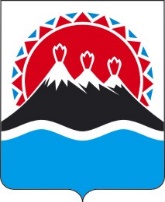 ПРАВИТЕЛЬСТВО КАМЧАТСКОГО КРАЯИнформационно-аналитические материалы «О положении детей и семей, имеющих детей, в Камчатском крае»2019 годг. Петропавловск-Камчатскиймай 2020 г.С О Д Е Р Ж А Н И ЕВВЕДЕНИЕКамчатский край – субъект Российской Федерации, образован 1 июля 2007 года в результате объединения Камчатской области и Корякского автономного округа, входит в состав Дальневосточного федерального округа.Камчатский край занимает территорию 464,3 тыс. кв. км (2,7 процента территории Российской Федерации), из которой 292,6 тыс. кв. км приходится на Корякский округ. Население размещено по территории края неравномерно – от 0,02 чел. на 1 кв. км в Пенжинском районе, до 488 человек – в краевом центре.  Для проживания пригодны 10-15% территорий, расположенных на равнинных и межгорных участках.В состав Камчатского края входят 66 муниципальных образований: 3 городских округа, 11 муниципальных районов, 5 городских поселений, 47 сельских поселений.   Более половины населения края проживают в краевом центре – г. Петропавловске-Камчатском. 83% населения проживает в 3-х муниципальных образованиях: Петропавловск-Камчатском и Вилючинском городских округах, Елизовском муниципальном районе. Все муниципальные районы Камчатского края отнесены к местам компактного проживания коренных малочисленных народов Севера, Сибири и Дальнего Востока, обеспечение жизнедеятельности которых требует специфичной социальной политики.По транспортной доступности Камчатский край фактически является островом. Все пассажирские перевозки за пределы полуострова организованы исключительно по воздушным линиям. Время полета до центров оказания высокотехнологической медицинской помощи достигает от 3 до 11 часов из краевого центра и до 20 часов из удаленных населенных пунктов. Также присутствует фактор нерегулярности совершаемых рейсов, в т.ч. по метеоусловиям, что для определенной категории граждан сопряжено с риском для жизни. Протяженность основных воздушных путей сообщения на территории края составляет от 0,5 часа до 3,5 часов воздушным транспортом. Учитывая сложный горный рельеф местности, большую удаленность и разрозненность населенных пунктов Камчатского края друг от друга и от краевого центра, альтернативы воздушному транспорту нет по настоящее время. На территории края проживает 134 национальности: русское население является в крае самым многочисленным (85,9 %), украинцы, коряки, татары, белорусы, ительмены, камчадалы, эвены, корейцы и др.Дети, проживающие в северных регионах Российской Федерации, представляют собой одну из наиболее социально-незащищенных групп населения. Среди главных причин такого положения - экстремальные природно-климатические условия, не простые бытовые условия, определенные сложности выезда, в том числе на отдых в районы с наиболее благоприятными климатическими условиями, высокие цены на основные продукты питания и предметы первой необходимости.На протяжении многих лет в Камчатском крае проводится активная социальная политика, направленная на улучшение положения семей с детьми, повышение уровня жизни. Правительством Камчатского края определен комплекс инвестиционных проектов, реализация которых направлена на социально-экономическое развитие Камчатки, обеспечение должного роста благосостояния населения, стабилизацию демографической ситуации.Материалы для доклада подготовлены в соответствии с Федеральным законом «Об основных гарантиях прав ребенка в Российской Федерации» и постановлением Правительства РФ от 28.03.2012 № 248 «О государственном докладе о положении детей и семей, имеющих детей, в Российской Федерации». В них представлен анализ основных аспектов положения детей в Камчатском крае, а также меры, направленные на улучшение положения семей с детьми. Доклад подготовлен на основании материалов территориальных органов федеральных органов государственной власти, исполнительных органов государственной власти Камчатского края, иных органов и ведомств, занимающихся вопросами реализации семейной и детской политики, в соответствии с их компетенцией.1. Основные демографические характеристикиДемографическая ситуация в Камчатском крае характеризуется продолжающимся снижением численности населения за счет миграционного оттока, естественной убыли населения и снижения рождаемости. Численность населения края по состоянию на 01.01.2020 составляет 313,0 тыс. чел. (на 01.01.2019 – 314,7 тыс. чел.).  От числа всех жителей края взрослых (18 лет и старше) – 78,64 %, детей от 0 до 14 лет – 18,24 %, подростков 15-17 лет – 3,12 %. По состоянию на 01.01.2020 численность детского населения составила 67 262 чел. (на 01.01.2019 – 67 181, на 01.01.2018 – 65 918), в том числе детей от 0-14 лет - 57 436 чел. В 2019 году в крае количество детей увеличилось незначительно на 0,1 % по предыдущему году. Численность детей подросткового возраста (15-17 лет) на 01.01.2020 составила 9826 чел. (на 01.01.2019 г. - 9 398, на 01.01.2018 г. – 8 658). Демографические показатели в Камчатском крае*- информация по Росстату за 12 мес. 2019 года**-показатели по РФ и ДВФО даны за 12 мес. 2019 года, без учета окончательных медицинских свидетельств о смертиЧисло родившихся в Камчатском крае на 4,54% меньше, числа умерших. Естественная убыль населения составляет - 0,5 на 1000 населения. Положительная тенденция естественного прироста населения отмечалась в Камчатском крае в течение 7 лет с 2011 года по 2017 годы.В 2019 году в Камчатском крае родился исторический минимум детей за последние                26 лет – 3 302 ребенка (в 2018 году – 3 455, в 2017 году – 3752 ребенка, в . – 4057, в 2015 г. – 4137 детей).По данным Росстата показатель рождаемости за 2019 год составил 10,5 на 1000 населения, что на 4,5 % ниже, чем в 2018 году (11,0) и на 7,6% ниже уровня 2017 года (11,9). Он выше среднероссийского (10,1) на 3,96 % и ниже показателя по ДФО 2019 года (11,1) на 5,4 %. 	По предварительным данным Федеральной службы государственной статистики в 2019 году суммарный коэффициент рождаемости в Камчатском крае составил 1,65 (за 2018 год - 1,646, за 2017 год – 1,785). 	В ближайшие годы не ожидается резкого роста рождаемости, что связано с демографическим провалом в 90-х годах. «Детей девяностых» просто мало. Соответственно, значительно меньше и женщин репродуктивного возраста. Младенческая смертность за 2019 год в крае составила 8,4 на 1 000 родившихся живыми, что на 47,36 % превышает показатель 2018 года. Количество умерших детей в возрасте до 1 года  в 2019 году – 28 (в 2018 году – 20, в 2017 году – 22). В структуре причин:  39,2% – причины, несвязанные с оказанием медицинской помощи (11 чел.);57,1% – состояния и заболевания раннего неонатального периода, из них 68,8% - это дети, рожденные в сроке гестации до 27 недель, с экстремально-низкой (ЭНМТ) и очень низкой (ОНМТ) массой тела – до 1500 гр. (16 чел.).В 2019 году произошел 1 случай материнской смертности. Данный показатель нестабильный. В 2018 году случаев материнской смертности в Камчатском крае не было. В 2017 году в Камчатском крае зарегистрирован один случай материнской смертности.  Число зарегистрированных браков в крае в 2019 году по сравнению с 2018 годом несколько увеличилось, но не достигло показателей 2017 года: в 2019, 2018, 2017 годах зарегистрировано соответственно 2559, 2516, 2789 браков.При этом количество несовершеннолетних, зарегистрировавших в 2019 году брак, составило 10 чел., в 2018 г. – 20 чел., в 2017 г. – 14.На фоне некоторого роста браков наблюдается и небольшой рост разводов: в 2019 году количество актов о расторжении брака по краю составило 1869, в 2018 г.  – 1829, в 2017 г. – 1826.  На 1000 браков регистрируется 600-700 разводов. Это соотношение сохраняется в течение последних лет. На протяжении трех последних лет Соболевский район «лидирует» по числу расторжений браков по сравнению с их заключением: в 2019 году на 14 разводов зарегистрировано 11 браков; в 2018 году на 11 разводов на 10 браков и в 2017 году на 14 разводов зарегистрировано 14 браков). В 2019 году «лидерами» по разводам стали также Мильковский (55 разводов на 45 браков), Усть-Большерецкий (34 развода на 30 браков), Олюторский (20 разводов на 14 браков), Пенжинский (8 разводов на 6 браков), Карагинский (13 разводов на 13 браков) районы, причем Мильковский, Карагинский и Пенжинский районы «лидерство» сохраняют уже несколько лет подряд.По-прежнему, наиболее «бракоустойчивым» населенным пунктом остается краевой центр – г. Петропавловск-Камчатский. В 2019 году здесь зарегистрировано 1714 браков и 1072 разводов (в 2018 году – 1627 браков и 1037 разводов; в 2017 году – 1849 браков и 1005 разводов). Количество детей, рожденных у женщин, не состоящих в зарегистрированном браке, составил0: в 2019 году – 831 чел. или 25,1% от числа родившихся детей; в 2018 году – 773 чел., или 22,6 % от числа родившихся детей; в 2017 году – 1005 чел., или 26,7 % от числа родившихся детей.Камчатский край в силу своего географического положения, неблагоприятных природно-климатических условий, недостаточно развитой социальной и транспортной инфраструктуры не обладает большой привлекательностью для переселенцев из других регионов страны. На формирование и динамику миграционных потоков существенное влияние оказывает уровень социально-экономического развития региона: уровень экономического роста и уровень благосостояния населения, уровень бедности и дифференциация по доходам, уровень социальной инфраструктуры (здравоохранение, образование, социальная защита), состояние рынка доступного жилья и т.д.Миграционный отток населения в 2019 году составил 1568 человек (в 2018 году - 702 человека). В 2017 году число прибывших превышало число выбывших и составило 544 человека. Число прибывших в результате миграционного обмена населением составило 14192  человек (95,6 % к уровню 2018 года). Число выбывших составило 15 760 человек или 101,4 % относительно 2018 года. В структуре миграционных связей Камчатского края основное место традиционно занимала межрегиональная миграция (в 2019 году – 55,3%, в 2018 году – 44,7%), на долю международной пришлось 20,7% (в 2018 г. - 36,2%), внутрирегиональной – 24,0% (в 2018 г. - 19,1%).Большая часть прибывших в Камчатский край наблюдается из регионов Дальневосточного федерального округа (в 2019 г. (оперативные данные) – 45,19%, в 2018 г. – 44,52%); Центрального федерального округа (2019 г. – 12,65%, 2018 г. – 12,99%), Северо-Западного федерального округа (в 2019 г. – 11,99%, в 2018 г. – 12,27%), Сибирского федерального округа (в 2019 г. – 10,06%, в 2018 г. – 10,41%), Южного федерального округа (в 2019 г. – 10,01%, в 2018 г. – 9,37%).Из прибывших граждан – 34,32% изменили место жительства в связи с возвращением после временного отсутствия, 26,26% по причинам личного, семейного характера, в связи с работой – 25,02% и др.  Из числа убывших с территории края основная часть граждан, как и прежде, убывает в населенные пункты Дальневосточного федерального округа (в 2019 г. (оперативные данные) – 39,35%, в 2018 г.  – 33,4%), Центрального федерального округа (в 2019 г. – 15,91%, в 2018 г. – 16,73%), Северо-Западного федерального округа (в 2019 г. – 15,74%, в 2018 г. – 18,27%), Южного федерального округа (в 2019 г. – 13,67%, в 2018 г. – 14,85%).По причине личного семейного характера выбыло – 36,29%, возвращения после временного отсутствия – 17,63 по иным причинам – 16,31%, в связи с работой – 12,19% и др. Наиболее активно в миграционных перемещениях участвует население трудоспособного возраста. По предварительным данным доля прибывших граждан в трудоспособном возрасте составила 75,65%, моложе трудоспособного возраста – 16,25%, старше трудоспособного возраста – 8,1%.Среди убывших с территории края доля граждан трудоспособного возраста составила 76,13%, моложе трудоспособного – 16,04%, старше трудоспособного – 7,83%.Наиболее тесные миграционные связи у Камчатского края традиционно сложились со странами СНГ - 98,57% прибывших международных мигрантов пришлось именно на эти страны.Всего на миграционный учет в 2019 году поставлено 54 181 иностранный гражданин и лицо без гражданства, что на 8,7% больше показателя прошлого года – 49 835 человек. С рабочей целью прибыло 38,6%, с туристической - 45,9%.Среди прибывших и первично поставленных на миграционный учет по месту пребывания, подавляющее большинство - граждане Узбекистана 21,7% или 6 286 человек, а также значительное количество - граждане Кыргызстана 8,7% или 2 418 человек, граждане Украины 3,4% или 951 человек и граждане Азербайджана 3,2% или 888 человек. Из стран Дальнего зарубежья в качестве прибывших преобладают граждане КНР 13,5% или 3 745 человек, Германии 6,6% или 1 816 человек, Республики Корея 6,3% или 1 748 человек, США 3% или 828 человек и др.Уровень жизни семей с детьми2.1. Социально-экономические условия реализации государственной политики в отношении семей, имеющих детей. Оценка социально-экономического положения семей, имеющих детей.    Развитие экономики напрямую влияет на решение задач социального развития. По итогам 2019 года в Камчатском крае отмечаются как тенденции роста макроэкономических показателей, так и снижение темпов развития отдельных отраслей.Оборот организаций по всем видам экономической деятельности за 2019 по сравнению с 2018 годом увеличился на 16,7%.Индекс промышленного производства составил 99,8 %, что обусловлено снижением производства в добыче полезных ископаемых на 16,1 %, тогда как в 2018 году он составлял 106,7 % (рост обеспечен в 2018 году увеличением производства в обрабатывающей промышленности на 12,5 %).Рыбодобывающими предприятиями Камчатского края за 2019 год выловлено 1 553,6 тыс. тонн рыбы и морепродуктов (93,0 % к уровню 2018 года).Производство пищевой продукции, за исключением рыбной продукции, ориентировано на региональный рынок. Так, в 2019 году отмечен рост производства мяса (146,3 %), полуфабрикатов мясных (112,5 %), молока жидкого обработанного (104,7 %), сыра и творога (102,1 %), вод минеральных (107,1 %), масла сливочного (105,2 %). При этом отмечается снижение производство кондитерских (92,8 %) и хлебобулочных изделий (99,0 %), пива (92,8 %) и колбасных изделий (93,9 %).Производство электроэнергии выросло на 3,4 % к уровню 2018 года Рост потребления электроэнергии связан в том числе с ростом потребления электроэнергии сельскохозяйственными предприятиями (ООО «Свинокомплекс «Камчатский», ООО «Агротек», ОА «Пионерское», ООО СХП «Овощевод», ООО СХП «Елизовский свинокомплекс»). Активно развивается агропромышленный комплекс. В 2019 году объем производства сельскохозяйственной продукции всех сельхозпроизводителей составил 9 466,0 млн рублей с приростом к 2018 году на 11,3 %. Росту производства сельскохозяйственной продукции способствует субсидирование за счет средств краевого бюджета льготных тарифов на электроэнергию в размере 82,1 % от действующих тарифов для предприятий агропромышленного комплекса.Объём инвестиций в основной капитал за 2019 год составил 47 240,8 млн рублей или 110,9 % к аналогичному периоду 2018 года (в сопоставимой оценке).За 2019 года на территории Камчатского края введено в действие жилых домов общей площадью 44,7 тыс. кв. метров.Оборот розничной торговли по всем каналам реализации в 2019 году составил 102,6 % к 2018 году в сопоставимых ценах.Индекс потребительских цен в 2019 году составил 103,6 % к 2018 году и 102,5 % декабрь 2019 года к декабрю 2018 года, в том числе на продовольственные товары – 105,9 %, непродовольственные товары – 103,3 %, услуги – 101,1 %. Среднемесячная номинальная начисленная заработная плата одного работника за 2019 год составила 79 146,9 рубля (прирост к 2018 году составил 8,2 %). Отмечен рост реальной заработной платы – 4,4 % к 2018 году. Численность официально зарегистрированных безработных по состоянию на 31.01.2019 года составила 2,5 тыс. человек, уровень регистрируемой безработицы – 1,4 %. Заявленная предприятиями потребность в работниках по состоянию на 31.01.2019 года составила 6,1 тыс. человек. Напряженность на рынке труда 0,4 человека на 1 заявленную работодателями вакансию.Величина прожиточного минимума, сложившаяся в Камчатском крае в среднем за 2019 год в расчете на душу населения, составила 20 499 рубля (для трудоспособного населения – 21 600 рублей, пенсионеров – 16 350 рублей, детей – 22 018 рубль).Стоимость минимального набора продуктов питания в декабре 2019 года сложилась в размере 6 609,3 рубля, что составляет 102,6 % по отношению к декабрю 2018 года.2.2. Государственные пособия для семей, имеющих детей и дополнительные меры государственной поддержки семей, имеющих детей Пособия для семей с детьми и меры их социальной поддержки установлены как на федеральном уровне, так и на региональном. Система государственных пособий гражданам в связи с рождением и воспитанием детей на федеральном уровне установлена Федеральным законом от 19.05.1995 № 81-ФЗ «О государственных пособиях гражданам, имеющим детей».  Вопросы предоставления данных пособий работающим гражданам регулируются также Федеральным законом от 29.12.2006 № 255-ФЗ «Об обязательном социальном страховании на случай временной нетрудоспособности и в связи с материнством). На данные выплаты имеют право, как работающие граждане, подлежащие обязательному социальному страхованию (выплачиваемые за счет средств Фонда социального страхования РФ), так и неработающие (выплачиваемые за счет средств федерального бюджета). Это пособия по беременности и родам женщинам, единовременное пособие при рождении ребенка, ежемесячное пособие по уходу за ребенком до 1,5 лет, единовременное и ежемесячное пособие беременной жене военнослужащего, проходящего военную службу по призыву, ежемесячное пособие на ребенка военнослужащего, проходящего военную службу по призыву. В Камчатском крае данные выплаты производятся с учетом районного коэффициента (1,6). В 2019 году все выплаты, производимые из федерального бюджета, были проиндексированы на 4,3% (в 2018 г. – 4%, в 2017 г. – на 5,4 %, в 2016 г. – на 7%).В 2019 году из федерального бюджета на выплату государственных пособий в связи с рождением и воспитанием детей, проживающих в Камчатском крае, было направлено:-  гражданам, подлежащим обязательному социальному страхованию (работающие граждане) – 878,847 млн. руб. (в 2018 г. – 872,866 млн. руб., в 2017 г. – 859,659 млн. руб.); пособия в 2019 году назначены на 10396 (2018 г. – 10656, в 2017 г. – на 11077) получателей; - гражданам, не подлежащим обязательному социальному страхованию (в том числе на выплату единовременного пособия беременной жене военнослужащего, проходящего военную службу по призыву, а также ежемесячного пособия на ребенка военнослужащего, проходящего военную службу по призыву, на выплату уволенным в связи с ликвидацией предприятия) – 188,005 млн руб. (в 2018 г. – 192,227 млн. руб., в 2017 г. – 196,179 млн. руб.); пособия в 2019 году выплачены на 3039 чел. (в 2018 г. - 3262 чел., в 2017 г. – на 3506 чел.);- на выплату единовременного пособия при передаче ребенка на воспитание в семью – 5,098 млн. руб. (в 2018 г. - 5,59 млн. руб., в 2017 г. – 3,89 млн. руб.), пособие выплачено на 144 ребенка (в 2018 г. – на 196 детей, в 2017 г. – 151 ребенка). Размер пособия в 2019 году составил 27 967,57 руб. При усыновлении детей старше 7-ми лет, либо являющихся братьями (сестрами) выплачивается пособие в размере 213 694,98 руб. на каждого ребенка.В 2019 году продолжилось предоставление денежной выплаты семьям, в которых родился третий и последующий ребенок, в соответствии с Указом Президента РФ от 07.05.2012 № 606 «О мерах по реализации демографической политики Российской Федерации» и Законом Камчатского края  от  27.06.2012 № 80 «О мерах социальной поддержки семей, проживающих в Камчатском крае».Данная выплата предоставляется ежемесячно до исполнения ребенку возраста 3-х лет как из федерального, так и краевого бюджетов на условиях софинансирования. Право на данную выплату имеет семья, среднедушевой доход которой не превышает среднедушевого дохода, установленного в субъекте РФ. В 2019 году – 41 456,7 рублей.  Пособие выплачивается в размере регионального прожиточного минимума на детей, который корректируется каждый квартал. На конец 2019 года его размер составлял 22 101 руб. В 2019 году на предоставление ежемесячной выплаты семьям при рождении третьего ребенка и последующих детей всего израсходовано 528,5 млн. руб. (в 2018 и 2017 годах соответственно - 531,3 млн. руб. и 503,0 млн. руб.), в том числе 498,5 млн. руб. (в 2018 и 2017 годах соответственно - 256,5 млн. руб. и 219,7 млн. руб.) средств федерального бюджета и 30,07 млн. руб. (в 2018 и 2017 годах соответственно - 274,7 млн. руб. и 283,3 млн. руб.) средств краевого бюджета.Федеральным законом от 29.12.2006 № 256-ФЗ «О дополнительных мерах государственной поддержки семей, имеющих детей» с 2007 года предоставляются государственные сертификаты на материнский (семейный) капитал (далее – сертификаты). За годы реализации закона в крае выдано 21300 сертификатов (на 01.01.2020), в том числе в 2019 году – 1497, в 2018 году – 1687, в 2017 году – 1633 сертификатов. Размер материнского капитала в 2015-2019 годах составлял 453 026,00 руб. За весь период действия данной меры поддержки средства материнского капитала использованы: на улучшение жилищных условий – 6909 чел.; на образовательные услуги детям – 2499 чел. (в том числе на содержание в детских садах – 1009 чел.); формирование накопительной части трудовой пенсии матери – 21 чел., на получение единовременной выплаты – 17629 чел.; на ежемесячную выплату в связи с рождением второго ребенка (с 2018 года) – 347 чел.Полностью распорядились средствами материнского (семейного) капитала за весь период действия Федерального закона 5526 чел. или 25,94 % владельцев сертификатов.Кроме федеральных выплат и мер социальной поддержки, семьи с детьми в Камчатском крае получают выплаты за счет средств краевого бюджета.Правительство края ежегодно предусматривает значительные средства для предоставления целого комплекса мер социальной поддержки семей с детьми. С 2011 году расходы краевого бюджета на данные цели увеличены почти в 5 раз. В краевую систему мер социальной поддержки семей включены:- пособие на ребенка (Закон Камчатского края от 04.07.2008 № 84 «О пособии на ребенка гражданам, имеющим детей и проживающим в Камчатском крае») - выплачивается на детей, проживающих в семьях, среднедушевой доход которых ниже прожиточного минимума, установленного в крае. Пособия выплачиваются с учетом районного коэффициента (от 1,8 до 2); размер пособия в 2019 году увеличен на 4% по сравнению с 2018 годом (в 2018 году – на 4,3% по сравнению с 2017 годом) и в зависимости от категории получателей составлял от 503 до 1005 руб.В 2019 году пособие на ребенка выплачено 3983 семьям на 7215 детей (в 2018 году – 4280 семьям на 7641 ребенка, в 2017 году – 5886 семье на 9410 детей), в том числе на 2275 детей одинокой матери; 134 ребенка родители, которых уклоняются от уплаты алиментов; 2172 ребенка из многодетной семьи. Общий объем средств краевого бюджета, направленных на выплату пособия на ребенка в 2019 году составил 71,454 млн.руб. (в 2018 г. – 70,538 млн. руб., в 2017 году - 77,706 млн. руб.).- краевой материнский (семейный) капитал (Закон Камчатского края от 06.06.2011                 № 615 «О краевом материнском (семейном) капитале»), который предоставляется:- женщинам, состоящим в браке и родившим в возрасте от 19 до 24 лет включительно первого ребенка (предоставляется с 2015 года):Размер выплаты в 2019 году составил 120 708,0 руб. (в 2018 г. - 115 732,0 руб., в 2017 г. - 111 280,0). В 2019 году материнский капитал предоставлен 86 женщинам (в 2018 году - 173 женщинам, в 2017 году – 151 женщине); израсходовано 7,652 млн. руб. (в 2018 году - 18,042 млн. руб., в 2017 г. – 17,475 млн. руб.).- женщинам, родившим второго ребенка (введено с 2019 года):Размер выплаты в 2019 году составил 135 908,0 руб. Предоставлен 26 женщинам, израсходовано на данные цели - 3,572 млн. руб.- женщинам при рождении (усыновлении) третьего и последующего ребенка в (предоставляется с 2011 года): Размер выплаты в 2019 году составил: на 3-го ребенка – 143 643,0 руб., на 4-го ребенка – 216 068,0 руб., на 5-го ребенка – 287 285,0 руб., на 6-го и последующего ребенка – 359 710,0 руб. В 2019 году количество семей, получивших краевой материнский капитал на 3-го и последующих детей составило 466 семей (в 2018 году – 475 семей, в 2017 году - 466 семей). Объем средств краевого бюджета, израсходованных в 2019 году, составил 77,387 млн. руб. (в 2018 году – 81,83 млн. руб., (в 2017 г.  – 79,765 млн. руб.). право также имеется у мужчин, являющихся единственным усыновителем третьего ребенка или последующих детей при вступлении в силу решения суда;В 2019 году перечень направлений, по которым возможно распоряжаться средствами материнского (семейного) капитала расширен. Теперь средства могут быть направлены на:1)  улучшение жилищных условий путем приобретения (строительства) жилого помещения либо реконструкции жилого помещения на территории Камчатского края;2) получение ребенком (детьми), не достигшими на дату начала обучения 23 лет, на территории Российской Федерации среднего профессионального и (или) высшего образования по имеющим государственную аккредитацию основным профессиональным образовательным программам;3) приобретение легкового автомобиля либо пассажирского микроавтобуса, с года выпуска которого прошло не более 10 лет, снегохода, мотоцикла, мотосаней;4) получение ребенком (детьми) на территории Российской Федерации медицинской реабилитации в медицинских организациях, имеющих лицензию на медицинскую деятельность (включая работы (услуги) по медицинской реабилитации), а также оплату проезда ребенка (детей) и сопровождающего лица к месту получения медицинской реабилитации и обратно;5) получение ребенком (детьми) и родителями (усыновителями) на территории Российской Федерации санаторно-курортного лечения и (или) оздоровительного отдыха в санаторно-курортных и иных организациях, а также оплата проезда указанных лиц к месту санаторно-курортного лечения и (или) оздоровительного отдыха и обратно;6) внесение платы, взимаемой с родителей (законных представителей) за присмотр и уход за детьми, осваивающими образовательные программы дошкольного образования в организациях, осуществляющих образовательную деятельность на территории Камчатского края;7) ремонт жилого помещения, расположенного на территории Камчатского края, в котором проживают родители (усыновители) совместно с детьми (независимо от формы собственности данного жилого помещения).Исключение составляют женщины, родившие второго ребенка, которые могут распоряжаться краевым материнским (семейным) капиталом по направлениям, предусмотренным пунктами 1, 2 и 4 части 3 статьи 7 Федерального закона от 29.12.2006 № 256-ФЗ «О дополнительных мерах государственной поддержки семей, имеющих детей».- выплаты беременным женщинам, кормящим матерям, детям в возрасте до трех лет, проживающим в Камчатском крае, на обеспечение полноценным питанием (Закон Камчатского края от 05.10.2012 № 109 «Об обеспечении полноценным питанием беременных женщин, кормящих матерей, а также детей в возрасте до трех лет, проживающих в Камчатском крае»).Выплата производится всем беременным и кормящим женщинам и детям в возрасте до 3-х лет, независимо от дохода семьи. Размер в 2019 году составил от 1446 до 2310 руб.  Денежную выплату на питание в 2019 году получили 9818 чел. (в 2018 году – 10411 чел., в 2017 г. - 11029 чел.); на данные цели израсходовано 286,518 млн. руб. (в 2018 году – 306,914 млн. руб., в 2017 г. – 302,690 млн. руб.) за счет средств краевого бюджета. На женщин и детей, со среднедушевым доходом семьи ниже прожиточного минимума, пособие выплачивается в повышенном размере (информация представлена в п. 2.3. настоящего доклада). - единовременная денежная выплата при усыновлении (удочерении) ребенка (детей) (Закон Камчатского края от 14.11.2012 № 146) в размере 150,0 тыс. руб. В период 2017-2019 годов в Камчатском крае численность усыновленных (удочеренных) детей стабильно сохраняется. Ежегодно производятся выплаты на 14 детей. - обеспечение бесплатным питанием отдельных категорий учащихся в период получения ими образования в образовательных организациях Камчатского края: в 2019 году правом воспользовались 11783 ребенка (в 2018 году – 11376 детей, в 2017 году - 13172 чел.), из них 2449  учащихся из числа коренных малочисленных народов Севера, Сибири и Дальнего Востока (в 2018 и в 2017 годах - 2333 человека и 3578 человек соответственно); 3077 человек из числа малоимущих (в 2018 году и в 2017 годах - 3488 человек и 4686 человек соответственно), 1422 учащихся из числа детей-инвалидов и с детей с ОВЗ (в 2018 и 2017 годах - 1254 человек и 2239 человек соответственно), 11 учащихся из числа беженцев (в 2018 и 2017 годах - 38 и 30 человек соответственно). Кроме того, 24 учащимся из числа детей-инвалидов и детей с ОВЗ, в период обучения на дому выплачена компенсация стоимости 2-х разового питания. Всего расходы на предоставление данной меры социальной поддержки в Камчатском крае в 2019 году составили 285437,50 тыс. рублей (в 2018 году - 228 832,83 тыс. рублей, в 2017 – 233 608,23 тыс. рублей)- Кроме того, учащимся из семей указанных категорий ежегодно производится выплата частичной компенсации расходов на приобретение одежды и школьно-письменных принадлежностей в размере 2500 рублей. В 2019 году компенсация выплачена на 3784 человека (в 2018 и в 2017 годах - на 3455 человек и 3904 человек соответственно). В 2019 году на предоставление данной меры социальной поддержки произведено расходов за счет средств краевого бюджета в объеме 9465,4 тыс. рублей (в 2018 и 2017 годах - 7 997, 07 тыс. рублей и  9 764,34 тыс. рублей соответственно).2.3.Государственная социальная помощь малоимущим семьямМалоимущим семьям с детьми государственная социальная помощь предоставляется в виде социальных пособий, социальных доплат, субсидий, социальных услуг, материальной и натуральной помощи.1) В соответствии с Законом Камчатского края от 04.07.2008 № 84 «О пособии на ребенка гражданам, имеющим детей и проживающим в Камчатском крае» предоставляется пособие на ребенка: выплачивается на детей, проживающих в семьях, среднедушевой доход которых ниже прожиточного минимума, установленного в крае (информация представлена в пункте 2.2.);2) Постановлением Правительства Камчатского края от 31.07.2017 № 308-П «Об утверждении государственной программы Камчатского края «Семья и дети Камчатки» в 2019 году предоставлялась единовременная выплата при рождении ребенка в Корякском округе и Алеутском районе (для малообеспеченных семей). Размер пособия составляет 3500,0 руб. В 2019 году пособие выплачено на 56 детей (в 2018 году – на 64 ребенка, в 2017 году – на 95 детей), объем израсходованных средств составил 198,85 тыс. руб. (в 2018 году – 227,41 тыс. руб., в 2017 году - 337,54 тыс. руб.);3) Законом Камчатского края от 05.10.2012 № 109 «Об обеспечении полноценным питанием беременных женщин, кормящих матерей, а также детей в возрасте до трех лет, проживающих в Камчатском крае» предоставляются - ежемесячные денежные выплаты для обеспечения полноценным питанием беременных женщин, кормящих матерей, а также детей в возрасте до трех лет (малообеспеченным семьям данная выплата предоставляется в повышенном размере – от 2386 руб., до 2582 руб.). Из 9818 чел., которые получали данную выплату в 2019 году, 2474 чел. являлись получателями данной выплаты в повышенном размере, на что израсходовано 103,807 млн. руб. краевого бюджета;4) В 2019 году продолжилась работа по оказанию государственной социальной помощи малоимущим семьям на основании социального контракта (многодетным семьям, семьям одиноких матерей, семьям с детьми инвалидами, неполным семьям, выпускникам учреждений для детей-сирот и детей, оставшихся без попечения родителей на обустройство жилых помещений, а с 2019 года – студенческим семьям, в том числе одиноким родителям из числа студентов). Средний размер единовременной денежной выплаты в 2019 году составил – 51 104,46 руб. В 2019 году в Камчатском крае заключено 76 социальных контрактов (в 2018 году – 108).Средства, полученные в соответствии с заключенными социальными контрактами, направляются получателями на ведение и развитие личного подсобного хозяйства (приобретение домашнего скота, птицы, строительных материалов, комбикормов, приобретение мебели и бытовой техники и др.). Оказание малоимущим семьям государственной социальной помощи на основании социального контракта позволило увеличить натуральные поступления из личного подсобного хозяйства, как для их личного потребления, так и для их реализации. 2.4. Пенсионное обеспечение семей, имеющих детей. Государственная социальная помощь, денежные выплаты семьям с детьми-инвалидами Пенсионное обеспечение семей с детьми осуществляется в соответствии с действующей нормативной правовой базой Российской Федерации. В 2019 году в Камчатском крае получателями пенсий и ежемесячных выплат, осуществляемых отделением Пенсионного фонда России по Камчатскому краю, являлись:- 4320 получателей страховых и социальных пенсий по случаю потери кормильца детям в возрасте до 18 лет (в 2018 г. – 4419, в 2017 г. – 4107). Средний размер пенсии в 2019 году составил 10 076,12 руб. (в 2018 г. – 9609,17 руб., в 2017 году – 8879,96 руб.);- 1296 детей-инвалидов и инвалидов с детства до 18 лет, получающих социальную пенсию (в 2018 г. – 1279, в 2017 г. – 1222). Средний размер пенсии в 2019 году составил 20 293,66 руб. (в 2018 г. – 19896,91 руб., в 2017 г. – 19 321,36 руб.); - 659 трудоспособных лиц, осуществляющих уход за детьми-инвалидами - получателей компенсационных выплат (в 2018 г. – 597, в 2017 г. – 566). Средний размер выплаты в 2019 году составил 14 131,11 руб. (в 2018 г. – 7970,25, в 2017 - 8022,05 руб.);- 659 получателей ежемесячных выплат в соответствии с Указом Президента Российской Федерации от 26.02.2013 № 175 «О ежемесячных выплатах, лицам, осуществляющим уход за детьми-инвалидами и инвалидами с детства 1-й группы» (в 2018 г. – 597, в 2017 г. – 566). Средний размер выплаты с учетом районного коэффициента 1,6 составил – 16000 руб.По данным отделения Пенсионного Фонда РФ по Камчатскому краю в территориальных органах ПФР в 2019 году на учете состояло 1296 ребенка-инвалида, получающих социальную пенсию:Семьям с детьми-инвалидами в Камчатском крае в 2019 году предоставлялись следующие меры социальной поддержки:- выплата ежемесячного денежного пособия семьям с детьми-инвалидами. Его размер в 2019 году проиндексирован и составил 7760 руб. (в 2018 г. – 7440 руб., в 2017 г. - 7133 руб.). Пособие выплачено на 986 семей (в 2018 г. – 946 семей, в 2017 г. – на 892 семьи). Расходы на данные цели составили 97,29 млн. руб. (в 2018 г. – 89,83 млн. руб., в 2017 г. – 80,9 млн. руб.);- социальные выплаты для обустройства жилых помещений для проживания семей с детьми-инвалидами (однократно) – до 200,0 тыс. руб. В 2019 году выплату получили 5 семей (в 2018 - 2 семьи, в 2017 году - 9 семей);  - социальная выплата на строительство или приобретение жилого помещения в собственность гражданам, имеющим в составе семьи детей-инвалидов. В 2019 году выплата предоставлена 20 семьям на сумму 79,76 млн. руб. (в 2018 году – 14 семьям на сумму 43,999 млн. руб.,   в 2017 г. - 16-ти семьям на сумму 44,815 млн. руб.); - компенсация расходов на оплату стоимости проезда в пределах территории РФ детям-инвалидам, инвалидам с детства и сопровождающим лицам, проживающим в Камчатском крае, к месту отдыха и обратно (размер компенсации - 100% фактических расходов 1 раз в два года или 50% фактических расходов ежегодно). В 2019 году данной мерой воспользовались 446 семей (в 2018 г. – 457 семей, в 2017 г. -  348 семей) на общую сумму 14,493 млн. руб., (в 2018 г. – 15,462 млн. руб., в 2017 г. – 12,159 млн. руб.);- однократная компенсация части стоимости приобретаемого транспортного средства семьям, имеющим ребенка-инвалида с нарушением опорно-двигательного аппарата. В 2019 году размер был проиндексирован и составил 465 599,0 руб. В 2019 году выплату получили 16 семей на сумму 7,367 млн. руб. (в 2018 году – 23 семьи на сумму 11,064 млн. руб.,);- ежемесячная денежная компенсация части платы за жилое помещение и (или) коммунальные услуги в размере от 35 до 60% регионального стандарта в части, относящейся к стоимости жилых услуг и коммунальных услуг, на уплату взноса на капремонт;- компенсация расходов, связанных с реабилитацией детей-инвалидов в реабилитационных центрах, санаторных учреждениях Российской Федерации. В 2019 году компенсацию получили 58 семей на сумму 4,737 млн. руб. (в 2018 г. – 42 семьи на сумму 4,595 млн. руб., в 2017 г. - 28 семей на сумму 2,483 млн. руб.);- льготный проезд по социальным проездным билетам на муниципальном (внутригородском) и пригородном транспорте. Стоимость льготного проездного – 100 руб.;- ежегодная денежная выплата на приобретение новогодних подарков в размере 600 руб. (проживающим в Корякском округе и Алеутском районе –700 руб.) детям-инвалидам до 18 лет, проживающим в неполных семьях. В 2019 году выплату получил 81 ребенок (в 2018 г. - 231 ребенок, в 2017 - 70 детей-инвалидов);- бесплатный проезд на междугороднем автомобильном транспорте общего пользования (кроме такси) по маршрутам, связывающим краевой центр и центры муниципальных образований края при поездке по социальной нужде (похороны близких, зачисление в стационар организаций соц.обслуживания).  - компенсация стоимости двухразового питания обучающихся на дому из числа детей-инвалидов. В 2019 году выплату получили 75 детей-инвалидов, в 2018 году –  95 детей-инвалидов.Инвалидам и семьям с детьми-инвалидами с 01.01.2016 введены дополнительные меры социальной поддержки по компенсации расходов на уплату взноса на капитальный ремонт.Кроме того, одному из родителей (опекуну, попечителю) по письменному заявлению предоставляются 4 дополнительных оплачиваемых выходных дня в месяц для ухода за ребенком-инвалидом. Финансовое обеспечение расходов на оплату дополнительных выходных дней осуществляется за счет средств межбюджетных трансфертов из федерального бюджета, предоставляемых в установленном порядке бюджету ФСС:Оплата 4-х дополнительных выходных дней в месяц по уходу за ребенком-инвалидом в Камчатском крае:2.5. Меры поддержки многодетных семей в Камчатском краеПо состоянию на 31.12.2019 в Камчатском крае зарегистрировано 3873 многодетных семей, в которых воспитывается 12 822, что на 11,15%, больше, чем в 2018 году.По сравнению с 2008 годом количество многодетных семей увеличилось более, чем в 3,5 раза:В 2019 году на предоставление мер социальной поддержки многодетным семьям израсходовано 157,141 млн. руб. рублей средств краевого бюджета, на 5,5% больше, чем в прошлом году (в 2018 году – 148,41 млн. руб., в 2017 году – 139,29 млн. руб.). В 2019 году многодетным семьям предоставлялись следующие меры социальной поддержки:установленные Законом Камчатского края от 16.12.2009 № 352 (предоставляются без учета среднедушевого дохода семьи):1) по оплате за жилое помещение и коммунальные услуги (в размере 30 % регионального стандарта стоимости жилищно-коммунальных услуг, а для семей с 7 и более детьми в размере 50 % регионального стандарта стоимости жилищно-коммунальных услуг). Всего получателями данных мер на 31.12.2019 являлись 1732 семьи (в 2018 году – 1741 семья, в 2017 г. - 1686 семей);2) ежемесячные социальные выплаты на дополнительное лекарственное обеспечение детям до 6 лет в размере 100 руб. и на оплату проезда на общественном транспорте городского, пригородного и межмуниципального сообщения детям, обучающимся в школах и профессиональных училищах в размере 200 руб. Указанные пособия в 2019 году соответственно получали  3460 и 4124 детей из многодетных семей (в 2018 году - 3385 и 3951 детей, в 2017 году - 3217 и 3776 детей); 3) ежемесячная выплата родителям (законным представителям) многодетных семей на дополнительное лекарственное обеспечение в размере 400,0 руб.  Получателями в 2019 году являлись 4224 родителей (в 2018 году – 4025 родителей, в 2017 году – 3669 родителей);4) единовременные выплаты семьям, в которых одновременно родилось двое детей (при наличии в семье одного и более детей) – в размере 18,0 тыс. руб., трое детей – в размере 31,0 тыс. руб., четверо детей – в размере 41,0 тыс. руб. Пособие в 2019 году его получило 17 семей (в 2018 году – 24 семьи, в 2017 году – 14 семей);5) ежемесячные социальные выплаты семьям, в которых одновременно родилось трое детей – в размере 10,0 тыс. руб., четверо и более детей – в размере 23,0 тыс. руб. В 2019 году пособие назначено на 2 семьи (в 2017-2018 годах обращений не поступало);6) ежегодные социальные выплаты на покупку комплекта школьной и спортивной одежды для детей из многодетных семей школьного возраста и на приобретение школьно-письменных принадлежностей к началу учебного года в размере 4,5 тыс. руб.  В 2019 году указанные выплаты произведены на 4948 детей (на 2018 год – на 4591 ребенка, в 2017 году – на 4138 детей);7) компенсация стоимости расходов родителей многодетных семей, являющихся пенсионерами, связанных с проведением зубопротезирования в государственных лечебных учреждениях, бесплатное обеспечение первичными средствами пожаротушения, многодетных семей, проживающих в индивидуальных жилых домах (1,5 тыс. руб.). В 2017-2019 годах выплаты не производились, обращений не поступало;  установленные иными нормативными правовыми актами Камчатского края:8) ежемесячная денежная выплата семьям, в которых родился третий и последующий ребенок (дети) в размере 22101 руб. (при условии, если среднедушевой доход семьи не превышает среднедушевой доход по Камчатскому краю). Выплата предоставлена 2280 семей (в 2018 году – 2394 семьям, в 2017 году – 2307 семьям);9) выплата краевого материнского капитала при рождении третьего и последующих детей в размере от 143 613,0 руб. до 359 710,0 руб. В 2019 году средства материнского капитала получили 408 семей (в 2018 году – 475 семей, в 2017 году – 466 семей);10) ежемесячное пособие на детей из многодетных семей (чей среднедушевой доход ниже прожиточного минимума, установленного в крае). В 2019 году его размер составлял 754,0 руб., и оно выплачено на 2172 ребенка (в 2018 г. – 2164 ребенка, в 2017 г. - 2367 детей);11) ежегодное обеспечение детей из многодетных семей в возрасте до 16 лет бесплатными новогодними подарками (по 600 руб., в Корякском округе по 700 руб.) В 2019 году выплата предоставлена 2702 семьям (в 2018 г. – 2334 семьям);12) бесплатное предоставление путевок в загородные лагеря и лагеря дневного пребывания, созданные на базе организаций социального обслуживания, детям из малообеспеченных многодетных семей. В 2019 году 308 детям из многодетных семей предоставлены бесплатные путевки в лагерь (стоимостью 42986 руб.), в 2018 году – 429 детям, в 2017 году – 431 ребенку; 13) Законом Камчатского края от 12.02.2014 № 390 «О мерах социальной поддержки отдельных категорий граждан в период получения ими образования в государственных и муниципальных образовательных организациях в Камчатском крае», Постановлением Правительства Камчатского края от 18.04.2014 № 183-П «Об утверждении Порядка предоставления мер социальной поддержки отдельным категориям граждан в период получения ими образования в государственных и муниципальных образовательных организациях в Камчатском крае» дети из многодетных семей обеспечиваются бесплатным питанием в образовательных организациях. Численность обратившихся за компенсацией составила в 2019 году 4824 ребенка(в 2018 г. – 4293 ребенка, в 2017 г. – 4092 ребенка).   Обеспечение многодетных семей земельными участками.	В Камчатском крае земельные участки для индивидуального жилищного строительства, либо ведения личного подсобного хозяйства предоставляются однократно, бесплатно в собственность гражданам, имеющим трех и более детей (далее - многодетные семьи) в соответствии с Законом Камчатского края «О предоставлении земельных участков в собственность гражданам Российской Федерации, имеющим трех и более детей, в Камчатском крае» от 02.11.2011 № 671 (далее – Закон от 02.11.2011 № 671). Реализация Закона началась в Камчатском крае с 2012 года.В 2017 году в Камчатском крае правом на получение земельного участка воспользовались 27 многодетных семей, в 2018 году – 96 семей, в 2019 году – 36 семей.Реализация Закона сопряжена с рядом проблем, связанных с дефицитом свободных земельных участков, пригодных для предоставления и использования в целях индивидуального жилищного строительства либо ведения личного подсобного хозяйства, а также со сложностями обеспечения земельных участков объектами инженерной и транспортной (дорожной) инфраструктуры. Также для формирования земельных участков необходима подготовка документации по планировке и межеванию территорий. Разработка указанной документации, а также обеспечение земельных участков, предоставленных и возможных для предоставления многодетным семьям, необходимой инфраструктурой требует существенных бюджетных расходов. Высокий уровень дотационности регионального бюджета, отсутствие свободных средств, требуемых для финансирования в необходимом объеме мероприятий, направленных на формирование земельных участков и их обеспечение инженерной инфраструктурой, затрудняют реализацию права многодетных семей Камчатского края на предоставление земельных участков в собственность. 3. Жилищные условия семей, имеющих детей3.1.  Обеспечение жильем молодых семей, имеющих детей       	В рамках подпрограммы «Обеспечение жильем молодых семей в Камчатском крае» государственной программы Камчатского края «Обеспечение доступным и комфортным жильем жителей Камчатского края» молодым семьям Камчатского края предоставляется социальная выплата на приобретение жилого помещения или строительство индивидуального жилого дома.Участником может быть молодая семья, в которой возраст каждого из супругов, либо одного родителя в неполной семье, не превышает 35 лет, а также признана органом местного самоуправления муниципального образования в Камчатском крае, по месту ее постоянного жительства, нуждающейся в жилом помещении и имеющей доходы, позволяющие получить кредит, либо иные денежные средства, достаточные для уплаты расчетной (средней) стоимости жилья в части, превышающей размер предоставляемой социальной выплаты.Социальной выплатой можно воспользоваться как для уплаты первоначального взноса при получении жилищного кредита, в том числе ипотечного, так и для оплаты основной суммы долга и уплаты процентов по жилищным кредитам, в том числе ипотечным, за исключением иных процентов, штрафов, комиссий и пеней за просрочку исполнения обязательств по этим кредитам или займам.Государственную поддержку в виде социальной выплаты получили: в 2019 году – 115, в 2018 году – 107, в 2017 году – 92 молодые семьи.Освоено бюджетных средств (федерального, краевого и местных бюджетов): в 2019 году – 106,653 млн. руб., в 2018 году – 103,830 млн. руб., в 2017 году – 83,501 млн. руб.3.2.  Обеспечение жильем многодетных семей 1) В соответствии Законом Камчатского края от 31.03.2009 № 253 «О порядке предоставления жилых помещений жилищного фонда Камчатского края по договорам социального найма» правом на обеспечение жилыми помещениями жилищного фонда Камчатского края по договорам социального найма могут воспользоваться следующие категории многодетных семей, проживающие в Камчатском крае не менее 5 лет:- многодетные семьи, в которых воспитывается не менее 4-х детей в возрасте до 18 лет;- многодетные семьи с тремя и более детьми до 18 лет, которых воспитывает одинокая мать (отец);- многодетные семьи, в которых одновременно родилось трое и более детейЖилыми помещениями по договорам социального найма обеспечены в 2019 году  1 многодетная семья, в 2018 году – 14 многодетных семей, в 2017 – 1 многодетная семья.  2) Для улучшения жилищных условий многодетных семей в рамках постановления Правительства Камчатского края от 12.10.2012 № 466-П «О предоставлении мер социальной поддержки многодетным семьям, проживающим в Камчатском крае» предоставляется социальная выплата на строительство или приобретение жилого помещения в собственность (семьям, не реализовавшим свое право на получение жилого помещения по договору социального найма при отсутствии жилых помещений в жилищном фонде Камчатского края)Данная мера поддержки предоставляется многодетным семьям, проживающим в Камчатском крае не менее 5 лет, и если они не воспользовались и не реализовали право на получение жилого помещения по договору социального найма в виду отсутствия   жилых помещений в собственности края, а также если они относятся к следующим категориям многодетных: граждане, состав семьи которых не менее 4-х детей в возрасте до 18 лет; граждане, состав семьи которых не менее 3-х одновременно рожденных детей в возрасте до 18-ти лет; одинокие матери (отцы), воспитывающие не менее 3-х детей в возрасте до 18 лет. Социальная выплата предоставлена: в 2019 году – 22 многодетным семьям, на общую сумму 97,231 млн. руб., в 2018 году – 24 многодетным семьям (израсходовано – 99 071,131 тыс. руб.). в 2017 году – 27 многодетных семей (израсходовано 124,699 млн. руб.).4) многодетные семьи с 2011 года могут воспользоваться средствами регионального материнского (семейного) капитала для улучшения жилищных условий путем приобретения жилого помещения в собственность либо строительства (реконструкции) жилого помещения и ремонт жилого помещения. Воспользоваться правом многодетные семьи могут по истечении полгода со дня рождения ребенка, в отношении которого возникло право. В 2019 году средства краевого материнского капитала на улучшение жилищных условий направило 97 многодетных семей (в 2018 году – 85 многодетных семей, в 2017 году – 112 многодетных семей); на ремонт жилого помещения в 2019 году средства направило 32 многодетные семьи (в 2018 г. – 37 многодетных семей, в 2017 году – 44 многодетных семей);	5) в рамках государственной программы «Развитие сельского хозяйства и регулирование рынков сельскохозяйственной продукции, сырья и продовольствия Камчатского края» предоставляется государственная поддержка в виде социальных выплат на строительство (приобретение) жилья гражданам, проживающим в сельской местности. Предусмотрено первоочередное предоставление социальных выплат гражданам, имеющим трех и более детей. В 2019 году выплата предоставлена 3-м многодетным семьям на сумму 5,311 млн. руб.; в 2018 году – 9-ти семьям на сумму 16,301 млн. руб., в 2017 году – 7-ми семьям на сумму 15,418 млн. руб.3.3.  Обеспечение жильем детей-сирот и детей, оставшихся без попечения родителейЗаконом Камчатского края от 09.10.2012 № 135 «О наделении органов местного самоуправления муниципальных образований в Камчатском крае государственными полномочиями Камчатского края по обеспечению детей-сирот и детей, оставшихся без попечения родителей, лиц из числа детей-сирот и детей, оставшихся без попечения родителей, жилыми помещениями» (далее – Закон от 09.10.2012 № 135) указанные государственные полномочия Камчатского края переданы органам местного самоуправления муниципальных образований Камчатского края.На мероприятия, связанные с приобретением квартир для детей-сирот в 2019 году было израсходовано средств краевого бюджета – 266,821 млн. руб. (в 2018 г. – 245,773 млн. руб., в 2017 г. – 340,939 млн. руб.), федерального бюджета – 9,601 млн. руб. (в 2018 г. – 9,601 млн. руб., в 2017 г. – 6,299 млн. руб.). Приобретено 121 жилое помещение и отремонтировано 8 квартир, предназначенных для предоставления детям-сиротам по договорам найма специализированного жилищного фонда (в 2018 г. – 120 квартир, в 2017 г. – 176 квартир приобретено и отремонтировано) Проблемами при осуществлении мероприятий по обеспечению детей-сирот жильем можно назвать: действующий сложный порядок приобретения жилья, установленный Федеральным законом от 05.04.2013 № 44-ФЗ «О контрактной системе в сфере закупок товаров, работ, услуг для обеспечения государственных и муниципальных нужд»;  ограниченные предложения на рынке вторичного жилья, отсутствие строящегося жилья во многих отдаленных районах Камчатского края, что является следствием сложившейся за многие годы ситуации в сфере жилищного строительства. Обеспечение жильем детей-сирот и детей, оставшихся без попечения родителей, лиц из числа детей-сирот и детей, оставшихся без попечения родителей (далее – дети-сироты), в Камчатском крае является одной из приоритетных задач социально-экономического развития региона. С 1 января 2013 года в регионе согласно изменившемуся федеральному законодательству принята исчерпывающая нормативная правовая база, согласно которой полномочия по обеспечению детей-сирот жилыми помещениями специализированного жилищного фонда переданы органам местного самоуправления муниципальных образований в Камчатском крае.Формирование единого по краю Списка детей-сирот, подлежащих обеспечению жилыми помещениями (далее - Список) отнесено к компетенции Министерства образования Камчатского края. Предоставление органам местного самоуправления финансовых средств для осуществления ими переданных государственных полномочий по обеспечению детей-сирот жилыми помещениями специализированного жилого фонда осуществляет Министерство имущественных и земельных отношений Камчатского края.В Камчатском крае финансирование мероприятий по обеспечению детей данной категории осуществляется в объемах, позволяющих полностью обеспечить граждан, нуждающихся в жилье.С 2013 года, с момента вступления в силу изменений в Федеральный закон от 21.12.1996 № 159-ФЗ «О дополнительных гарантиях по социальной поддержке детей-сирот и детей, оставшихся без попечения родителей», в Камчатском крае жилыми помещениями обеспечено 1056 детей-сирот и детей, оставшихся без попечения родителей, и лиц из числа детей-сирот и детей, оставшихся без попечения родителей, в том числе в 2019 году – 145 чел., в 2018 году – 85 чел., в 2017 году – 156 чел. В Камчатском крае предусмотрены дополнительные меры социальной поддержки детей-сирот в виде возмещения затрат на проведение текущего ремонта жилого помещения, находящегося в собственности детей-сирот. С 2014 по 2019 годы возмещение указанных затрат было предоставлено 27 гражданам, в том числе в 2019 году – 2 чел. на сумму 286967,50 руб.3.4. Обеспечение жильем семей с детьми-инвалидами В соответствии с Законом Камчатского края от 31.03.2009 № 253 «О порядке предоставления жилых помещений жилищного фонда Камчатского края по договорам социального найма» жилыми помещениями жилищного фонда Камчатского края по договорам социального найма обеспечиваются граждане, имеющие в составе семьи детей-инвалидов, за исключением граждан, которые обеспечиваются жилыми помещениями в соответствии с частью второй статьи 17 Федерального закона от 24.11.1995 № 181-ФЗ «О социальной защите инвалидов в Российской Федерации». В 2019 году жилыми помещениями жилищного фонда Камчатского края по договорам социального найма были обеспечено 3 семьи (в 2018 году – 7 семей, в 2017 году – 2 семьи).Гражданам, имеющим в составе семьи детей-инвалидов, также предоставляется социальная выплата на строительство или приобретение жилого помещения в собственностьВ 2019 году реализовали право на социальную выплату 20 граждан, воспитывающих детей-инвалидов, в 2018 году – 14 граждан, в 2017 году – 16 граждан4. Состояние здоровья матери и ребенка  4.1. Оценка состояния здоровья женщин и детей.Деятельность системы здравоохранения Камчатского края направлена на достижение цели, определенной в государственной программе Российской Федерации «Развитие здравоохранения» -  обеспечение доступности медицинской помощи и повышение эффективности медицинских услуг, объемы, виды и качество которых, должны соответствовать уровню заболеваемости и потребностям населения, передовым достижениям медицинской науки.  Обеспечение качества и доступности медицинской помощи матерям и детям являются приоритетными направлениями.В крае реализуется комплекс мер, направленный на повышение приоритета здоровья в системе ценностей, увеличение объемов профилактических мероприятий, обеспечение доступности и качества оказания медицинской помощи на фоне укрепления материально-технической базы и эффективного использования имеющихся ресурсов.Состояние репродуктивного здоровья женщинПо состоянию на 01.01.2020 в Камчатском крае проживает 157 486 женщин, в 2018 году – 158 146 женщин (снижение по отношению к 2018 году на 660 чел.).   В период с 2017 по 2019 годы в структуре женского населения Камчатского края число женщин фертильного возраста (15-49 лет) уменьшилось на 2 421чел. и составило           73 603 чел. (46,73% от числа женского населения) (в 2018 г. – 75 014 чел., в 2017 г. - 76 024 чел.).В Камчатском крае ближайший резерв воспроизводства населения, исходя из численности девочек 15-17 лет, составляет 2,6 % от общей численности женского населения, или 5,4 % от числа женщин фертильного возраста, что ниже на 3 % к уровню предыдущего года.С учетом негативных демографических процессов – оттока населения, снижение числа женщин фертильного возраста прогнозировать положительные тенденции рождаемости не представляется возможным.  В 2019 году в Камчатском крае улучшилась ситуация с обеспеченностью врачами акушерами –гинекологами, осмотр акушером-гинекологом стал обязательным, прежде всего среди подростков, все это привело к значительному росту количества заболеваемости по отдельным нозологиям в связи с увеличением выявляемости. В структуре выявляемой патологии ведущее место сохраняют воспалительные заболевания (в 2019 г рост на 87% к АППГ), нарушения менструального цикла (в 2019 г. рост на 13% к АППГ).  Отмечается рост врожденных аномалий развития женских половых органов.  Средний возраст начала половой жизни у девочек подростков Камчатского края -15,8 лет. Заболеваемость воспалительными болезнями женских тазовых органов девушек 15-17 лет в Камчатском крае в 2019 году 2,2 раза превысила показатель по РФ. Но в динамике снижение воспалительных заболеваний на 13,3%; расстройств менструаций на 12,5%. Показатель расстройств менструаций среди девушек подростков, превышающий в 1,2 раза показатель РФ.  На 20% вырос в 2019 году показатель дисфункций яичников. Это, свидетельствует о низком репродуктивном здоровье девушек. Как следствие, в 2019 году больше регистрировалось случаев беременности среди юных женщин 15-17 лет. Заболеваемость во время беременности и родов, в послеродовом периоде у юных увеличилась на 32% по сравнению с 2018 годом.Гинекологическая заболеваемость – это маркер репродуктивного здоровья. А поскольку заболеваемость не имеет тенденции к снижению, то репродуктивное здоровье населения Камчатского края резко снижается.Не снижается число онкологических заболеваний женских половых органов. По сравнению с 2018 годом, в 2019 году на 12 % увеличилось число выявленных раков молочных желез; но на 38% снизилось число раков шейки матки и раков тела матки; на 20 % увеличилось число выявленных раков яичника. Всё выше перечисленное свидетельствует о низком репродуктивном потенциале женщин Камчатского края.Профилактика абортов остается одной из приоритетных задач в акушерско-гинекологической службе. В 2019 г. число женщин, обратившихся в женские консультации за направлением на аборт, снизилось на 18,2% по отношению к 2018 году и составило 1103 человек (в 2018 г. - 1348, в 2017 г. - 1251).  Проконсультированы в кабинетах медико-социальной помощи 938 женщин, что на 285 больше, чем в 2018 году. Из них сохранили беременность 12,3% из числа проконсультированных. Это ниже, чем в 2018 году в 2 раза (в 2018 году - 25,1%; в 2017 году - 18,7 % из числа обратившихся). Анализ ситуации в целом, а также результаты анкетирования показали, что несмотря на значительный рост числа женщин, прошедших предабортное консультирование, решение об аборте остается неизменным у большинства из них. В 2019 году по медицинским показаниям прервана 31 беременность или 1,8% от общего числа беременностей с абортивным исходом (в 2018 г. - 32 беременности, в 2017 г. – - 26 беременностей). Причины прерывания: врожденные пороки развития плода, несовместимые с жизнью, генетические аномалии, тяжелая экстрагенитальная патология. В 2019 году в Камчатском крае зафиксировано 2 случая маточной беременности у девочек до 14 лет. Обе беременности прерваны по медицинским показаниям.В подростковом возрасте (15 -17 лет), прервано 22 беременности, что составило                 1,3 % от общего числа абортов (в 2018 г. 17 беременностей, в 2017 г. 14 абортов). В динамике в Камчатском крае отмечен рост подростковой беременности. Анализ показывает, что порядка 20% репродуктивных потерь относятся к неуправляемым и трудноуправляемым потерям и свидетельствуют о низком уровне здоровья женского населения в самом активном репродуктивном периоде. С целью профилактики абортов в крае организуются ежегодные межведомственные мероприятия, в их числе: участие в акции «Неделя без аборта» с размещением фотовыставки о детях, участие в традиционной акции «Подари жизнь». Организуются круглые столы, проводится санпросвет работа с молодежью специалистами Центра медицинской профилактики и отделений медицинской профилактики учреждений родовспоможения. В консультациях транслируются видеоролики о вреде аборта. Министерство здравоохранения тесно сотрудничает с общественными организациями: «Всероссийское родительское собрание», с фондом «Подари жизнь», с Камчатской епархией.Ежегодно силами санитарной авиации женщины и дети транспортируются в учреждения краевого центра, а также за пределы Камчатского края.  В 2019 г. было доставлено 36 беременных женщин, 20 рожениц и родильниц, а также 46 новорожденных, их которых 16 на ИВЛ. В федеральные перинатальные центры транспортированы 2 беременные и 7 новорожденных детей. Всем оказана специализированная, в том числе высокотехнологичная помощь.Состояние здоровья детейЗаболеваемость детей первого года жизни, детей в возрасте до 14 летЗаболеваемость детей оценивается в разные возрастные периоды их жизни, вместе с тем,  в структуре детской заболеваемости во всех возрастных группах преобладают болезни органов дыхания.Уровень заболеваемости детей первого года жизни в 2019 году снизился на 1,7 % и составил 1985,1 на 1000 детей соответствующего возраста. Несмотря на то, что в динамике за три года в данной возрастной группе наметилась тенденция к снижению заболеваемости органов дыхания, В структуре традиционно преобладают болезни органов дыхания продолжают лидировать в структуре заболеваемости, составляя 43,2%   от общей заболеваемости детей до 1 года, болезни кожи и подкожной клетчатки –  8,7%, болезни нервной системы –  8,6%, болезни органов пищеварения –  6,6%, болезни глаза и его придаточного аппарата –  6,5%, врожденные аномалии -  6,2%.  В 2019 году общая заболеваемость среди детей в возрасте 0-14 лет по сравнению с предыдущим годом уменьшилась на 0,2 %. Уровень заболеваемости в 2019 году составил 2258,3 на 1 тыс. населения соответствующего возраста, уровень заболеваемости в 2018 году составлял 2262,1; в 2017 году —2319,6. За отчетный год снизился уровень инфекционной заболеваемости, заболеваемости органов дыхания, органов кровообращения, кожи и подкожной клетчатки, новообразования, болезни крови, лор-органов, системы кровообращения, травмы и отравления.  Отмечается увеличение уровня заболеваемости в сравнении с предыдущим годом болезнями   эндокринной системы, органов пищеварения, болезни глаза, болезни костно-мышечной системы и соединительной ткани, инфекционные заболевания.  В структуре заболеваемости детей от 0 до 14 лет традиционно первое место занимают болезни органов дыхания (60,4%), на втором – болезни глаза (5,4%), на третьем – болезни кожи и подкожной клетчатки (4,9%), на четвертом – внешние причины (травмы и отравления) (4,5%),  на пятом месте – инфекционные болезни (4,1%). Заболеваемость подростков в возрасте от 15 до 17 летВ 2019 году общая заболеваемость подростков в сравнении с предыдущим годом незначительно увеличилась (на 0,5%) и составила 2328,5 на 1 000 подросткового населения соответствующего возраста, в 2018 году составляла – 2232,9, в 2017 году – 2319,6.В прошедшем году отмечается увеличение уровня подростковой заболеваемости в сравнении с предыдущим годом по классам болезни костно-мышечной системы и соединительной ткани, внешние причины (травмы, отравления), врожденные аномалии, болезни глаз и эндокринных заболеваний. В остальных классах заболеваний отмечается снижение уровня заболеваемости.  Структура подростковой заболеваемости выглядит следующим образом: традиционно на первом месте болезни органов дыхания (37,3%), на втором – внешние причины (травмы и отравления) (10,5%), на третьем – болезни костно-мышечной системы и соединительной ткани (9,5%), на четвертом – болезни глаза (8,2%), на пятом – болезни кожи (5,8%). Младенческая и детская смертность, детский травматизм За 2019 год в Камчатском крае умерло 58 детей в возрасте 0-17 лет (показатель – 0,9 на 1000 человек); в 2018 году – 40 детей (показатель 0,6), в 2017 году – 43 детей (показатель 0,6).В структуре детской смертности  55,2% умерло детей в возрасте 0-4 года (32 ребенка, из них 28 детей – в возрасте до 1 года);   44,8% - умерло детей в возрасте 4-17 лет (26 детей, из них внешние причины – 69,2% - 18 детей).По данным Росстата за 2019 год в Камчатском крае показатель младенческой смертности (на 1000 родившихся живыми) составил 8,4% (2018 г. – 5,8%).В 2019 году умерло 28 детей в возрасте до 1 года (в 2018 г. – 20) из них:  38,7% – умерли от причин, не связанных с оказанием медицинской помощи; 71% – умерли в неонатальный период (в возрасте до 1 мес.), из них 68,8% - это дети, рожденные в сроке гестации до 27 недель беременности, с экстремально-низкой (ЭНМТ) и очень низкой (ОНМТ) массой тела – до 1500 г. В структуре причин младенческой смертности ведущими являются состояния и заболевания перинатального периода – 41,9%, смерть на дому – 28,6% и синдром внезапной смерти (СВС) - 19,3%.В 2019 году учреждениями здравоохранения Камчатского края зарегистрированы 11039 травм несовершеннолетних, что на 16,6% меньше, чем в 2018 году (13243) и 6,3% меньше, чем в 2017 году (11779).В структуре причин детского травматизма в 2019 году на первом месте стоят бытовые травмы 43,8% (4840), на втором месте уличные травмы 46% (5075), на третьем – спортивные травмы – 5,2% (571), на четвертом месте – школьные травмы – 3,8% (424), на пятом – ДТП.Социально-значимые заболеванияВ Камчатском крае в последние годы стабильно невысокий уровень заболеваемости инфекциями, передающимися половым путем. В 2019 году среди детей до 17 лет не было выявлено случаев заболевания сифилисом. Зарегистрированы 3 случая заболевания гонореей у подростков, среди детей от 0 до 14 лет заболевший гонореей 1 ребенок. В крае в 2019 году зарегистрировано 3 детей с впервые установленным диагнозом ВИЧ инфекция, из них 1 подросток и 2 детей в возрасте до 1 года. За 2019 год получили полный курс химиопрофилактики вертикальной передачи ВИЧ-инфекции 10 пар мать-ребенок.В 2019 году впервые установлен онкологический диагноз 9 детям, среди них 1 подросток. Всего на онкологическом учете в крае состоит 59 детей и подростков.  Первичная онкологическая заболеваемость от 0 до 17 лет в крае составила 13,4 на 100 тыс. соответствующего возраста.Туберкулезом в крае в 2019 году заболело 14 детей (первичная заболеваемость 20,8 на 100 тыс. населения соответствующего возраста), из них 12 детей от 0 до 14 летнего возраста и 2 подростка.4.2. Обязательное медицинское страхование женщин и детей, обеспечение доступности и качества медицинской помощи женщинам и детям, включая лекарственную	Основополагающим документом, в рамках которого организуется и совершенствуется система здравоохранения, является Территориальная программа государственных гарантий оказания бесплатной медицинской помощи населению Камчатского края, утвержденная постановлением Правительства Камчатского края от 21.12.2017 № 560-ПНа реализацию Территориальной программы государственных гарантий оказания бесплатной медицинской помощи населению Камчатского края в 2019 г. израсходовано 14 381,7 млн. руб., что на 12,5% выше уровня 2018 г. - 12 584,10 млн. руб. и на 23,8% выше уровня 2017 г. – 10 962,60 млн. руб. На 2020г. запланировано израсходовать 16 202,6 млн. руб.Одной из мер по оказанию финансовой поддержки медицинским организациям, оказывающим помощь матерям и детям, явилась программа «Родовой сертификат». В целях внедрения экономических стимулов для повышения качества медицинских услуг, предоставляемых медицинскими организациями женщинам в период беременности и родов и новорожденным  и детям первого года жизни в крае,  Камчатским  отделением Фонда социального страхования РФ  осуществляется дополнительная оплата услуг по талонам  родовых сертификатов.В 2019 году услуги по медицинской помощи женщинам, новорожденным детям и детям первого года жизни на основании талонов родовых сертификатов оказаны на общую сумму 30,821 млн. руб. (в 2018 г. – 32,027 млн. руб.)С 2011 г. семьи Камчатского края получили доступ к современным репродуктивным технологиям, позволившим им обрести счастье материнства и отцовства. В крае стали рождаться двойни и тройни. В рамках программных мероприятий «Обеспечение доступности современных репродуктивных технологий, с целью реализации репродуктивных функций» число пациенток, подготовленных и направленных на данную процедуру, в Камчатском крае неуклонно растет. На территории Камчатского края процедура экстракорпорального оплодотворения (ЭКО) не проводится. Учитывая высокое социальное значение, в Камчатском крае принимаются меры по обеспечению доступности, в том числе транспортной, современных репродуктивных технологий, с целью реализации репродуктивных функций (ЭКО). До 2018 года оплата проезда на ЭКО зависела от материального положения семьи, а с  2018 года всем женщинам, направляемым  на процедуру ЭКО, осуществляется оплата проезда за счет средств краевого бюджета в соответствии с приказом Министерства здравоохранения Камчатского края от 11.11.2019 № 606 «Об утверждении Положения о порядке оплаты расходов, связанных с направлением граждан в медицинские организации, расположенные за пределами Камчатского края для оказания специализированной, в том числе высокотехнологичной, медицинской помощи и медицинской реабилитации». Ежегодно финансирование на оплату проезда   увеличивается.  Так, в 2019 году на проезд затрачено средств краевого бюджета 4,375 млн. руб., в 2018 году -  3,856 млн. руб.	В 2019 г. число направленных на ЭКО за счет средств ОМС женщин составляет 224 чел. (в 2018 г. - 215 чел., в 2017 г. - 180 чел.). Также,  ежегодно  от 45 до 50 супружеских пар  пользуются правом самостоятельно обраться в различные клиники как российские, так и зарубежные на коммерческой основе.Ежегодный средний прирост рождений от процедуры ЭКО составляет 45-50% от числа  направленных.В 2019 году 109 женщин родили после вспомогательных репродуктивных технологий 129 детей (в 2018 году – 81 женщина, 89 детей, в 2017 году – 64 женщин, 78 детей).Диспансеризация и профилактические медицинские осмотры детейВ Камчатском крае ежегодно в целях раннего (своевременного) выявления патологических состояний, заболеваний и факторов риска их развития, а также в целях формирования групп состояния здоровья и выработки рекомендаций для несовершеннолетних, проводятся медицинские осмотры несовершеннолетних по следующим направлениям:-  профилактические медицинские осмотры несовершеннолетних (мероприятие реализуется в рамках в рамках Порядка, утвержденного приказом Минздрава РФ от 10.08.2017 №514н);- диспансеризация пребывающих в стационарных учреждениях детей-сирот и детей, находящихся в трудной жизненной ситуации (мероприятие реализуется в рамках Порядка, утвержденного приказом Минздрава РФ от 15.02.2013 №72н);- диспансеризация детей-сирот и детей, оставшихся без попечения родителей, в том числе усыновленных (удочеренных), принятых под опеку (попечительство), в приемную и патронатную семью (мероприятие реализуется в рамках Порядка, утвержденного приказом Минздрава РФ от 11.04.2013 №216н).В 2019 году охват медицинскими профилактическими осмотрами детского населения Камчатского края составил 82% от подлежащих детей; охват диспансеризацией детей-сирот, пребывающих в стационарных учреждениях – 95%; охват диспансеризацией детей-сирот и детей, оставшихся без попечения родителей, в том числе усыновленных (удочеренных), принятых под опеку (попечительство), в приемную и патронатную семью - 93 %.В 2019 году с целью осмотра населения, проживающего в отдаленных районах Камчатского края, осуществлён выезд бригады медицинских специалистов, в состав которой вошли детские специалисты, в Олюторский район. В рамках работы этой бригады были осмотрены 456 несовершеннолетних. Также, в 2019 году Министерством здравоохранения Камчатского края был организован и осуществлен выезд «педиатрической бригады» в детский оздоровительный лагерь «Металлист», где отдыхали дети из отдаленных северных территорий края для проведения профилактического осмотра. В ходе работы «выездной бригады» врачами-специалистами были осмотрены 75 детей из Тигильского, Карагинского, Пенжинского и Олюторского районов, из них у 42 детей различные заболевания были выявлены впервые. Всем оказана квалифицированная медицинская помощь.Стационарная и стационарозамещающая помощь матерям и детям В Камчатском крае для оказания стационарной медицинской помощи детскому населению функционирует многопрофильная краевая детская больница, краевая инфекционная детская больница, детские отделения в противотуберкулезном и психоневрологическом диспансерах, а также  детские койки в  специализированных отделениях краевой больницы (взрослой) им. Лукашевского (нейрохирургические, офтальмологические, челюстно-лицевой хирургии), а также в районных больницах. Кроме этого койки дневного стационара имеются в 2-х самостоятельных детских поликлиниках краевой столицы.  На базе ГБУЗ «Камчатская краевая детская больница» развернуто отделение патологии новорожденных и недоношенных детей на 24 места и в структуре реанимационного отделения развернуты 3 койки реанимации и интенсивной терапии для новорожденных.  В Камчатском крае сохранена высокая обеспеченность койками для лечения детей с учетом территориальных особенностей. В 2019 году этот показатель составил 55,9 на                     10 тыс. детского населения. Из 376 коек для лечения детей, 113 – педиатрические (показатель обеспеченности 16,8), в т.ч. 25 коек патологии новорожденных и недоношенных детей; 238 – специализированные, в т.ч. психиатрические и туберкулезные (показатель обеспеченности 35,39).Ежегодно стационарную помощь получают 10395 пациентов, из них на педиатрических койках 3178 детей, из них для новорожденных 433 ребенка.  В крае развернуто 86 коек для детей дневных стационаров медицинских организаций, оказывающих медицинскую помощь в стационарных условиях (педиатрические, неврологические, инфекционные, офтальмологические, реабилитационные), на которых в 2019 году пролечено 1 405 детей от 0 до 17 лет.   В амбулаторных условиях медицинскую помощь оказывают дневные стационары для детей на 25 педиатрических койках, пролечено 769 детей. Для оказания помощи женщинам в период беременности и родов и послеродовом периоде в крае развернуто 15 акушерских стационаров, из них, 14 в составе многопрофильных больниц и отделений (и 1 самостоятельный стационар). 3 акушерских стационара 2 группы. Два из них развернуты в структуре многопрофильных больниц и 1 самостоятельное учреждение. Акушерские койки 1 группы развернуты в маломощных районных больницах, с учетом географической специфики Камчатского края.   Это 22 (-4 по отношению к 2018 году) коек для беременных и рожениц и 17 коек патологии беременности (-1 койка по отношению к 2018 году).   Акушерские учреждения второй группы развернуты в г. Петропавловске-Камчатском и г. Елизово: 89 коек для беременных и рожениц и 64 койки патологии беременности.  Учреждение акушерско-гинекологического профиля 3-го акушерского уровня в Камчатском крае отсутствует.  Основной объем акушерско-гинекологической помощи оказывается в учреждениях родовспоможения 2 группы – их 3. Это 153 койки (89 коек для беременных, рожениц и родильниц и 64 койки патологии беременных). Коек первого акушерского уровня - 41, второго уровня –171. Из них 22 коек для беременных и родильниц и 19 коек патологии беременных.Обеспеченность койками для беременных и родильниц составляет 15,8 на 10 тысяч женщин фертильного возраста (15,9 в 2018 г., 16,0 в 2017, и 16,3 в 2016 г); Обеспеченность койками патологии беременных составляет 11,9 на 10 тысяч женщин фертильного возраста (в 2018 г. -12,0; в 2016 г. - 12,9). В учреждениях родовспоможения второй группы краевого центра развернуты 2 койки акушерского ухода для женщин из отдалённых районов края. В муниципальных отдаленных районах в районных больницах организованы социальные койки, что позволяет заранее госпитализировать беременных низкой степени риска в акушерские стационары 1 уровня. Скрининговые исследования.Ежегодно, в рамках скрининговых обследований выявляются нарушения слуха и наследственные заболевания.   В 2019 году на первом этапе охвачено аудиологическим скринингом 3134 (95,0 %) новорожденных, среди них выявленных с нарушением слуха 3; не подтвержденных при дальнейшем наблюдении. В 2019 году 2 детям проведена запланированная кохлеарная имплантация. Своевременно оказанная адекватная медицинская помощь, в т.ч. кохлеарная имплантация позволяет снизить инвалидизацию детей и интегрировать их в массовые детские сады и школы.В целях выявления наследственных заболеваний в учреждениях службы родовспоможения проводятся скрининг-диагностические исследования новорожденных на фенилкетонурию, гипотиреоз, галактеземию, муковисцидоз и адреногенитальный синдром. Охват неонатальным скринингом в 2019 году в Камчатском крае составил 98,5% (3251 обследованных новорожденных). Выявлено 8 детей с врожденной патологией: 3 - фенилкетонурия, 2 – адреногенитальный синдром, 1 галактоземия, 2 – врожденный гипотиреоз. При выявлении отклонений в скрининговых исследованиях проводится тщательное обследование и своевременное лечение детей.Оказание высокотехнологичной медицинской помощи детям (ВМП)На территории Камчатского края доля ВМП невелика, поэтому основной ее объем, а также отдельные виды специализированной помощи детям оказываются в федеральных центрах и медицинских организациях за пределами Камчатского, в установленном порядке. В динамике за три года отмечается снижения числа заявленных и оказанных ВМП и связано это с тем, что отдельные виды помощи перестают быть ВМП и переходят в разряд специализированной.  Именно поэтому отмечается рост направлений для оказания специализированной помощи.	Проезд к месту лечения и обратно ребенку и сопровождающему оплачивается Министерством здравоохранения Камчатского края, в порядке, утвержденном  приказом Минздрава Камчатского края от 11.11.2019 № 606 «Об утверждении Положения о порядке оплаты расходов, связанных с направлением граждан Российской Федерации в медицинские организации, расположенные за пределами Камчатского края, для оказания специализированной, в том числе высокотехнологичной, медицинской помощи и медицинской реабилитации».	 Для консультации с клиниками в крае используется возможность телеконсультаций.Охрана здоровья детей-инвалидовУровень детской инвалидности в крае увеличился на 1,5 % и составил в 2019 году 180,22 на 10 тыс. детского населения, в 2018 году – 177,73 на 10 тыс. детского населения, в 2017 году - 176,98 на 10 тыс. детского населения. Большая часть детей инвалидов проживает в семьях, 118 детей с инвалидностью (9,3 %) проживает в интернатных учреждениях края.Уровень первичной детской инвалидности в крае в прошедшем году составил 20,22 случая на 10 тыс. детского населения, что на 12,8 % меньше, чем в предыдущем году (23,22 на 10 тыс. детского населения). Дети раннего возраста от 0-4 лет составили 38,2 % (52 ребенка) от всех детей, впервые признанных инвалидами. Данная группа в течение последних лет является самой многочисленной за счет рождения детей с глубокой незрелостью при рождении с экстремально низкой и очень низкой массой тела, а также с врожденными пороками развития.В структуре детской инвалидности по заболеваниям, обусловившим возникновение инвалидности, ведущее место занимают традиционно психические расстройства 39,8 % (483 детей), 39,5% из которых дети с умственной отсталостью; на втором месте -  болезни нервной системы 19,3 % (234 детей), из них 78,6 % дети с ДЦП; на третьем - врожденные аномалии 15,3 % (186 детей). Среди врожденных аномалий лидируют хромосомные нарушения и врожденные аномалии системы кровообращения (19,8 % и 18,3 % соответственно).Среди детей-инвалидов растет количество детей с психическими расстройствами, в то же время появилась тенденция снижения количества детей инвалидов с врожденными аномалиями развития, благодаря успешно функционирующему в крае перинатальному скринингу. В Камчатском крае дети-инвалиды пользуются правом внеочередного оказания медицинской помощи в государственных медицинских организациях, правом на бесплатное лекарственное обеспечение. Стоит отметить, что в Камчатском крае обеспеченность льготных категорий граждан лекарственными препаратами и медицинскими изделиями составила 99,9 %.Камчатский край был инициатором обеспечения детей, больных сахарным диабетом расходными материалами к инсулиновым помпам, данная мера с 2019 г. стала федеральной. В 2019 году в Камчатском крае, закуплено и выдано пациентам расходных материалов почти 7,0 млн. рублей.Также семьи с детьми-инвалидами, проживающие в Камчатском крае, имеют возможность получить компенсационные выплаты за комплексную реабилитацию в реабилитационных центрах, центрах и отделениях восстановительной медицины, санаторных учреждениях, функционирующих на территории Российской Федерации. Данные средства предусмотрены в государственной программе Камчатского края «Семья и дети Камчатки». В 2019 году выплаты предоставлены 48 семьям на сумму 4,74 млн. руб., в 2018 году – 42 семьям на сумму 4,6 млн. руб. На 2020 год предусмотрено уже 8,0 млн. на данные цели. Охрана здоровья детей в стационарных учрежденияхЧисленность детей в стационарных учреждениях для детей-сирот и детей, оставшихся без попечения родителей, детей-инвалидов, детей, оказавшихся в трудной жизненной ситуации, на конец 2019 года составила 722 человека, в том числе детей дошкольного возраста - 97, детей инвалидов – 254. Все учреждения имеют изоляторы, в которых 11 процедурных кабинетов. В 3-х учреждениях имеется физиотерапевтический кабинет, в 2-х - кабинеты ЛФК и массажа, в 1-м – стоматологический кабинет.По результатам профосмотров (охват 100%) снижение слуха имеют 15 воспитанников, снижение остроты зрения – 196; в физическом развитии отстают 137 ребенок, в умственном – 450 ребенка, сколиоз отмечен у 47 воспитанников, дефекты речи у - 292. Среди воспитанников первую группу здоровья имеют 1,1 % детей, вторую группу – 40,9% детей, третью группу – 57,9% детей. Санаторно-курортное лечение в 2019 году получили 22 ребенка из интернатных учреждений. Охват диспансеризацией пребывающих в стационарных учреждениях детей-сирот и детей, оставшихся без попечения родителей, и попавших в трудную жизненную ситуацию, в крае составляет 98,0 %.Заболеваемость среди воспитанников интернатных учреждений в 2019 году составила 3132,9 на 1 тыс. воспитанников (в 2018 году – 2981,9 на 1 тыс. детей, в 2017 году - 3782,03 на 1тыс. детей).  На первом месте традиционно регистрируются болезни органов дыхания.Обеспеченность медицинскими кадрами.Несмотря на приезд специалистов из других регионов, продолжается отток кадров в связи с выходом на пенсию и переезды в другие регионы. Штатных должностей акушеров-гинекологов 169,2 (- 3,5 должности по отношению к 2018 году). Занято 149,75 должностей. Физических лиц 103 (+1 специалист за 1 год).  Общая укомплектованность кадрами 60,9 % (в 2018 году укомплектованность кадрами составляла 59%).  В амбулаторных подразделениях 69,5 ставок, занято 58, физических лиц - 50.  Укомплектованность кадрами в амбулаторном звене 71,9%. В стационарных условиях – 100 должностей, занятых 91,75; физических лиц 53. Укомплектованность штатами в стационарных условиях 53%.Укомплектованность акушерами-гинекологами в районах края в не достаточном количестве. Обеспеченность врачами акушерами-гинекологами в 2019 году составила 6,5, в 2018 году 6,4, в 2017 году - 6,87. Укомплектованность врачами неонатологами в акушерских и детских учреждениях составляет 41 % и из года в год не изменяется. Укомплектованность врачами анестезиологами-реаниматологами в Камчатском крае составляет 46,2%, что является положительной тенденцией с 2018 года, когда укомплектованность составляла – 39%.В 2019 году в крае из 31,75 ставок неонатологов – 13 физических лиц, как и в 2018 году, и в 2017 году. Укомплектованность физическими лицами 40,9%. Укомплектованность в Камчатском крае врачами анестезиологами –реаниматологами 41,4%: из 137,75 ставок всего 57 физических лиц, как и в 2017 и в 2016 г.Всего укомплектованность акушерками службы родовспоможения составляет 71% (в 2018 году 70,1%; в 2017 году -72,7%).С 2016 года в Камчатском предусмотрены дополнительные выплаты для врачей дефицитных специальностей – акушеров-гинекологов, реаниматологов (с 140,0 до 500,0 тыс. руб.), а также для средних медработников, прибывающих для работы в отдаленные населенные пункты края. Если не предоставляется жилье, то проводится частичное возмещение из бюджета Камчатского края в размере 10 тысяч рублей за найм жилья.   На начало 2019 года укомплектованность детских учреждений здравоохранения Камчатского края специалистами, в том числе узкими, составляла 87%. Однако, в результате миграционного оттока населения, к концу 2019 года снова образовался дефицит, в том числе: врачей-педиатров, врачей-неврологов, врачей-офтальмологов, врачей-неонатологов, специалистов хирургического профиля, врачей-эндокринологов, врачей-кардиологов, врачей-инфекционистов, врачей-стоматологов, врачей-психиатров и детских психологов, в том числе в учреждениях краевого центра и г. Елизова, на которые приходится основное количество детского населения края.  В крае 215,5 должностей педиатров, из них в амбулаторно-поликлинических учреждениях 183,0. Общая укомплектованность педиатрами в крае за 2019 год в сравнении с предыдущим годом уменьшилась на 4,01% и составила 59,4% (128 физических лиц), занятость составила 85,5% (184,25), коэффициент совмещения - 1,44. В амбулаторно-поликлиническом звене укомплектованность врачами педиатрами уменьшилась на 4,1% в 2019 году и составила 62,8% (115), занятость уменьшилась до 84,3% (154,25). Укомплектованность участковыми педиатрами в крае составляет 90,2% (штатных 92 единиц, физических лиц 83), занятость 97,8% (занятых 90,0). Обеспеченность (физическими лицами) врачами педиатрами в крае составила 19,03 на 10 тыс. детского населения, снизилась к предыдущему году на 1,5%. В крае 31,5 штатные единицы врачей неонатологов, укомплектовано физическими лицами 13 (41,26%), занятость 88,09% (27,75), сохраняется высокий коэффициент совмещения - 2,1.Основные проблемы педиатрической службы Камчатского края: глубокий кадровый дефицит и материальная база (дефицит и приспособленность помещений краевой детской больницы, сложности ремонта и сейсмоусиления городской детской поликлиники № 1).В районах края отсутствие специалистов не позволяет проводить профилактические осмотры и осуществлять диспансеризацию детского населения в соответствии с требованиями.Проблема дефицита кадров затронула даже самое укомплектованное ранее учреждение здравоохранения Камчатского края - ГБУЗ «Камчатская краевая детская больница».Руководители государственных учреждений продолжают работу по привлечению специалистов из других регионов, в том числе в рамках программы «Земский доктор». В целях улучшения кадровой политики в сфере здравоохранения Камчатского края Правительством Камчатского края приняты нормативные правовые акты, устанавливающие дополнительные меры социальной поддержки медицинских работников. Несмотря на принимаемые меры, проблема кадрового дефицита сохраняется во всех учреждениях здравоохранения Камчатского края, в том числе в краевом центре, в связи с нежеланием молодых специалистов работать в отдаленных регионах, к которым относится, в том числе и Камчатский край.Лекарственное обеспечение в Камчатском краеВсего для организации обеспечения льготных категорий граждан в Камчатском крае в 2019 году было направлено 898,6 млн руб., в том числе из федерального бюджета 145,0 млн руб., из краевого бюджета 753,6 млн руб. В Камчатском крае обеспеченность льготных категорий граждан лекарственными препаратами и медицинскими изделиями составляет 99,9 %. 11671 ребенок в возрасте до 3-х лет, а также 1168 детей до 6 лет из многодетных семей обеспечены бесплатными лекарственными средствами в 2019 году	 В Камчатском крае осуществляется льготное лекарственное обеспечение детей, страдающих орфанными заболеваниями. В крае таких пациентов насчитывается 23, в 2019 году они получили лекарственных препаратов на сумму 42,5 млн рублей.	В 2019 году на льготное лекарственное обеспечение пациентов с онкологическими заболеваниями было направлено 194,8 млн. руб., пациентов с сахарным диабетом – 184,1 млн. руб., в том числе тест–полосками на сумму 26,5 млн рублей.	Также в Камчатском крае осуществляется обеспечение детей и инвалидов с диагнозом сахарный диабет расходными материалами к инсулиновым помпам. В 2019 году закуплено и выдано пациентам расходных материалов почти 7,0 млн. рублей.	В Минздраве Камчатского края работает телефон «Горячей линии» по вопросам лекарственного обеспечения.4.3. Формирование здорового образа жизни детейМероприятия по профилактике и формированию здорового образа жизни у населения Камчатского края, включая популяризацию культуры здорового питания, спортивно-оздоровительных программ, профилактику алкоголизма и наркомании, противодействие потреблению табака, в 2019 году реализовывались в Камчатском крае в рамках государственных программ Камчатского края «Развитие здравоохранения Камчатского края», «Развитие образования в Камчатском крае», «Физическая культура, спот, молодежная политика, отдых и оздоровление детей в Камчатском крае», «Семья и дети Камчатки», «Профилактика правонарушений, терроризма, экстремизма, наркомании и алкоголизма в Камчатском крае», Стратегией антинаркотической и антиалкогольной политики в Камчатском крае до 2020 года.Наиболее востребованной формой являются беседы и лекции на темы личной гигиены, гигиены труда, выявления факторов риска развития заболеваний. Для осуществления информационного воздействия на население широко используются возможности радио, печатных СМИ и телевидения, организуются круглые столы. Активно проводится психологическое тестирование на предмет раннего выявления потребления наркотиков среди молодежи. В динамике за три года число осмотренных обучающихся выросло с 1500 в 2017 до 2302 – в 2019. Несмотря на увеличение данного показателя в 2019 году, рост доли учащихся, прошедших тестирование, является незначительным (0,2%). Основной проблемой при выявлении несовершеннолетних, незаконно потребляющих наркотические средства и психотропные вещества, является то, что данные профилактические медицинские осмотры проводятся при наличии информированного добровольного согласия в письменной форме обучающегося, достигшего возраста пятнадцати лет, либо информированного добровольного согласия в письменной форме одного из родителей или иного законного представителя обучающегося, не достигшего возраста пятнадцати лет. В связи с этим, на проведение данных профилактических осмотров соглашаются в основном только те несовершеннолетние, которые не употребляют наркотические средства и психотропные вещества и поэтому, результаты по выявлению несовершеннолетних, незаконно потребляющих наркотические средства и психотропные вещества, незначительные.Большая работа по профилактике алкоголизма, наркомании среди несовершеннолетних проводится специалистами ГБУЗ «Камчатский краевой наркологический диспансер» и ГБУЗ «Центр медицинской профилактики». Также, в работе задействованы специалисты районных и городской учреждений здравоохранения.Всего в 2019 году специалистами учреждений здравоохранения проведено 135 тематических лекций и бесед в общих, средних профессиональных и высших образовательных учреждениях г. Петропавловска-Камчатского, загородных детских оздоровительных лагерях, с демонстрацией презентаций и видеосюжетов, направленных на отказ/снижение употребления психоактивных веществ. В них приняли участие порядка 6500 несовершеннолетних и педагогов.Для обеспечения реабилитации детей и подростков, уже имеющих проблемы в наркологическом плане, специалистами ГБУЗ «Камчатский краевой наркологический диспансер» с 2011 г. разработана и внедрена в практику программа «Здоровое поколение России», которая показала высокую эффективность в Камчатском крае. 85% детей отказались от употребления психоактивных веществ и продолжают заниматься спортом. Так, в сезоне 2018-2019 гг. программой было охвачено 36 несовершеннолетних.За 2019 год медицинским психологом на базе ГБУЗ «Камчатский краевой наркологический диспансер» проведено 77 лекций о вреде употребления ПАВ школьникам, в отношении которых проводились профилактические осмотры. Проведено 3 лекции с демонстрацией презентаций и видеосюжетов, направленных на отказ/снижение употребления психоактивных веществ в Центре временного содержания несовершеннолетних правонарушителей.Проведена следующая работа по распространению тематической информации в СМИ: размещены  аудиоролики на радио (250 выпусков): «Курение и здоровье», «Курение и отравляющие вещества», «Ты сильнее без алкоголя»; публикации в интернет– порталах: «Профилактическая информация о вреде алкоголя и табака», баннеры о вреде алкоголя; информационные сюжеты на ТВ: акция «День борьбы с табаком». Летом 2019 года проведено 6 лекций с демонстрацией презентаций и видеосюжетов, направленных на отказ/снижение употребления психоактивных веществ для несовершеннолетних на базе ДОЛ «Восход», ДОЛ «Альбатрос», ДОЛ «Волна», ДОЛ «Металлист», МАУ «Молодежный центр».  Охват составил около 600 несовершеннолетних.В рамках «Недели здоровья», посвященной Всемирному дню здоровья, в самых оживленных местах городов Елизово и Петропавловска-Камчатского проводилась раздача волонтерами просветительской литературы на темы ЗОЖ, правильного питания. Проведены лекции и беседы в лечебных учреждениях, ВУЗах, ССУЗах и школах на темы ЗОЖ, борьбы с зависимостями, профилактики табакокурения, алкоголизма, наркомании (лекции – 4 (2 больницы, 2 школы) охвачено – 45 взрослых, 52 школьника.За 2019 год распространено более 2000 экземпляров тематической печатной продукции (буклеты, брошюры, памятки, баннеры) о последствиях употребления несовершеннолетними наркотических и токсических веществ, алкоголя и табака. В учреждениях здравоохранения оформлены стенды и уголки здоровья.На постоянной основе ведется работа по профилактике детского травматизма, в том числе в каникулярный период. Специалистами медицинских учреждений тематическая информация размещается на стендах в учреждениях здравоохранения, проводятся лектории в образовательных учреждениях, а также в загородных оздоровительных учреждениях, в СМИ. Учреждениями здравоохранения за 2019 год распространено порядка 1000 экземпляров печатной продукции (буклеты, памятки) «Профилактика травматизма», «Безопасность детей». Тематическая информация размещена на стендах в учреждениях.В рамках Всероссийской акции «Безопасность детства – 2019» сотрудники медицинских учреждений (ГБУЗ «Камчатский краевой медицинский колледж», ГБУЗ КК «Петропавловск-Камчатская городская станция скорой медицинской помощи», ГБУЗ КК «Елизовская станция скорой медицинской помощи») приняли в участие в двух семинарах-тренингах для родителей по оказанию первой помощи детям. Учреждениями образования в рамках широкой кампании по формированию здорового образа жизни организованы агитационные выступления «Волонтёры за здоровый образ жизни», форум (слёт волонтёров) «Мы выбираем Жизнь!», акция «Камчатка за здоровый образ жизни» и др. Практика системной поддержки подросткового добровольчества подтверждается постоянным ростом численности несовершеннолетних, вовлечённых в массовые профилактические мероприятия, проводимые силами волонтёров образовательных организаций Камчатского края, в т.ч. отдалённых муниципальных районов (в 2019 году – 54 932 участника, в 2018 году – 53 928 участников). В учреждениях социального обслуживания Камчатского края пятый год реализуется реабилитационная программа «Школа укрепления здоровья», которая в 2019 году привлекла 756 подростков (в 2018 году – 789 подростков). Учреждения либо укомплектованы спортивным и оздоровительным оборудованием (соляные комнаты, тренажерные залы, уличные тренажеры, спортивные комплексы) и работу проводят на своей базе либо организуют мероприятия на базе оздоровительных организаций (например, Вилючинский комплексный центр организовал для подростков, склонных к употреблению спиртных напитков, занятия по обучению подводным плаванием в спортивно-оздоровительном комплексе на территории г. Вилючинска).	Учреждения культуры являются массовыми площадками профилактики пагубных привычек. Так, краевые библиотеки, в качестве мер профилактики используют свои традиционные формы работы – выставки, обзоры, конкурсы, составление рекомендательных списков литературы. Среди интересных и запоминающихся мероприятий можно назвать такие: - конкурс проектов «Школа без вредных привычек». Мероприятие проведено совместно с Центром внешкольной работы. В конкурсе приняли участие учащиеся 7-9 классов десяти средних образовательных учреждений города; - для детей в пришкольных лагерях в июне – августе проведены игровые программы «Давайте знакомиться: полезные привычки» с просмотром мультфильма «Привычки-сестрички»;- деловая игра «Профилактика наркомании глазами молодежи». Специалисты организовывали работу тематических площадок: «Информационно-просветительская», «Профилактическая», «Правовая», «Образовательно-досуговая», «Проектная», где они выступали в роли наставников. Участникам надо было создать свой проект первичной профилактики наркомании и токсикомании. Жюри оценивало все достоинства проектов – актуальность и содержательность, эффективность путей решения проблемы, творческий подход к разработке проблемы, степень участия каждого члена команды в разработке и защите проекта. В мероприятии приняли участие 25 школ города.- «Будь здоров душой и телом» - выездное мероприятие по ЗОЖ для учащихся средней общеобразовательной школы № 11, урок здоровья, в ходе которого посредством мультимедийной презентации дети учатся заботиться о своем здоровье;- «Здоровье – это здорово!» - беседа с элементами спортивных игр. Став участниками этой программы, ребята узнали о пользе занятий физкультурой, о пользе правильного питания, состязались в ловкости и умении правильно выполнять задания;Основные формы работы с молодежью – беседы, конференции, лекции, конкурсы сочинений и плакатов, презентации, диспуты, акции, другие тематические мероприятия, посвящённые проблемам злоупотребления наркотических и токсических веществ, алкогольной продукцией и потребления табака. Для учащихся и студентов проведено 367 мероприятий (12753 несовершеннолетних). 	Ежегодно фонды библиотек пополняются книгами, периодическими изданиями, электронными документами по профилактике употребления несовершеннолетними наркотических и токсических веществ, алкогольной и табачной продукции. Практикуется размещение стендовой информации о последствиях употребления несовершеннолетними наркотических и токсических веществ, алкоголя и табака в учреждениях.5. Состояние питания детейОдним из основных условий гармоничного роста, физического и нервно-психического развития, устойчивости к воздействию неблагоприятных факторов внешней среды, работоспособности и успешного обучения во все возрастные периоды детского и подросткового организма является рациональное и полноценное питание. Обеспечение продуктами детского питания детей раннего возраста решается в Камчатском крае за счет продукции, завозимой торговыми предприятиями различных форм собственности из других регионов страны. На потребительском рынке детского питания присутствует как отечественная, так и импортная продукция. В сегменте детского питания значительную долю занимает импортная продукция (Швейцария, Нидерланды, Германия и др.). Так, среди заменителей грудного молока доля импорта составляет около 90 %. В ассортименте фруктово-ягодного, овощного пюре и каш на долю иностранных производителей приходится примерно 40 %. Одновременно с этим на рынке сильны и позиции российских производителей. Отечественная продукция составляет около 90 % объёма детских соков, 70-80 % — мясных пюре, 95-99 % — жидких и пастообразных молочных продуктов. Следует отметить, что потребитель всё больше доверяет российским производителям, предлагающим высококачественную продукцию по доступным ценам.В Камчатский край предприятиями завозятся продукты, адаптированные к потреблению с первых месяцев жизни: сухие молочные и безмолочные смеси («Малыш» «Малютка», «Бабушкино лукошко», «Вини», «Беби», «Агуша»,  «Кабрита», «Нан» и др.), пюре мясные («Агуша», «Бабушкино лукошко», «Тема», и др.), овощные и фруктовые («Моя семья», «Фруто-няня», «Бабушкино лукошко», «Крошка» и др.), фруктовые соки («Нестле», «Агуша», «Гербер» и др), каши («Агуша», «Бэби», «Малютка» и др.). В городских округах Камчатского края реализация продуктов питания для детей осуществляется в торговых предприятиях различных форматов: специализированных детских магазинах, в супермаркетах (отделах), в продовольственных магазинах и павильонах.  В остальных поселениях края реализация детского питания осуществляется в торговых точках, расположенных в населенных пунктах. В отдаленных муниципальных районах Камчатского края в продаже находится достаточный ассортимент продуктов детского питания, имеются необходимые фрукты и овощи. В небольшие отдаленные населенные пункты завоз и реализация продовольственных товаров для детей осуществляется в основном по заявкам жителей. В Камчатском крае действует постановление Правительства Камчатского края от 30.07.2015 № 274-п «Об утверждении порядка установления предельных размеров снабженческо-сбытовых и торговых надбавок к ценам на продукцию и товары, реализуемые в Камчатском крае». Данная мера позволяет стабилизировать ценовую ситуацию, в случае необоснованного повышения цен на продукты детского питания в Камчатском крае.Предприятиями пищевой и перерабатывающей промышленности региона производится и реализуется пищевая продукция, обогащенная витаминами и микронутриентами: морская капуста, хлеб с морской капустой, хлебобулочные изделия, обогащенные витаминно-минеральными премиксами, молоко, обогащенное йодказеином «Умница», молочные продукты с лактулозой, бифидобактериями, йодказеином и витаминными комплексами.Так, молокоперерабатывающими предприятиями Камчатского края при производстве продукции применяется только натуральное молочное сырье – сырое молоко (в осенне-зимний период частично -– цельное сухое жирное и обезжиренное молоко) без использования консервантов и искусственных добавок. АО «Молокозавод Петропавловский» производит молоко питьевое пастеризованное, обогащенное 12 витаминами м. д. ж. 3,2 %, для производства которого используется только натуральное сырое молоко, поставляемое на завод совхозами, К(Ф)Х и ЛПХ Камчатского края.В 2019 году ИП Шахмурадян В.А. после завершения (в 2018 году) строительства цеха по производству кисломолочной продукции, получило разрешительные документы для производства кисломолочной продукции для детского питания.В 2019 году ЗАО «Мясокомбинат Елизовский» проходит процедуру получения свидетельства о государственной регистрации на производство продукции для детского питания (полуфабрикаты мясосодержащие для детей школьного и дошкольного возраста).В качестве профилактики дефицита макро- и микронутриентов предприятия хлебопекарной промышленности при производстве проводят обогащение хлеба и хлебобулочных изделий витаминно-минеральными комплексами с целью максимальной сохранности микронутриентов в массовых сортах хлебобулочных изделиях, а также с целью сокращения недостаточности незаменимых микронутриентов в питании населения за счет употребления в пищу таких хлебобулочных изделий, так как хлебобулочные изделия ежедневно регулярно употребляются в пищу всеми возрастными группами населения, в том числе детьми.Охват воспитанников дошкольных образовательных организаций Камчатского края, получающих питание, составляет 100%.Доля обучающихся общеобразовательных организаций, получающих горячее питание, в 2019 г. составило 88,9% от общей численности детей, обучающихся в школах Камчатского края (в 2018 г. – 87,6%, в 2017 г. – 86%). Согласно Закону Камчатского края № 390 до 01 января 2019 года бесплатным одноразовым питанием (завтрак или полдник) обеспечивались только обучающиеся первой или второй смены, не посещающие группу продленного дня.  С 01 января 2019 года вступили в силу изменения, предусматривающие предоставление «двухразового питания» вместо «одноразового питания».Во всех общеобразовательных организациях для детей и подростков от 7 до 18 лет с постоянным пребыванием в образовательном учреждении более 4 часов помимо организации основного питания (завтраки, обеды, полдники), организовано дополнительное питание, то есть реализация достаточного ассортимента пищевых продуктов в свободной продаже («буфетная продукция»). Формирование ассортимента пищевых продуктов для дополнительного питания детей и подростков осуществляется путем составления и утверждения общеобразовательной организацией (или предприятием школьного питания) ассортиментных перечней пищевых продуктов для свободной продажи.Фактическая численность детей из семей, относящихся к льготным категориям, освобожденных от оплаты за питание, в 2019 году составила 11214 человек (в 2018 г. – 11376 человек, в 2017 г. – 11717 человек, в 2016 г. - 11805 человек). В 2019 году в краевом бюджете на реализацию данного мероприятия были предусмотрены финансовые средства в размере 288 683,34 тыс. руб. (в 2018 году – 231 791,76 тыс. рублей, в 2017 году - 223 099,78 тыс. руб., в 2016 г. - 194 713, 295 тыс. рублей).В соответствии с Законом края от 05.10.12 № 109 «Об обеспечении полноценным питанием беременных женщин, кормящих матерей, а также детей в возрасте до трех лет, проживающих в Камчатском крае», обеспечение полноценным питанием данных категорий граждан осуществляется в виде ежемесячной денежной выплаты на приобретение продуктов питания. Выплата производится всем беременным и кормящим женщинам и детям в возрасте до 3-х лет, независимо от дохода семьи.  На женщин и детей, со среднедушевым доходом семьи ниже прожиточного минимума, пособие выплачивается в повышенном размере Размер в 2019 году составлял от 1446 до 2310 руб.;денежную выплату на питание получили 9818 человек (в 2018 г. – 10411 чел., в 2017 г. - 11029 чел.).6. Образование, воспитание и развитие детей6.1. Доступность дошкольных образовательных организацийВ Камчатском крае программа дошкольного образования реализовывалась 139 муниципальными и государственными образовательными организациями, в числе которых: - 102 дошкольных образовательных организаций, - 37 организаций, реализующих программу дошкольного образования.Охват детей программами дошкольного образования и (или) присмотром и уходом за детьми дошкольного возраста в Камчатском крае составил 74,9% или 19239 (в 2018 г. - 72,3%, в 2017 году - 71,2 %). Из детей в возрасте от 0 до 3 лет дошкольным образованием в 2019 году охвачено 3277 детей, от 3 до 7 лет 15 397 человек, в возрасте от 7 лет и старше 271 человека, 294 детям предоставлялись услуги по присмотру и уходу за детьми дошкольного возраста индивидуальными предпринимателями.Численность детей, зарегистрированных в очереди на получение места в детском саду, – 5864 чел. (в 2018 году - 6729 человек), что составляет 22,8% (в 2018 г. - 25,3 %) от общей численности детей в возрасте от 0 до 7 лет и старше. При этом актуальный спрос (желаемая дата зачисления 01.09.2019 года) составил 338 человек (дети в возрасте от 0 до 3 лет). В 2019 году сохранена 100 % доступность дошкольного образования для детей в возрасте от 3 до 7 лет. В настоящее время приоритетной задачей для Камчатского края является ликвидация очередности в дошкольные образовательные организации для детей в возрасте до 3 лет.С целью достижения 100% доступности дошкольного образования для детей в возрасте до 3 лет, в 2019 году Камчатский край принял участие в федеральном проекте по созданию в субъектах Российской Федерации дополнительных мест для детей в возрасте до трех лет в организациях, реализующих программы дошкольного образования.  В рамках реализации регионального проекта Камчатского края «Содействие занятости женщин – создание условий дошкольного образования для детей в возрасте до трех лет» (далее – Региональный проект) в 2019 году было предусмотрено создание 386 мест для детей в возрасте до трех лет за счет завершения строительства детского сада по ул. Арсеньева в г. Петропавловске-Камчатском, приобретения помещений для реализации программы дошкольного образования в г. Елизово, создания дополнительных мест для детей ясельного возраста в Петропавловск-Камчатском городском округе.В декабре 2019 года завершено строительство детского сада по ул. Арсеньева в г. Петропавловске-Камчатском на 170 мест, в том числе 60 мест для детей возрасте до трех лет.  18 декабря 2019 года в г. Елизово по ул. Гришечко, д. 13а приобретено помещение для реализации программ дошкольного образования. Данное помещение передано в оперативное управление МБДОУ «Детский сад № 22 «Веселинка» для создания в нем двух ясельных групп на 58 мест. 20 декабря 2019 года завершена реконструкция помещения, выкупленного в 2018 году в г. Елизово по ул. Гришечко, д. 13Б. Данное помещение также передано в оперативное управление МБДОУ «Детский сад № 22 «Веселинка» для создания в нем двух ясельных групп на 58 мест. В Петропавловск-Камчатском городском округе в период с сентября по декабрь 2019 года за счет перепрофилирования помещений в 12 действующих дошкольных образовательных организациях создано 13 ясельных групп, рассчитанных на 210 детей.В Камчатском крае проводится системная работа по поддержке и развитию негосударственного сектора в сфере образования.В Камчатском крае негосударственный сектор в сфере дошкольного образования представлен 1 негосударственной дошкольной организацией и 15 индивидуальными предпринимателями, которые осуществляют присмотр и уход за детьми дошкольного возраста по 19 адресам. Из них четыре индивидуальных предпринимателя и 1 негосударственная организация имеют лицензию на образовательную деятельность по семи адресам.По состоянию на 01 ноября 2019 года численность детей, охваченных негосударственным сектором, составляет 759 человек (294 человек – присмотр и уход; 465 охвачены программами дошкольного образования), что на 26,5 % больше численности детей, охваченных негосударственным сектором в 2018 году (600 человек: 176 человек – присмотр и уход; 424 – программами дошкольного образования).В 2019 году Министерством образования Камчатского края с негосударственной организацией (ООО «Маленькая страна» частный детский сад «Чебурашка») и с четырьмя индивидуальными предпринимателями (В.А. Сергеева, Раевский В.А., Щербенко Е.Г., Раевская О.А.), которые имеют лицензию на осуществление образовательной деятельности, заключены соглашения о предоставлении субсидии из краевого бюджета на возмещение расходов, связанных с предоставлением дошкольного образования. В соответствии с установленными в Камчатском крае нормативами на эти цели в 2019 году предусмотрено финансирование в размере 58,372 млн. рублей. 6.2. Общее образованиеРегиональная сеть общеобразовательных организаций представлена 121 образовательной организацией, в том числе 6 школами для детей с ограниченными возможностями здоровья и 6 вечерними сменными школами. По состоянию на 01.10.2019 общее количество обучающихся в общеобразовательных организациях края составило 36649 человек (2018 год – 36371 чел., 2017 год – 35897 чел.), из них на ступени начального общего образования обучалось 15156 чел. (в 2018 г. - 15252 чел., в 2017 году – 15137 чел.), основного общего – 17965 чел. (в 2018 году - 17524 чел., в 2017 году – 17011 чел.), среднего общего — 3528 чел. (в 2018 году - 3595 чел., в 2017 году – 3128 чел.). Из этого количества в вечерних (сменных) школах обучалось 675 чел. (в 2018 году - 675 чел., в 2017 году – 621 чел.).Создание условий для получения гражданами Камчатского края общего образования осуществляется с учетом демографической ситуации, территориальной доступности и образовательных потребностей детей и их родителей (законных представителей). В связи с увеличением численности обучающихся актуальными для края являются задачи по строительству новых современных школ, обеспечению односменного режима обучения детей.1 сентября 2019 года введено в эксплуатацию МБОУ «Елизовская средняя школа № 3» по ул. Сопочная, мощностью 990 мест. Школа состоит из 2 корпусов, соединенных переходом. Создано инклюзивное образование детей-инвалидов (предусмотрена безбарьерная среда (пандусы) и появилась возможность передвижения по зданию маломобильных групп населения (лифт), установлены лингафонный кабинет, сенсорная комната, кабинет психологической разгрузки и тир.Строительство новой школы позволило сократить долю школьников Елизовского муниципального района, обучающихся во вторую смену, создать современную образовательную среду, внедрить новые учебные проекты и технологии в образовательный процесс. Школьникам предоставлено современное комфортное пространство для обучения и развития, при этом особое внимание было направлено на создание доступной среды для детей с ограниченными возможностями здоровья.В рамках реализации регионального проекта «Современная школа» в 2019 году в Камчатском крае на базе сельских общеобразовательных организаций создано 7 Центров образования цифрового и гуманитарного профилей «Точка роста». Деятельность Центров образования цифрового и гуманитарного профилей направлена на формирование современных компетенций и    навыков у детей, в том числе по предметным областям «Технология», «Информатика», «Основы безопасности жизнедеятельности», другим предметным областям, а также внеурочной деятельности, и в рамках реализации дополнительных общеобразовательных программ.В рамках подготовки обучающихся с ограниченными возможностями здоровья к самостоятельной деятельности в социальном окружении обновлена материально-техническая база трудовых мастерских на базе 2 общеобразовательных организаций, осуществляющих образование по адаптированным программам. Трудовые мастерские для реализации предметной области «Технология» объединили в себе профессионально-трудовое обучение по направлениям «Столярное дело», «Швейное дело», «Слесарное дело», «Сельскохозяйственный труд».В 2019/2020 учебном году в рамках реализации новых федеральных государственных образовательных стандартов начального общего и основного общего образования обучаются школьники 1–9-х классов общеобразовательных школ (85% от общего количества). Ежегодно педагогические работники проходят курсы повышения квалификации, обеспечивающие профессиональную компетентность в организации образовательного процесса в соответствии с требованиями ФГОС.Все общеобразовательные организации обеспечены учебниками и учебными пособиями в соответствии с ФГОС.Государственная итоговая аттестация выпускников 9-х и 11-х классов в формах единого государственного экзамена (далее - ЕГЭ) и основного государственного экзамена (далее – ОГЭ) в Камчатском крае в 2019 году прошла в штатном режиме. По результатам итогового сочинения и допуска государственную итоговую аттестацию по образовательным программам среднего общего образования в 2019 году проходили 1589 обучающихся 11-х (12-х) классов образовательных организаций в Камчатском крае, в том числе в форме единого государственного экзамена – 1561 человек, в форме государственного выпускного экзамена – 28 человек. В 2019 году для проведения государственной итоговой аттестации на территории Камчатского края было открыто 48 пунктов проведения экзаменов, в том, числе в труднодоступных и отдаленных местностях края, на базе учреждения здравоохранения, на дому, на базе учреждений, исполняющих наказание в виде лишения свободы.В 2019 году в 100% ППЭ Камчатского края ЕГЭ проведен с использованием технологий «Печать КИМ в аудиториях» и «Сканирование в ППЭ». Все экзамены прошли без технологических сбоев и нарушений.В целях обеспечения объективности и прозрачности процедуры проведения ЕГЭ, согласно требованиям порядка проведения государственной итоговой аттестации, в 2019 году видеонаблюдение в режиме онлайн обеспечено на 83,7%. Третий год подряд на базе КГПОБУ «Камчатский педагогический колледж» организована работа регионального ситуационного центра онлайн видеонаблюдения, в котором в качестве общественных наблюдателей работали студенты образовательных организаций высшего образования, осуществляющие в режиме онлайн наблюдение за ходом проведения ЕГЭ в ППЭ Камчатского края.По итогам проведения ЕГЭ в 2019 году в Камчатском крае 9 человек не прошли государственную итоговую аттестацию, что составляет 0,5% от общего количества проходивших ГИА: по русскому языку и математике – 2 чел.; по математике – 7 чел. По сравнению с прошлым годом, доля не получивших аттестат выпускников снизилась на 0,3% (11 учеников).Рассматривая результаты ЕГЭ-2019, следует отметить, что по сравнению с 2018 годом в Камчатском крае:- снизилось количество не сдавших ЕГЭ по истории, информатике и ИКТ, химии, литературе;- отсутствуют участники, не сдавшие ЕГЭ по английскому языку;- увеличился средний балл ЕГЭ по математике профильного уровня, информатике и ИКТ, химии, английскому языку, литературе;- увеличилось количество участников ЕГЭ, получивших результат от 81 до 100 баллов по математике профильного уровня, информатике и ИКТ, химии, биологии, английскому языку, литературе.Стобалльный результат в текущем году в Камчатском крае получили 3 выпускника общеобразовательных организаций: 2 выпускника получили 100 баллов по русскому языку (средние школы № 2 г. Вилючинска и № 1 г. Елизово), 1 выпускник набрал 100 баллов на ЕГЭ физике (средняя школа № 33 Петропавловска-Камчатского). С 2019 года выпускники сдают ЕГЭ по математике только одного уровня на свой выбор. 55% камчатских выпускников сдавали ЕГЭ по математике профильного уровня и 45% выбрали для сдачи базовый уровень.Для проведения ОГЭ в Камчатском крае в 2019 году было открыто 72 пункта проведения экзаменов, из них 32 расположены в труднодоступных и отдаленных местностях Камчатского края. ОГЭ сдавали 3096 выпускников 9-х классов образовательных организаций Камчатского края. Одним из приоритетных вопросов является сохранение, изучение языков и культуры, обычаев и традиций коренных малочисленных народов Севера, Сибири и Дальнего Востока. В 2019 году в Камчатском крае утверждена государственная программа Камчатского края «Сохранение языков коренных малочисленных народов Севера, Сибири и Дальнего Востока Российской Федерации, проживающих в Камчатском крае», в которой предусмотрены средства на разработку, издание и приобретение учебных пособий для обучающихся по корякскому, ительменскому и эвенскому языкам. За последние семь лет изданы учебные пособия по родным языкам для обучающихся: корякский язык (1-10 классы), ительменский язык (5-6 классы), эвенский язык (2-4 классы). Всего с 2013 по 2019 годы издано 58 наименований в количестве более 5 тысяч экземпляров учебных пособий для обучающихся в АО «Издательство «Просвещение» на сумму более шести миллионов рублей. В 2020 году выделены финансовые средства в размере 1,06 млн. руб. и готовятся к изданию в АО «Издательство «Просвещение» (Санкт-Петербургский филиал) учебные пособия по корякскому языку для обучающихся 4 и 5 классов.В настоящее время продолжается работа по обновлению и переработке учебных пособий для обучающихся и методических пособий для учителей в соответствии с  ФГОС, их изданию и поставке в библиотеки образовательных организаций Камчатского края.Учебно-методические пособия для учителей родного языка и курса «Культура и быт народов Севера Камчатки» разрабатываются Камчатским институтом развития образования и им же издаются.Статистическая информация о преподавании родных языков коренных малочисленных народов Камчатского края (учебный предмет и факультативно)В 17 (14%) общеобразовательных организациях Камчатского края родной язык как самостоятельный предмет изучали чуть более 600 школьников. Корякский язык изучали 81 % от общего числа школьников, изучающих родные языки, 13,6% обучающихся изучали эвенский язык, 5% - ительменский язык. В  летний период 2019 года в Камчатском крае был реализован проект «Пришкольные лагеря языкового и культурного погружения «Мой родной язык» в 7 образовательных организациях Олюторского и Тигильского муниципальных районов.В пришкольных лагерях работало 23 педагога, 283 обучающихся совершенствовали родной язык, из них корякский язык - 258 обучающихся, ительменский язык – 25 обучающихся.В 2019 году родовой общиной коренного малочисленного народа коряков «Эчгат», с участием представителей общин КМНС «Камчадалочка», «Етнеут» реализован проект «Родной язык – сокровище народа», направленный на повышение уровня интереса детей села к изучению корякского языка. В рамках проекта проведены занятия по изучению корякского языка с участием старейшин – носителей традиционной национальной культуры коряков в с. Тымлат; выездные занятия по изучению корякского языка с участием старейшин-носителей корякского языка в места ведения традиционной хозяйственной деятельности – рыболовства с. Тымлат; занятия по оформлению альбома «Твое корякское имя»; встречи с оленеводами, охотниками; конкурс генеалогического древа семьи; конкурс сказок на родном языке и мн. др.	Проект реализован за счет средств субсидии краевого бюджета, предоставленной РО «Эчгат» в рамках государственной программы Камчатского края «Реализация государственной национальной политики и укрепление гражданского единства в Камчатском крае».  6.3. Профессиональное образованиеНа территории Камчатского края осуществляют образовательную деятельность 16 профессиональных образовательных организаций, образовательных организаций высшего образования различных форм собственности, из которых: - 11 профессиональных образовательных организаций (в том числе 1 негосударственная профессиональная образовательная организация);- 5 образовательных организаций высшего образования (в том числе 3 филиала).Среднегодовое количество обучающихся, получающих профессиональное образование в 2019 году, составило 4415 человек, что на 7,3% больше, чем в 2018 году (в 2018 г. – 4113 чел., в 2017 – 3960 чел.). Количество выпускников профессиональных образовательных организаций, составило в 2019 году 1436 человек (2018 год – 1083 чел.). Из них 911 человек трудоустроились на предприятиях Камчатского края, что составляет 63% от общего количества выпускников.В 2019 году продолжилась работа по реализации регионального проекта «Молодые профессионалы (Повышение конкурентоспособности профессионального образования)» национального проекта «Образование».В рамках данного проекта профессиональными образовательными организациями Камчатского края осуществлялась работа по следующим направлениям: 1) участие 58 студентов в промежуточной аттестации в форме демонстрационного экзамена по компетенциям: «Поварское дело», «Сварочные технологии», «Электромонтаж». Союзом «Агентство развития профессиональных сообществ и рабочих кадров «Молодые профессионалы (Ворлдскиллс Россия)» присвоен статус Центра проведения демонстрационного экзамена КГПОАУ «Камчатский политехнический техникум», КГПОАУ «Камчатский колледж технологии и сервиса», КГПОАУ «Камчатский морской энергетический техникум»;2) повышение квалификации 46 человек по программам, основанным на опыте Союза «Молодые профессионалы (Ворлдскиллс Россия)»;3) участие в конкурсном отборе, проведенного Минпросвещения России, КГПОБУ «Паланский колледж». В 2020 году колледж получит субсидию в размере 10 976 000,00 рублей на создание четырех мастерских по следующим компетенциям: Дошкольное образование, Преподавание в начальных классах, Педагогика дополнительно образования», Правоохранительная деятельность).Инклюзия в системе среднего профессионального образования и профессионального обучения.В 2019 году в 10 профессиональных образовательных организациях Камчатского края обучалось 44 инвалида. В сентябре проведен ежегодный региональный этап чемпионата по профессиональному мастерству среди инвалидов и лиц с ограниченными возможностями здоровья «Абилимпикс». В соревнованиях по 10 компетенциям приняло участие 70 участников по трем категориям: «школьники», «студенты», «специалисты» (в 2018 году: 5 компетенций, 44 участника). По результатам соревнований в профессиональном мастерстве среди инвалидов и лиц с ограниченными возможностями здоровья экспертами были выявлены 13 победителей. В период с 18 по 23 ноября в г. Москве прошел Финал V Национального чемпионата «Абилимпикс». В соревнованиях приняли участие 8 представителей Камчатского края. По итогам соревнований в национальном этапе «Абилимпикс» молодой специалист МБОУ «Елизовская средняя школа № 3» завоевала бронзу по компетенции «Учитель начальных классов».Развитие конкурсного и олимпиадного движения профессионального мастерстваОдним из критериев качества подготовки выпускников профессиональных образовательных организаций являются результаты участия региональных команд в чемпионатах профессионального мастерства «Молодые профессионалы» (Ворлдскиллс Россия) на различных уровнях.В 2019 году проведен III Региональный чемпионат «Молодые профессионалы (Ворлдскиллс Россия)» в Камчатском крае. В соревнованиях по 18 компетенциям приняло участие 110 участников, среди которых 5 молодых специалистов, 73 студента профессиональных образовательных организаций и 32 школьника (2018 год: 61 участник, из них 22 школьника, 10 компетенций). Работу участников оценивали 165 экспертов, в том числе 10 сертифицированных экспертов. По результатам отборочных соревнований в субъектах Российской Федерации 5 представителей Камчатского края, в т.ч. 1 юниор приняли участие в VII Финале Национального чемпионата «Молодые профессионалы» (WorldSkills Russia) (г. Казань).По результатам III Регионального чемпионата «Молодые профессионалы» (Ворлдскиллс Россия) в Камчатском крае и отборочных соревнований, прошедших в марте-апреле 2019 года в субъектах Российской Федерации, 5 человек приняли участие в Финале VII Национального чемпионата «Молодые профессионалы» (Ворлдскиллс Россия) (далее – Финал) в г. Казань (Промышленная автоматика, Парикмахерское искусство, Дошкольное воспитание, IT-решения для бизнеса на платформе 1С).Впервые в 2019 году в Финале принял участие школьник по юниорской компетенции «Промышленная автоматика», который, заняв высокие рейтинговые позиции, был удостоен представлять Камчатский край в составе национальной сборной на Международном чемпионате «Молодые профессионалы», проходившего в августе 2019 года в г. Казань. 6.4 Воспитание и развитие детейРегиональная политика в сфере воспитания направлена на совершенствование содержания воспитательного процесса в образовательных организациях и развитие доступного (бесплатного) и качественного дополнительного образования детей в муниципальных образованиях Камчатского края.По состоянию на 31.12.2019 охват детей в возрасте от 5 до 18 лет дополнительным образованием в Камчатском крае оставался стабильно высоким и составляет 75 % (34 552 детей указанного возраста).За 4 года на 46,4 % увеличилось количество детей, получающих услуги по дополнительному образованию на базе школ (в 2016 г. – 14 373 ребёнка, в 2017 г. – 15 954 ребёнка, 2018 г. – 20 227 детей, 2019 г. – 21 037 детей). Особое внимание уделено увеличению охвата детей дополнительным образованием технической и естественнонаучной направленностей. В 2019 году количество детей, занимающихся в объединениях технической направленности, увеличилось на 11% по сравнению с 2018 годом (2018 год – 6 456 детей, 2019 год – 7 173 ребёнка).С декабря 2018 года функционирует детский технопарк «Кванториум-Камчатка», в котором в 2019 году обучалось 815 детей. На базе «Кванториума» впервые реализован проект «Инженерные каникулы» - профильная лагерная смена, в рамках которой для ребят проводились разнообразные мастер-классы, лекции, квест, экскурсии, командообразующие игры, а результатом стала защита подготовленных в командах проектов.Всего в 2019 году мероприятиями технопарка (лекции, семинары, мастер-классы и т.д., всего: 152 мероприятия) были охвачены 6 150 детей.В общеобразовательных организациях и организациях дополнительного образования детей особое внимание уделено гражданскому, патриотическому и духовно-нравственному воспитанию детей и подростков.В настоящее время патриотическое воспитание получило дальнейший вектор развития в Общероссийской общественно-государственной детско-юношеской организации «Российское движение школьников» (далее – РДШ). В 2019 году мероприятия и проекты РДШ реализовывались на базе 48 общеобразовательных организаций 13 муниципальных образований Камчатского края. Всего за отчётный период в мероприятиях РДШ приняли участие более пяти тысяч учащихся Камчатского края.  В 2019 году в 8 муниципальных образованиях Камчатского края вели свою деятельность 42 военно-патриотических клуба, в которых занимались 1 096 обучающихся образовательных организаций края.Не менее важным направлением в воспитательной работе выступает организация мероприятий, направленных на обучение детей основам безопасности дорожного движения. За 2019 год было проведено 6 краевых мероприятий, 5 общественных акций, в которых приняли участие более 5,5 тысяч учащихся образовательных организаций Камчатского края.В период с июня по октябрь на базе КГБУДО «Камчатский центр детского и юношеского творчества» вёл работу детский автогородок. Для 4 267 обучающихся было проведено 289 практических занятий.Ежегодно в муниципальных образованиях края проводятся мероприятия, способствующие активному вовлечению подростков в занятия физической культурой и спортом. В 2019 году увеличилось количество детей и подростков, занимающихся в спортивных секциях (в 2019 году – 8 912 человек, в 2018 году – 8 773 человек, в 2017 году – 8 645 человек), участвующих в спортивных соревнованиях и первенствах по волейболу, баскетболу, лыжным гонкам, шахматам, настольному теннису, мини-футболу, легкой атлетике, пулевой стрельбе, Президентские спортивные игры, Президентские состязания и других (в 2019 году в спортивных соревнованиях приняли участие 23 090 человек, в 2018 году – 23 078 человек, в 2017 году – 22 943 человек). В рамках национально-регионального компонента в общеобразовательных организациях Камчатского края традиционно проводятся творческие уроки культуры и искусства коренных народов Камчатки, классные часы, направленные на изучение национальных традиций, этнических культур, воспитание любви к родному краю «Народы Камчатки», «Традиции коренных народов Камчатки», «Моя малая Родина», «Начальное представление о народах России, об их общей исторической судьбе, о единстве народов нашей страны», «Любовь к школе, селу, народам Камчатки»; конкурсы рисунков (аппликаций, поделок) «Национальный костюм – отражение национальной культуры», «Краски Камчатки», книжные выставки и др.Занятия по предметам этнокультурной направленности проводятся в различных формах: интегрированные уроки, уроки-экскурсии по ознакомлению с полезными травами и растениями, которые и сегодня употребляют в пищу и при лечении старожилы сел. На уроках физической культуры и во внеурочной деятельности используются игры народов Севера: прыжки через нарты, метание чаута, бег с палкой, элементы национальной борьбы. Проведение викторин об истории и быте коряков и ительменов всегда вызывает интерес учащихся к познанию нового. Во время походов с учителями и родителями ребята учатся разделывать рыбу. На занятиях прикладного творчества с удовольствием работают с бисером, кожей, мехом, готовят национальные украшения для праздничных корякских и ительменских костюмов. Опыт работы по этническому воспитанию педагогическими коллективами распространяется посредством участия учащихся в школьных и районных концертах и фестивале «Золотые родники» (исполнение корякских и ительменских танцев, чтение стихов на родном языке), участие в районном конкурсе декоративно-прикладного искусства «Краски Севера».В школах национальных районов созданы условия для сохранения и развития языков коренных малочисленных народов Севера: изучение родных языков и предмета «Культура и быт народов Севера».   Ежегодного 21 февраля в рамках Международного дня родных языков образовательные учреждения Корякского округа, в которых реализуются программы этнокультурной направленности, принимают участие в Едином дне диктанта по родному языку. Школами проводятся мероприятия, посвященных Международному Дню родного языка: классные часы «Родной язык -неиссякаемый родник», викторина «Знатоки родного языка» и др. В рамках региональной акции «Зарядка с чемпионом» в селах района работниками учреждений культуры проведено ряд мероприятий: с. Ковран в детском  саду ‒ «Этнозарядка», в школе  ‒ «Зарядка в этностиле».Традиционно среди жителей Корякского округа проводится конкурс «Лучшая творческая работа на родном языке КМНС, проживающих на территории Камчатского края».6.5. Обучение детей с ограниченными возможностями здоровья В крае проживает 2010 детей с ограниченными возможностями здоровья (в 2018 году – 2124 ребенка, в 2017 году – 2213 детей) и 1296 детей-инвалидов (в 2018 году – 1279 детей, в 2017 году – 1222 ребенка). Для их обучения создана и функционирует дифференцированная система образовательных организаций с учетом состояния здоровья детей, характера нарушения и уровня их развития.С 2016 года в системе образования реализуются федеральные государственные образовательные стандарты образования обучающихся с умственной отсталостью (интеллектуальными нарушениями) и обучающихся с ограниченными возможностями здоровья. Согласно действующему законодательству обучение детей-инвалидов и детей с ограниченными возможностями здоровья по адаптированным образовательным программам осуществляется в отдельных классах общеобразовательных организаций, в инклюзивных классах, специальных организациях, осуществляющих образовательную деятельность. В 2019 году 670 детей-инвалидов прошли обучение в общеобразовательных организациях края (в 2018 году – 679 чел., в 2017 году – 551 чел.,), что составляет 100 % от общего количества детей-инвалидов, подлежащих обучению. Количество детей-инвалидов, обучающихся индивидуально на дому, составляет в 2019 году 136 чел. (в 2018 году – 178 чел., в 2017 году – 186 чел.). В крае осуществляют деятельность 6 краевых общеобразовательных организаций для детей с ограниченными возможностями здоровья, в которых воспитываются 643 ребенка (в 2018 году – 646 чел., в 2017 году – 629 чел.). В организациях в соответствии с заключением медико-психолого-педагогической комиссии организуется обучение по адаптированным основным общеобразовательным программам. Образовательная деятельность данных учреждений охватывает обучающихся с легкой, умеренной и тяжелой умственной отсталостью, слабослышащих и позднооглохших, с расстройствами аутистического спектра.Увеличение коэффициента, учитывающего удорожание образовательной услуги в зависимости от заболевания обучающихся с ОВЗ, позволило обеспечить соблюдение требований ФГОС в части обеспечения соответствующих материально-технических и кадровых условий организации образовательного процесса.Структурным подразделением КГБОУ СПО «Камчатский педагогический колледж» создана адаптивная модель образования - «Дистанционное образование детей-инвалидов, обучающихся на дому», обеспечивающая равный доступ детей-инвалидов и учащихся общеобразовательных учреждений Камчатского края к полноценному качественному образованию через развитие системы дистанционного образования с использованием Интернет-технологий. Для всех участников образовательного процесса оказывается консультационная поддержка специалистов (психолога и дефектолога). Количество детей, охваченных дистанционными формами обучения, ежегодно составляет 100 человек. Важнейшим условием для обеспечения равных прав на образование детей-инвалидов со здоровыми детьми является создание условий доступности объектов и предоставляемых услуг в сфере образования. Камчатский край является участником государственной программы Российской Федерации «Доступная среда» Каждой образовательной организацией региона реализуются мероприятия по созданию условий доступности для инвалидов объектов и услуг в соответствии с разработанным Паспортом доступности для инвалидов объекта и предоставляемых на нем услуг в сфере образования. Муниципальным районам и городским округам на условиях софинансирования выделяются субсидии из федерального бюджета и бюджета Камчатского края на реализацию вышеуказанных мероприятий. Средства субсидии направляются образовательными организациями на создание архитектурной доступности (устройство пандусов, расширение дверных проемов, замену напольных покрытий, установку перил вдоль стен внутри здания и т.д.), а также приобретение специального учебного, реабилитационного оборудования.Кроме того, в муниципальных образованиях и городских округах предусматривается выделение финансовых средств из местного бюджета на реализацию мероприятий по поддержке инклюзивного образования и обеспечению доступности зданий для маломобильных групп населения. В 2019 году выделены субсидии 4 детским садам (МАДОУ «Детский сад № 43 -  Центр развития ребенка», МБДОУ «Детский сад № 14 «Сказка», МБДОУ «Детский сад № 9», МБДОУ «Тигильский детский сад «Каюмка») для создания условий, включающих в себя архитектурную доступность, обеспечение учебным и реабилитационным оборудованием. В 2019 году на мероприятия потрачено 1,73 млн руб. (федеральный бюджет – 1,65 млн руб., краевой бюджет – 0,08 млн руб.). Материально-техническая база обновлена в КГОБУ «Елизовская школа-интернат для обучающихся с ограниченными возможностями здоровья» и КГОБУ «Петропавловск-Камчатская школа-интернат для детей-сирот и детей, оставшихся без попечения родителей, с ограниченными возможностями здоровья» (обновлены кабинеты педагогов-психологов и кабинеты учителей логопедов, швейная мастерская, приобретены швейные машины, отпариватель для одежды, манекены, столы и стулья для швейной мастерской). 6.6. Поддержка одаренных детейВ региональном этапе всероссийской олимпиады школьников в 2019 году в Камчатском крае приняли участие 498 участников; 182 школьников стали победителями и призерами. В 2019 году один представитель Камчатского края стал призером заключительного этапа всероссийской олимпиады школьников по истории.В целях повышения уровня подготовки в 2019 году 177 школьников Камчатского края приняли участие в работе зимней и летней профильных школ и летней школе по программированию (103 и 45, 29 участников соответственно). Для обеспечения высокого качества обучения для проведения занятий были приглашены ведущие преподаватели Московского государственного университета им. М. В. Ломоносова, Московского физико-технического университета, Московского государственного областного университета. Занятия проходили на базе КГБОУ «Центр образования «Эврика». Летняя профильная школа была организована на территории базы отдыха «Костер». В марте 2019 года в г. Ульяновске на заключительном этапе межрегионального конкурса «Ученик года» Камчатку представлял победитель краевого конкурса – ученица 9 класса МБОУ «Средняя школа № 11 имени В.Д. Бубенина» Петропавловск-Камчатского городского округа. В ноябре 2019 года в Камчатском крае в седьмой раз прошел краевой конкурс «Ученик года Камчатки», в котором приняли участие 13 школьников из 11 муниципальных районов Камчатского края. В Камчатском крае ежегодно проводятся конкурсы, в которых школьники могут проявить свои способности: краевой конкурс «Край камчатский - родина талантов», региональный этап Всероссийского конкурса сочинений и др.В рамках государственной программы Камчатского края «Развитие образования в Камчатском крае» реализуются мероприятия Концепции общенациональной системы выявления и развития молодых талантов на 2015-2020 годы.В крае работу с одарёнными детьми осуществляют 6 краевых учреждений, выполняющих функции ресурсных центров. Данные учреждения осуществляют разработку и реализацию образовательных программ; проведение региональных конкурсных мероприятий для детей и молодежи;  апробацию эффективных форм работы с одарёнными детьми; проведение профильных лагерей для одарённых детей Камчатского края в зимний и летний периоды.Для оценки уровня достижений детей (детских коллективов), а также выявления и поддержки талантливых детей и молодёжи в 2019 году были проведены 89 краевых конкурсных мероприятий (фестивалей, акций, конкурсов, соревнований), в которых приняли участие более 22 тысяч школьников.В 2019 году 116 обучающихся были направлены для участия во всероссийских этапах мероприятий для детей и молодёжи (ХI  Всероссийское Первенство России по судомоделизму среди учащихся зоны Восточной Сибири и Дальневосточного федерального округа, Всероссийская научно-техническая олимпиада по судомоделированию среди учащихся (старшая возрастная группа), VIII Всероссийской конкурс чтецов «Живая классика», Всероссийский конкурс отрядов юных инспекторов движения «Безопасное колесо» и др.).В соответствии с Законом Камчатского края «О наградах Камчатского края» в течение 2019 года по итогам заседания комиссии по государственным премиям и стипендиям Камчатского края 44 школьникам, студентам и аспирантам в разных номинациях были присуждены государственные премии и стипендии в размере от 1 500 до 10 000 рублей.В целях поощрения одарённых детей и талантливой молодёжи в 2019 году 134 победителя и призёра краевых и всероссийских конкурсных мероприятий были направлены в экскурсионные туры (конно-пешие туры, вертолётная экскурсия «Тимоновские горячие источники», вертолётно-пешеходная экскурсия «Облёт вулкана Мутновского – облёт вулкана Горелого – вулкан Ксудач (экскурсия) – Ходуткинские горячие источники» и др.). В Камчатском крае благодаря целенаправленной, систематической работе по поиску, поддержке и педагогическому сопровождению одаренных детей в 2019 году по сравнению с 2018 годом достигнуты следующие результаты: расширился спектр взаимодействия с ведущими российскими вузами при подготовке и проведении всероссийской олимпиады школьников; на 11% увеличилось количество детей, занимающихся в объединениях технической направленности (2018 год – 6 456 детей, 2019 год – 7 173 ребёнка); охват детей от 5 до 18 лет программами дополнительного образования остался стабильно высоким – 75%, несмотря на снижение количества учреждений дополнительного образования.Учреждениями культуры в целях поддержки юных дарований в Камчатском крае за 2019 год было реализовано 10 краевых творческих мероприятий («Юные дарования Камчатки», «Пою моё Отечество», «Весенние голоса», «Юный художник», «Маленькая страна», Творческая смена для учащихся образовательных учреждений сферы культуры и искусства Камчатского края, и другие), в соответствии с реестром краевых творческих мероприятий.Участниками конкурсов разных уровней в 2019 году стали 5 642 талантливых детей и молодёжи Камчатского края (в 2018 году – 5 623 человек), из них 865 – лауреатов. В международных мероприятиях приняли участие 406 учащихся детских школ искусств Камчатского края, из них: 370 - лауреатов, 46 дипломантов. Всего в мероприятиях приняли участие 10,3% детей, привлекаемых к участию в творческих мероприятиях в общем числе детей (7 - 17 лет), проживающих в Камчатском крае.Ежегодно юные дарования Камчатского края участвуют во втором этапе Общероссийского конкурса «Молодые дарования России» и становятся его лауреатами и дипломантами: 2017 год - 1 человек, 2019 год - 4 человека.Традиционным стало участие камчатских представителей в Молодежных Дельфийских играх. В 2019 году - диплом, 2018 году - «серебро», диплом. Продолжил работу Центр поддержки и развития одаренных детей и молодежи в Камчатском крае, созданный на базе КГБПОУ «Камчатский колледж искусств». Слушателями Центра являются 78 солистов, 2 хореографических коллектива, 1 ансамбль скрипачей, 1 оркестр, 1 хор, 1 вокальный ансамбль.7. Развитие досуга детей и семей, имеющих детей	7.1. Организация культурного досуга детей и семей, имеющих детей	Важную роль в семейно-культурном досуге и досуге детей играют учреждения культуры. В последние годы в Камчатском крае работают 78 центров культуры и досуга. За отчетный период культурно-досуговыми учреждениями проведено 13971 мероприятий.В культурно-досуговых учреждениях Камчатского края работают 337 клубных формирований для детей до 14 лет с 5159 участниками. В 2019 году число детских клубных формирований увеличилось на 7 единиц  с увеличением числа участников в них на 79 человек (В 2018 году 330 детских формирований, 5080 человек). Увеличилось количество и численность участников коллективов самодеятельного народного творчества   256 (+2) детских коллектива, в которых занимаются 3740 (+87) детей в возрасте до 14 лет.  Несовершеннолетние увлечены музыкально-песенным и хореографическим жанрами, играют в детских театрах, занимаются в студиях циркового искусства, изобразительного, фото- и декоративно-прикладного искусства. Детские коллективы демонстрируют своё творчество, выступая в учреждениях для детей-сирот и детей, оставшихся без попечения родителей, для детей с ограниченными возможностями здоровья, на площадках при проведении краевых мероприятий.Более трети мероприятий в крае (5156 единиц, 36,9%) проведены для детской аудитории (в 2018 году клубными учреждениями для детей проведено 5 678 мероприятий).  Количество посещений библиотек в Камчатском крае в 2019 году составило                          1 432 775 ед., что на 1,7 % больше относительно предыдущего года (количество посещений в 2018 году составило 1 356 400 ед.).Для работы с семьями и несовершеннолетними КГБУ «Камчатская краевая научная библиотека им. С.П. Крашенинникова» реализуются проекты «Семьей – в библиотеку!», «Рождественские каникулы в библиотеке», в рамках которых ведется системная работа с воспитанниками детских домов и детьми-инвалидами. Также проводятся семейные вечера отдыха. Для обеспечения беспрепятственного доступа к библиотеке и ее услугам было приобретено следующее оборудование: поручни для лестницы центральной входной группы и две индукционные петли. Индукционные петли для слабослышаших читателей установлены в зоне регистрации читателей и в Едином отделе обслуживания. Для обслуживания слабовидящих и незрячих читателей   приобретено 160 «говорящих» книг на 33 флеш-картах.  Проведено 154 мероприятия для читателей-инвалидов и 306 мероприятий с привлечением инвалидов.КГБУ «Камчатская краевая детская библиотека им. В.Кручины», ориентирующая на детский контингент, реализует большое количество интересных и познавательных проектов, привлекая не только детей, но и их родителей. Так, не первый год в библиотеке реализуется проект «Чтение с рождения», участниками которого ежегодно становятся порядка 800 человек. В рамках программы «Чтение с рождения» работает Центр читательского развития для детей раннего возраста «Юный книголюб» (для детей с 1,5 лет, не посещающих детский сад, и их родителей). Проведено 20 встреч со специалистами Территориальной психолого-медико-педагогической комиссии: учителями-логопедами, педагогами-психологами, учителями-дефектологами, которые  провели консультации для родителей.Традиционно КГБУ «ЦКД «Сероглазка» в декабре реализуется творческий проект «МультиГрад». Проведено 12 мероприятий, на которых присутствовали 3460 зрителей. В рамках проекта была проведена акция «Чужих детей не бывает» - 600 детей на безвозмездной основе посетили представление (в 2018 году - 340). Стабильно высоким остаётся число зрителей, посетивших спектакли КГАУ «Камчатский театр кукол»: 2019 год - 23 620 человек; 2018 год – 22 600 человек; 2017 год –20206 человек. В 2019 году предоставлено 1 329 бесплатных мест для льготников (в 2018 году – 1347 мест, в 2017 году – 1548). Театр провел гастрольные туры  в 3-х муниципальных районах Корякского округа (Карагинском, Олюторском, Пенжинском), а также в Усть-Камчатском муниципальном районе, показано 10 спектаклей, которые увидели порядка 1000 детей (в 2018 году - в 6 муниципальных образованиях, проведено 17 спектаклей, которые  посмотрели 1270 маленьких зрителей).В течение театрального сезона на все спектакли текущего репертуара камчатских театров предоставляются бесплатные места для детей из социально незащищенных семей и воспитанников коррекционных школ и домов-интернатов. За отчетный период КГАУ «Камчатский театр драмы и комедии» проведено 31 спектакль для детей с общим количеством зрителей - 11 759 человек, в том числе благотворительный спектакль в честь Дня защиты детей для социально-необеспеченных слоев населения с количеством зрителей - 509 человек. Проведена Режиссерская лаборатория «Классики - детям!», на которой представлено 4 показа, общее число зрителей 310 человек. Организовано 8 выездных детских спектаклей, общее количество зрителей - 518 человек, в том числе бесплатный спектакль в КГАУ СЗ «Елизовский психо - неврологический интернат для детей «Ягодка».За отчетный период детские спектакли посетили 12 587 зрителей. Социально-незащищенным слоям населения предоставлено 2 559 бесплатных мест.В 2019 году на территории Камчатского края проведено 69 масштабных традиционных национальных праздников, которые посетили 38 990 зрителей (в 2018 году - 68 масштабных традиционных национальных праздников, которые посетили 30 627 зрителей). Успешно были проведены 39 краевых выставок, 18 из них передвижных, которые посетили 15 250 человек. Состоялось более 90 разноплановых мероприятий по сохранению и развитию уникальной северной культуры, в которых приняли участие 15 269 человек (в 2017 году - 171 проект, 15 269 тыс.человек; в 2016 году – 178 проектов, 15 тыс. человек).В течение 2019 года состоялись 5 фольклорно-этнографических экспедиций в Пенжинский, Тигильский, Быстринский, Мильковский, Олюторский муниципальные районы (в 2018 году - 3 фольклорно-этнографических экспедиции в Быстринский, Мильковский и Олюторский районы), по итогам которой подготовлены сборники о бытовании обрядовой практики, о возрождении традиционных ремесел, материалы, посвященные национальной хореографии и вокальному, устному народному творчеству. В экспедициях записано 54 информантов (2018 - 44 информанта, в 2017 – 49), проведено 35 мероприятий (663 чел), в 2018 - 28 мероприятий (527 чел.).Были организованы мероприятия по обучению фольклору, ремеслам, традиционным промыслам и передаче навыков мастерства коренных малочисленных народов (мастер-классы, творческие лаборатории, творческие мастерские) в рамках проведения краевых фестивалей, смотров и выставок. Так, в краевом фестивале традиционных ремесел «Мастера земли Уйкоаль» приняли участие 72 мастера (в 2018 – 70, в 2017 - 67).В целях сохранения национальных праздников, а также привлечения большего количества детей и семей, имеющих детей, для знакомства с национальными традициями и культуры КМНС в населенных пунктах Корякского округа ежегодно проводятся традиционные национальные праздники «Первой рыбы»; обрядовый праздник «Нерпы» («Хололо»); международный день коренных народов мира; мероприятия, посвященные Дню образования Корякского округа; мероприятия, посвященные встречи участников традиционной Камчатской гонки на собачьих упряжках «Берингия»; мероприятия, посвященные традиционной гонке на собачьих упряжках «Маклал'у», традиционный обряд жертвоприношения «Калаку» - хранителю оленей,  », эвенский праздник «Нургэнэк» (Новый год по эвенскому календарю).   и др. В 2019 году на территории Камчатского края проведено более 60-ти масштабных традиционных национальных праздников, которые посетили около 30 тыс. зрителей. На праздниках выступили лучшие национальные коллективы Камчатского края «Мэнго», «Ях-Ях», «Коритыв», «Ейгучвынын», «Лач», «Лаччах», «Вэем», «Пилюна», «Уйкав», «Нургэнэк», «Северные зори» и др. Национальные коллективы и мастера ремесел достойно представили Камчатский край на таких крупных мероприятиях как Восточно-экономический форум в г.Владивостоке, Дни Дальнего Востока в Москве, в рамках фестиваля «Манящие миры. Этническая Россия», крупных выставок «Сокровища севера», «Ладья. Зимняя сказка».С каждым годом количество детей, принимающих участие в мероприятиях, увеличивается, что указывает на их заинтересованность в сохранении национальных традиций.Жители национальных поселков с большим желанием целыми семьями принимают участие в фольклорных ансамблях, которые есть в каждом районе Корякского округа. Так, на территории Карагинского муниципального района созданы 8 национальных ансамблей (4 детских и 4 взрослых):  «Илькив»; молодежная группа «Милгын»; фольклорная группа «Этгат»; фольклорный национальный ансамбль «Нунун»; детская национальная группа «Маклал'у»; национальный ансамбль «Эльгар»; «Энер»; детский национальный ансамбль «Энерок». В Олюторском районе создано 12 национальных групп и ансамблей. Национальные ансамбли ежегодно принимают активное участие во всех праздничных программах и национальных мероприятиях, проводимых в учреждениях культуры.В целях возрождения традиционного вида транспорта КМНС, привлечения молодёжи к сохранению и развитию породы местных ездовых собак  в селах Ковран, Лесная, Тигиль образованы и работают клубы, в которых дети обучаются езде на собачьих упряжках, проводятся сельские гонки на собачьих упряжках. В селе Лесная такие гонки традиционно проводятся ко Дню Корякского округа.   В селе Ковран работает клуб «Каюр». Ежегодно гонки на собачьих упряжках в селе традиционно проводятся ко Дню Корякского округа.  С ноября 2017 года при  МКУК «Тигильский районный центр досуга» создан  кружок «Клуб юных каюрят», сегодня он носит другое название ‒ Этно-спортивный клуб ездового спорта «Тэви» (12 человек в возрасте до 14 лет). В открытом первенстве Камчатского края по зимним дисциплинам ездового спорта «Дюлин ‒ 2019» приняли участие 7 юных представителей Тигильского муниципального района.   В августе во всех селах Тигильского муниципального района проведен традиционный праздник «Международный день коренных народов мира» (День Аборигена), в рамках которого состоялись культурно-массовые и спортивные мероприятия: концерты программы с участием фольклорных коллективов и коллективов национального танца, выставки декоративно-прикладного творчества, выставки национальной кухни, конкурсы по разделке рыбы и морзверя, игровые программы для детей «Тундра зовет», развлекательные программы «Аборигеном можешь ты не быть, но петь и танцевать обязан» на лучшее исполнение «Норгали» и песен о Камчатке, а также соревнования по национальным видам спорта, завершается праздник во многих селах угощением ухой и этнодискотекой.  Для одарённых детей, победителей и призеров региональных и всероссийских конкурсов и соревнований обучающихся образовательных организаций Камчатского края и воспитанников учреждений для детей-сирот и детей, оставшихся без попечения родителей, детей-инвалидов в возрасте 8-12 лет ежегодно в Камчатском театре драмы и комедии организуется Губернаторская ёлка. В 2019 году в празднике приняли более 500 несовершеннолетних из 14 муниципальных образований Камчатского края (из них 28 детей-сирот и детей, оставшихся без попечения родителей). Для участников праздника был показан новогодний спектакль и вручен сладкий подарок.В 2019 году на Общероссийскую новогоднюю ёлку (в г. Москва) была направлена делегация, состоящая из 32 человек, в том числе: 26 детей в возрасте 8-13 лет и 6 сопровождающих их лиц (4 педагогических работника, медицинский работник, представитель органов внутренних дел). Во время пребывания в г. Москве дети посетили Новогоднюю ёлку в Государственном Кремлёвском дворце и Измайловский кремль.В декабре 5 воспитанников камчатских организаций для детей-сирот и детей, оставшихся без попечения родителей, приняли участие в праздничных мероприятиях в рамках новогодней ёлки Министерства просвещения Российской Федерации в Москве. Во время пребывания в г. Москва дети посетили обзорную экскурсию по городу, вечер знакомств, «Океанариум», ледовое шоу «Спящая красавица» в ледовом дворце с участием олимпийских чемпионов.7.2. Развитие детского и семейного спорта, физической культуры и туризма В Камчатском крае ведется планомерная работа по созданию благоприятных условий для повышения качества жизни детей и семей, имеющих детей, в том числе удовлетворения потребности в занятиях физической культурой и спортом.На территории Камчатского края расположено 769 спортивных сооружений. В их числе: 5 физкультурно-спортивных комплекса, 1 культурно-спортивный комплекс, 186 спортивных зала, 280 плоскостных спортивных сооружения, 15 сооружений для стрелкового вида спорта, 8 бассейнов (плавательных ванн), 6 лыжных баз, 3 биатлонных комплекса и др.В рамках развития инфраструктуры физической культуры и спорта за 2019 год проведена следующая работа:- продолжилось строительство стадиона «Спартак» в г. Петропавловск-Камчатский, плановый срок сдачи в эксплуатацию – 01.09.2020;- началось строительство физкультурно-оздоровительного комплекса с плавательным бассейном в г. Петропавловск – Камчатский на ул. Океанская (плановый срок сдачи в эксплуатацию – сентябрь 2021 год), регионального спортивно-тренировочного центра по зимним видам спорта у подножия вулкана «Авачинский» (плановый срок сдачи в эксплуатацию – декабрь 2020 года);  - разработана проектная документация и получено положительное заключение государственной экспертизы на строительство крытого ледового катка «Вулкан» по ул. Солнечной и межшкольного стадиона в г. Петропавловск-Камчатский;- разработана и направлена на государственную экспертизу проектная документация по объектам капитального строительства: «Физкультурно-оздоровительный комплекс с плавательным бассейном, г. Петропавловск-Камчатский, ул. Ленинградская, 120 А» и «Навес из металлоконструкций над хоккейной площадкой, г. Петропавловск-Камчатский, ул. Солнечная». Работу по подготовке спортивного резерва осуществляет 31 организация, из них: - 3 центра спортивной подготовки;- 18 спортивных школ (8 - СШОР, 9 - СШ), подведомственные органам управления физической культуры и спорта);- 10 ДЮСШ, подведомственные органам управления образования.В организациях подготовки спортивного резерва занимается более 13 тысяч детей и подростков по 36 видам спорта.Активная пропаганда, зрелищные спортивные соревнования являются хорошим средством приобщения детей и подростков к систематическим занятиям физической культурой и спортом. В их числе традиционные массовые спортивные соревнования для детей, подростков и молодежи:  краевой финал юных хоккеистов на призы клуба «Золотая шайба» (в 2019 г. - 11 команд из 5 муниципальных районов Камчатского края – 119 человек.); краевой финал соревнований по футболу «Кожаный мяч» (в 2019 г. – 18 команд из 7 муниципальных районов Камчатского края – 265 человек); краевые этапы Всероссийских спортивных соревнований школьников «Президентские состязания» и «Президентские игры» (количество участников  в 2019 г. - 212 человек); соревнования по мини-футболу среди школьных команд «Мини-футбол в школу» (количество участников  в 2019 г. – 341 человек) и мн. др.Количество спортивных и физкультурных соревнований, проводимых на территории Камчатского края, постоянно увеличивается. В 2019 году было проведено 192 мероприятия по 43 видам спорта, это столько же сколько в 2018 году. В соревнованиях приняло участие более 66 тыс.человек.В 2019 году 1800 камчатских спортсменов приняло участие в официальных спортивных соревнованиях, тренировочных сборах за пределами края, это на 140 спортсменов больше чем в 2018 году. Итогом выступления камчатских спортсменов в 2019 году стало рекордное количество медалей, завоеванных на чемпионатах и первенствах России, официальных международных соревнованиях - 205 медалей (в 2018 году – 171 медаль); присвоение спортивных званий «Мастер спорта России» - 21 спортсмену, аналогично 2018 году.  В муниципальных районах, городских округах ежегодно проводится в среднем около 500 массовых физкультурных и спортивных мероприятий в год для различных категорий граждан. На официальном сайте Правительства Камчатского края и сайте «Камчатка спортивная» ежемесячно размещается план краевых, всероссийских и международных спортивных соревнований, проводимых на территории края, а также анонсы спортивных мероприятий и итоговая информация. В крае работает система оперативного оповещения средств массовой информации о текущих и планируемых спортивных соревнованиях, выступлениях сильнейших камчатских спортсменов на всероссийских и международных соревнованиях.  В Камчатском крае развивается адаптивный спорт. В 2019 году физкультурно-оздоровительная работа с инвалидами  проводилась в  Петропавловск–Камчатском городском округе, Елизовском, Вилючинском, Быстринском, Усть-Камчатском и Мильковском муниципальных районах, городском округе «поселок Палана». Физической культурой и спортом занималось  931 человек данной категории (2018 год – 849 человек). Продолжает успешно работать КГБУ «Центр спортивной подготовки по адаптивным видам спорта». В структурном подразделении – «Спортивно-адаптивная школа по паралимпийским и сурдлимпийским видам спорта» работают следующие отделения – плавания (спорт слепых, спорт глухих, спорт лиц с поражением ОДА, спорт лиц с интеллектуальными нарушениями, с общими заболеваниями) и горнолыжного спорта (спорт слепых, спорт глухих, спорт лиц с поражением ОДА), отделение лыжных гонок.В 2019 году занималось горнолыжным спортом и плаванием 209 спортсменов с различными заболеваниями, в их числе «Заслуженные мастера спорта России» «Мастера спорта России международного класса» и «Мастера спорта России», многократные победители и призеры первенств и чемпионатов России, официальных международных соревнований наивысшего ранга.   Тренировочные занятия проходят: в плавательном бассейне КГАУ «СШОР по плаванию», на горнолыжных базах КГАУ СШОР «Эдельвейс» и КГАУ СШОР «Морозная», в физкультурно-оздоровительных комплексах «Звездный» и «Радужный». Регулярно в Камчатском крае проводятся чемпионаты и первенства среди лиц с ОВЗ. Традиционно проводятся спортивные игры среди лиц с ограниченными возможностями здоровья «Преодоление». В 2019 году на в мероприятии приняли участие 85 человек. В программу соревнований вошли: дружеские встречи по мини-баскетболу, мини-боулингу, соревнования по шашкам, дартсу и легкоатлетическим дисциплинам.Развитие туризма Одним их приоритетных направлений в реализации государственной политики в сфере туризма является возрождение и развитие социального туризма для различных социально-демографических категорий и групп населения в Камчатском крае, в том числе для школьников и студентов, являющихся победителями олимпиад, творческих конкурсов, спортивных соревнований; многодетных семей, имеющие пять и более детей; детей-сирот и детей, оставшиеся без попечения родителей, детей-инвалидов. Развитие и поддержка Правительством Камчатского края социального туризма, увеличивает возможности удовлетворения жителей Камчатского края в туристских услугах, обеспечивает соблюдение прав граждан на отдых, охрану здоровья, физическую и духовную реабилитацию, свободу передвижения, повышает роль туризма в достижении социального равенства и стабильности в обществе, а также способствует развитию детского туризма.Социальные туры в Камчатском крае действуют с 2010 года, расходы на их осуществление включены в государственные программы Камчатского края «Развитие внутреннего и въездного туризма в Камчатском крае» и «Социальная поддержка граждан в Камчатском крае» (подпрограмма «Доступная среда»).С 2017 по 2019 годы в социальных турах приняли участие 2688 человек. За эти годы на реализацию социальных туров было направлено 15,234 млн. рублей (2019 год – 737 чел., израсходовано 4,308 млн. руб.; 2018 год – 1221 чел., израсходовано 7,387 млн. руб.; 2017 год – 730 чел., израсходовано 3,538 млн. руб.). В 2019 году в программу социальных туров включены и новые маршруты: вертолетные экскурсии на Тимоновские горячие источники, облет вулканов Мутновского,  Горелого, Ксудач, Ходуткинские горячие источники; этнографические экскурсия в общины коренных народов Камчатки и питомники ездовых собак; автомобильно-пешеходные экскурсии на Дачные источники с посещением водопада на р. Спокойный («Косы Вероники») и купанием в термальных горячих источниках, к вулканам, конно-пешие туры, морские прогулки по Авачинской бухте.В октябре 2014 года в Камчатском крае стартовал федеральный проект по развитию детско-юношеского туризма «Моя Россия». Данный проект имеет в основном социальную направленность, так как большая часть участников - дети-сироты и дети, оставшиеся без попечения родителей. В проекте также принимают участие учащиеся общеобразовательных школ. Проект «Моя Россия» - это еще один шаг к раннему воспитанию патриотизма, любви к Родине, причастности к ее великой истории. В 2019 году Камчатскому краю была выделена квота в количестве 66 человек по маршрутам «Засечная черта» (г. Москва, г. Калуга, г. Козельск, г. Тула, г. Серпухов) и «Моя Россия: град Петров» (г. Санкт-Петербург). 22 ребенка из многодетных и малообеспеченных семей, а также детей-сирот и 6 сопровождающих отправлены за счет средств краевого бюджета.В 2018 году Камчатскому краю была выделена квота в количестве 66 человек по маршруту «Золотое кольцо» – «Моя Россия: град Петров». 18 детей из многодетных и малообеспеченных семей, а также детей-сирот и один сопровождающий отправлены за счет средств краевого бюджета.В 2017 году 99 чел. было направлено в социальный тур по маршрутам: «Засечная черта» (г. Москва, г. Калуга, г. Козельск, г. Тула, г. Серпухов), «Моя Россия: град Петров» (г. Санкт-Петербург). Координацию туристско-краеведческой работы с обучающимися образовательных учреждений Камчатского края осуществляет краевое государственное автономное учреждение дополнительного образования «Камчатский дом детского и юношеского туризма и экскурсий» (далее – Дом туризма), в котором в 2019 году занимались 1 076 детей и молодёжи в возрасте от 6 до 23 лет. Обучение воспитанников специалистами Дома туризма проводилось на базе 20 общеобразовательных организаций (в 2018 г. – 24, 2017 г. – 25) 6 муниципальных образований Камчатского края на основании заключённых с общеобразовательными организациями договоров о сотрудничестве и договоров безвозмездной аренды помещений.Специалистами Дома туризма реализовывалась 21 дополнительная общеобразовательная программа по 2 основным направлениям: туристско-краеведческое и физкультурно-спортивное. В рамках туристско-краеведческого и физкультурно-спортивного направлений также велась работа по реализации программ туристско-спасательской направленности. В 2019 г. специалистами Дома туризма были проведены 13 краевых мероприятий туристско-краеведческой направленности, в которых участвовали более 650 обучающихся (в 2018 г. – 700, 2017 г. – 1039 обучающихся), 9 школьных музеев.В рамках реализации мероприятий по организации экскурсионных и туристических поездок учащихся с 708 воспитанниками Дома туризма в 2019 году была проведена 31 экскурсия, 11 многодневных походов, 24 однодневных похода. В рамках летней оздоровительной кампании 2019 года Домом туризма были организованы шесть профильных оздоровительных лагерей «Юный спасатель-пожарный», «Я живу на Камчатке», «Юный горный турист», «Юный путешественник», «Юный турист», «Камчатское путешествие», в которых приняли участие 129 учащихся Камчатского края (в 2018 г. – 94 чел.). Профильные оздоровительные лагеря «Юный турист Камчатки» «Камчатское приключение» и «Юные инструкторы туризма» проходили в виде многодневных учебных походов по специально разработанным и согласованным со всеми контролирующими органами маршрутам. Профильный оздоровительный лагерь «Юный спасатель-пожарный» проходил на базе ФГКУ «Камчатский спасательный центр МЧС России».7.3. Организация отдыха и оздоровления детейУчитывая, что камчатские дети проживают в непростых климатических условиях, Правительство края уделяет большое внимание вопросам оздоровления детей в период школьных каникул. Приоритетными направлениями оздоровительной кампании 2019 года стали такие аспекты как сохранение сети детских оздоровительных учреждений; обеспечение безопасности детей; обеспечение оздоровительных учреждений квалифицированными кадрами; организация временной занятости несовершеннолетних граждан; увеличение количественных и качественных показателей отдыха и оздоровления. В Камчатском крае исполнительным органом государственной власти, координирующим организацию и проведение оздоровительной кампании детей, с 2017 года является Министерство образования Камчатского края. Для обеспечения согласованных действий исполнительных органов государственной власти, территориальных органов федеральных органов исполнительной власти, органов местного самоуправления муниципальных образований в Камчатском крае функционирует Межведомственная комиссия комиссии по вопросам организации отдыха, оздоровления и занятости детей, предупреждения правонарушений и чрезвычайных ситуаций в местах отдыха детей, а также обеспечения безопасности групп детей по маршруткам следования к организациям отдыха в Камчатском крае.В 2019 году была организована работа 5 стационарных загородных лагерей, 108 лагерей с дневным пребыванием детей, 47 профильных лагерей и 1 лагерь труда и отдыха, в которых отдохнуло 24 695 несовершеннолетних (в 2018 году – 24280 детей, в 2017 году – 23941 ребенок). Ежегодно увеличивается количество детей, отдыхающих в оздоровительных лагерях: Финансирование мероприятий по отдыху и оздоровлению детей в Камчатском крае предусмотрено в рамках государственной программы «Физическая культура, спорт, молодежная политика, отдых и оздоровление детей в Камчатском крае». Объем финансирования составил: в 2019 году – 376,187 млн. руб.; в 2018 году – 367,472 млн. руб.; в 2017 году – 329,265 млн. руб. Родительская плата за путевку в загородный стационарный лагерь в 2017-2019 годах в летний период составляла 11760 руб. В Камчатском крае предусмотрена частичная компенсация родителям или иным законным представителям ребенка расходов, связанных с приобретением путевок в загородные стационарные детские оздоровительные лагеря, расположенные за пределами Камчатского края, на территории Российской Федерации. Данное расходное обязательство установлено Постановлением Правительства Камчатского края от 05.04.2011 № 121-П «Об установлении расходного обязательства по предоставлению родителям или иным законным представителям ребенка частичной компенсации расходов, связанных с приобретением путевок в загородные стационарные детские оздоровительные лагеря, расположенные за пределами Камчатского края, на территории Российской Федерации». Указанная компенсация была выплачена: в 2019 году – 84 чел., в 2018 году – 48 чел., в 2017 году – 91 чел. Родительская плата за путевку в загородный стационарный лагерь в 2017-2019 годах в летний период составляла 11760 руб. В Камчатском крае проводится работа по развитию инфраструктуры отдыха и оздоровления детей. Общество с ограниченной ответственностью ДОЛ «Металлист», являющееся резидентом Территории Опережающего Развития «КАМЧАТКА», в июне 2019 года завершило строительство и сдало в эксплуатацию два новых спальных корпуса, рассчитанные на проживание 160 детей, на территории загородного стационарного детского лагеря «Волна». Реализация проекта стала возможной, в том числе, благодаря поддержке со стороны Правительства Камчатского края, субсидирующего детский отдых по линии Министерства образования Камчатского края. Кроме того, субсидию обществу, как субъекту малого предпринимательства, предоставил Камчатский центр поддержки предпринимательства. После ввода в эксплуатацию двух новых корпусов, ДОЛ «Волна» увеличил вместимость лагеря со 160 детей до 320 детей в одну смену. Введение новых объектов в ДОЛ «Волна» позволило устранить дефицит путевок в организации детского отдыха. Продолжается строительство и реконструкция инфраструктуры загородного лагеря ДОЛ «им. Ю.А.Гагарина». На его базе запланировано создание Центра выявления и поддержки одаренных детей по модели Образовательного центра «Сириус» (далее - Центр) с использованием опыта Образовательного Фонда «Талант и успех». В целях завершения строительства объекты ДОЛ «им. Ю.А. Гагарина» переданы КГКУ «Служба заказчика Министерства строительства Камчатского края». После завершения строительных работ объекты ДОЛ «им. Ю.А. Гагарина» будут переданы учреждению, подведомственному Министерству образования Камчатского края.По завершению строительства, количество обучающихся может составить до 1800 детей, участвующих в профильных сменах (сроком 21 день) по отдельным видам дополнительного образования. В летний период возможно использовать 2 старых корпуса (каждый на 80 детей, а в общем – 160 детей) и оздоравливать более 300 детей в смену.В целях повышения эффективности расходования средств краевого бюджета на организацию детского отдыха планируется реорганизация ООО ДЦ «Жемчужина Камчатки» в форме выделения из него ООО ДОЛ «Восход». Реорганизационные процедуры начались с сентября 2019 года. Организация отдыха и оздоровления подростков, нуждающихся в особой защите государства 1840 детей, находящихся в трудной жизненной ситуации (из малообеспеченных семей, дети с ограниченными возможностями здоровья, временно проживающие в социальных приютах и др.), оздоровлены в 2019 году в каникулярный период (в 2018 году – 2072 ребенка, в 2017 году – 1854 ребенка).На оздоровление данной категории детей в 2019 году израсходовано за счет средств краевого бюджета 75,200 млн. руб. (в 2018 году – 73,393 млн. руб.; в 2017 году – 61,068 млн. руб.).В течение 2019 года 1298 ребенка, нуждающегося в особой заботе государства, бесплатно отдохнули в загородных лагерях Камчатского края (в 2018 г. – 1273 ребенка, в 2017 г. – 1073 ребенка). За пределами края в районах с благоприятными климатическими условиями отдохнуло 30 детей целевой категории – в оздоровительном лагере города Анапа в ДОЛ «Уральские самоцветы» (в 2018 г. – 40, в 2017 г. – 20, в 2016 г. – 40 детей). Детям был полностью оплачен проезд и стоимость путевки.В лагерях дневного пребывания, созданных на базе организаций социального обслуживания Камчатского края, отдохнуло 512 детей (в 2018 г. – 759 детей, в 2017 г. – 761 ребенок). Для детей было организовано 7 лагерей в семи населенных пунктах края, в том числе три в Корякском округе.Детям, проживающим в Корякском округе и других отдаленных населенных пунктах края, которым были выделены бесплатные путевки в загородные лагеря Камчатского края, расположенные на юге полуострова в Паратунской зоне отдыха, ежегодно оплачивается проезд к месту отдыха и обратно.    На оплату проезда в 2019 году израсходовано 14,799 млн. руб. (в 2018 г. – 8,3 млн. руб.). К месту отдыха и обратно авиатранспортом перевезено 144 ребенка (в 2018 г. – 144 чел. в 2017 г. - 136 чел.).Особое внимание уделено и оздоровлению детей-сирот и детей, оставшихся без попечения родителей. В детских оздоровительных лагерях отдохнуло 163 ребенка из организаций для детей-сирот и детей, оставшихся без попечения родителей (100 % детей данной категории, подлежащих оздоровлению), из них 39 воспитанников - в детских оздоровительных лагерях Камчатского края и 124 ребенок за пределами края, в Краснодарском и Приморском краях, Новосибирской области и Республике Крым.  Для 42 воспитанников организаций для детей-сирот и детей, оставшихся без попечения родителей в возрасте от 16 до 18 лет, была организована работа лагерей труда и отдыха в смены в КГПОБУ «Камчатский педагогический колледж».  В целях организации отдыха и оздоровления детей, состоящих на различных видах учета в органах и учреждениях системы профилактики безнадзорности и правонарушений несовершеннолетних, в 2019 году организована работа профильного патриотического детского оздоровительного лагеря «Армеец» на базе воинской части. За 2 летние смены в лагере отдохнуло 90 детей. Особое внимание в указанном лагере уделено психолого-педагогическому сопровождению детей. В ходе оздоровительных смен систематически проводились групповые психологические тренинги и индивидуальные консультации.70 детей «группы риска» отдохнуло в православном военно-патриотическом лагере «Пересвет». В данном лагере военно-патриотической направленности для детей, помимо общих оздоровительных и досуговых мероприятий, была организована специальная программа подготовки, позволяющая овладеть навыками армейского порядка и дисциплины, практическими приёмами обращения с оружием, грамотному поведению в экстремальных ситуациях. 8. Трудовая занятость подростков и родителей, имеющих детей8.1. Условия и режимы труда и отдыха подростков и родителей, имеющих несовершеннолетних детей, соблюдение трудовых прав подростков и меры по недопущению вовлечения несовершеннолетних в наихудшие формы детского труда.Организация временного трудоустройства подростков реализуется в течение всего учебного года, при этом, основной поток, желающих трудоустроится в свободное от учебы время, приходится на период летних каникул. Основными видами работ подростков являются озеленение и благоустройство территории парков и скверов, несложные, общественно-значимые работы: обслуживание культурно-массовых мероприятий, благоустройство пришкольных территорий, мелкие подсобные работы, сельскохозяйственные работы и другие незапрещенные виды трудовой деятельности. На работу направляются и принимаются подростки, достигшие полных 14 лет и при наличии письменного согласия одного из родителей, а также органов опеки и попечительства.В целях защиты прав и интересов несовершеннолетних граждан, трудоустройство подростков осуществляется на рабочие места, на которых допускается применение труда указанной категорий граждан, при трудоустройстве на которые не нарушают процесс обучения. Соблюдению трудовых прав несовершеннолетних граждан, принимающих участие во временных работах, уделяется повышенное внимание. С этой целью Агентством занятости населения Камчатского края заключено в 2013 году Соглашение с Государственной инспекцией труда в Камчатском крае, в рамках которого осуществляется обмен информацией о работодателях, создающих временные рабочие места, для организации контроля за соблюдением норм, регулирующих особенности труда несовершеннолетних граждан, у данных работодателей. О выявленных нарушениях требований трудового законодательства в рамках указанного соглашения в 2019 году Гострудинспекцией не сообщалось.Специалистами служб занятости населения проводится адресное информирование несовершеннолетних граждан, обращающихся в центры занятости населения с целью трудоустройства, о закрепленных законодательством трудовых правах, а также о контактной информации органов государственной власти, в которые подросток может сообщить об их нарушении.При заключении договоров о совместной деятельности включаются условия, которые обязывают работодателей, выплачивать заработную плату родителям, воспитывающим несовершеннолетних детей, и принимающим участие во временных работах или оплачиваемых общественных работах, в размере не ниже минимальной заработной платы, установленной в Камчатском крае. В ходе проведения ярмарок вакансий и учебных рабочих мест приглашаются представители инспекции федеральной налоговой службы и отделения Пенсионного фонда Камчатского края для информирования родителей, имеющих несовершеннолетних детей, о последствиях неофициального трудоустройства и выплаты неучтенной заработной платы.8.2. Содействие занятости подростков, в том числе детей-сирот, детей, оставшихся без попечения родителей, детей-инвалидов и детей, состоящих на учете в органах внутренних дел. Реализация мероприятий по содействию занятости несовершеннолетних граждан в возрасте от 14 до 18 лет, в том числе детей-сирот, детей, оставшихся без попечения родителей, детей-инвалидов и детей, состоящих на учете в органах внутренних дел, в 2019 году осуществлялась в рамках государственной программы Камчатского края «Содействие занятости населения Камчатского края», утвержденной постановлением Правительства Камчатского края от 11.11.2013 № 490-П (далее – Государственная программа).В 2019 году в органы службы занятости населения Камчатского края за содействием в трудоустройстве обратились 3559 подростков, что на 9,5% выше аналогичного показателя 2018 года (в 2018 году – 3250 подростков, в 2017 году – 3021 подросток). Из числа обратившихся несовершеннолетних граждан трудоустроены 3285 человек, что на 4,4% выше аналогичного показателя 2018 года (в 2018 году – 3146 подростков, в 2017 году – 2819 подростков).Численность несовершеннолетних граждан в возрасте от 14 до 18 лет, изъявивших желание получить государственную услугу по временному трудоустройству в свободное от учебы время, в 2019 году увеличилась на 9,0% по сравнению с 2018 годом, и составила 3500 человек (в 2018 году – 3211 человек, в 2017 году – 2977 человек), из них обратились с заявлением о предоставлении государственной услуги 3449 человек, выразил согласие на предложение работников службы занятости о предоставлении государственной услуги 51 человек. Численность несовершеннолетних граждан, трудоустроенных на временные работы, в 2019 году по сравнению с 2018 годом увеличилась на 0,6%, и составила 3157 человек (в 2018 году - 3137 человек, в 2017 году - 2809 человек).В 2019 году органами государственной службы занятости населения Камчатского края в рамках реализации Государственной программы, из средств краевого бюджета израсходовано 30064 тыс. руб. (в 2018 г. – 28291,2 тыс. руб., в 2017 г. – 15985,6 тыс. руб.).В целях создания рабочих мест для трудоустройства подростков в 2019 году было заключено 329 договоров с работодателями различных форм собственности по организации временного трудоустройства несовершеннолетних граждан в возрасте от 14 до 18 лет в свободное от учёбы время (в 2018 г. – 327, в 2017 г. – 322 договора). При трудоустройстве на работу особое внимание уделялось подросткам, находящимся в трудной жизненной ситуации, для которых получение дополнительного материального дохода жизненно необходимо. Приоритетное право предоставлено детям-сиротам, детям-инвалидам, детям из малообеспеченных и многодетных семей, а также подросткам, состоящим на учете в комиссиях по делам несовершеннолетних, органах внутренних дел:человек * Подростки могут состоять на учёте одновременно и в органах внутренних дел, и в комиссиях по делам несовершеннолетних.Следует отметить, что многие подростки снимаются с учета за длительную неявку в центры занятости населения. Кроме того, у некоторых отмечается низкая мотивация к труду и как следствие – отказ от предлагаемой работы. В 2019 году из числа обратившихся за содействием в трудоустройстве подростков, сняты с учета за длительную неявку 236 несовершеннолетних граждан, в том числе 47 подростков «группы риска», отказались от услуг службы занятости населения 25 человек, 7 из них – подростки «группы риска».8.3. Профессиональная подготовка и переподготовка родителей с детьми дошкольного возраста, в том числе многодетных родителей и родителей, имеющих детей-инвалидов.В Камчатском крае для родителей, воспитывающих детей дошкольного возраста, создаются условия, способствующие их возвращению к трудовой деятельности, и повышению их конкурентоспособности на рынке труда посредством профессионального обучения и получения дополнительного профессионального образования. Поддержка женщин с детьми является приоритетным направлением социальной политики края. Численность родителей с детьми дошкольного возраста, в том числе многодетных родителей и родителей, имеющих детей-инвалидов, обратившихся в органы государственной службы занятости за содействием в поиске работы, составила в 2019 году – 1677 человек (в 2018 году – 1572 человека, в 2017 году – 2049 человек).Из числа обратившихся в органы государственной службы занятости безработных граждан, указанной категории, государственную услугу по профессиональному обучению и дополнительному профессиональному образованию получили в 2019 году – 207 человек (в 2018 году – 298 человек, в 2017 году – 218 человек).В 2019 году наибольшее число безработных граждан, воспитывающих детей дошкольного возраста, среди которых были многодетные родители, прошли профессиональное обучение (переобучение) по таким востребованным в Камчатском крае профессиям (специальностям), как: бухгалтер, специалист по государственным и муниципальным закупкам, инспектор по кадрам, парикмахер, повар, продавец непродовольственных товаров и водитель автомобиля. В целях открытия собственного дела для 12 безработных граждан организовано обучение по программе повышения квалификации «Организация предпринимательской деятельности» (в 2018 году – 13 человек, в 2017 году – 13 человек).В период прохождения профессионального обучения безработным гражданам, воспитывающим детей дошкольного возраста, выплачивалась стипендия в размерах, установленных законодательством о занятости населения.Важно отметить, что безработным гражданам, воспитывающим детей-инвалидов, предоставляется право в приоритетном порядке пройти профессиональное обучение или дополнительное профессиональное образование. В 2019 году 2 родителя, воспитывающих детей-инвалидов, прошли профессиональное обучение по программе «Продавец непродовольственных товаров» по направлению службы занятости населения (в 2018 году обучение прошел 1 родитель).Кроме безработных граждан, прохождение профессионального обучения и получение дополнительного профессионального образования по направлению органов государственной службы занятости организуется для женщин, находящихся в отпуске по уходу за ребенком до достижения им возраста трех лет. В течение 2019 года профессиональное обучение (переобучение) было организовано для 133 женщин, указанной категории (в 2018 году – для 104 человек, в 2017 году – для 91 человека), завершили обучение 134 женщины.Из числа завершивших обучение женщин: 23 человека проходили профессиональную подготовку, 5 человек – профессиональную переподготовку, 58 человек - повысили квалификацию.Женщинам, направленным на обучение в другую местность, предоставляется финансовая поддержка на оплату проезда к месту обучения и обратно, на оплату расходов по найму жилого помещения на период обучения, суточных расходов.  В 2019 году указанная финансовая поддержка предоставлена 20 безработным гражданам, воспитывающим несовершеннолетних детей, и 13 женщинам, находящимся в отпуске по уходу за ребенком до достижения им возраста трех лет, направленным для прохождения профессионального обучения (получения дополнительного профессионального образования) в другую местность.Финансирование вышеуказанного мероприятия в 2019 году увеличено на 7,0 % по сравнению с 2018 годом и составило 1923,3 тыс. руб. Израсходовано на реализацию данного мероприятия 1915,1 тыс. руб. (в 2018 году – 1784,0 тыс. руб., в 2017 году – 1506,5 тыс. руб.).8.4.Содействие совмещению родителями приносящей доход деятельности с выполнением семейных обязанностей, в том числе путем развития форм присмотра и ухода за детьми.В Камчатском крае в 2019 году в органы государственной службы занятости населения обратился за содействием в поиске подходящей работы 2971 гражданин, относящийся к категории родителей, имеющих несовершеннолетнего ребенка, из них одинокие родители – 243 человека или 8,2% многодетные родители – 208 человек или 7,0%, родители детей-инвалидов – 8 человек или 0,3%.В 2019 году, по сравнению с 2018 годом, отмечается на 10,2% увеличение численности обратившихся в органы службы занятости населения Камчатского края родителей, имеющих несовершеннолетних детей (в 2019 году – 2971 человек, в 2018 году – 2695 человек), а по сравнению с 2017 годом, уменьшение – на 17,7% (в 2017 году – 3609 человек).На начало 2019 года на регистрационном учете в органах службы занятости состояло 779 безработных граждан, относящихся к категории родителей, имеющих несовершеннолетних детей, что составило 30% от общей численности безработных граждан, состоящих на регистрационном учете в Камчатском крае. Из них, численность одиноких родителей составила 72 человека или 9,2% от численности безработных родителей, воспитывающих несовершеннолетних детей, численность многодетных родителей составила 75 человек или 9,6%.При содействии органов государственной службы занятости трудоустроено 1846 граждан, воспитывающих несовершеннолетних детей (из них 780 – женщин), включая 139 граждан, осуществляющих воспитание детей в возрасте до трех лет (из них 56 – женщин). В 2018 году трудоустроено 1602 гражданина, воспитывающих несовершеннолетних детей (из них - 888 женщин), в 2017 году трудоустроен 2231 гражданин, воспитывающий несовершеннолетних детей (из них - 1177 женщины). В 2019 году в мероприятиях по временному трудоустройству безработных граждан, испытывающих трудности в поиске работы, приняло участие 68 граждан из числа родителей, имеющих несовершеннолетних детей, или 8,7% от численности безработных граждан данной категории, состоящих на регистрационном учете в органах службы занятости (в 2018 году – 99 человек или 10,5%, в 2017 году – 130 человек или 12,3%). На конец декабря 2019 года численность безработных родителей, имеющих несовершеннолетних детей, уменьшилась на 103 человека или на 13,2% и составила 676 человек. С целью содействия совмещению родителями приносящий доход деятельности с выполнением семейных обязанностей, в том числе путем развития форм присмотра и ухода за детьми, органами государственной службы занятости населения Камчатского края принимаются следующие меры.В первую очередь, - формируется региональный банк вакансий с гибким графиком работы, надомной и дистанционной занятостью. В течение 2019 года в базе данных органов государственной службы занятости населения Камчатского края имелась информация о наличии 11420 вакантных рабочих мест с гибким режимом работы (2018 год – 10379 ед., 2017 год – 9656 ед.). Трудоустроено в течение 2019 года на рабочие места с гибким режимом работы 187 граждан, имеющих несовершеннолетних детей, в том числе 116 женщин.Перечень вакантных рабочих мест с гибкими формами занятости ежемесячно размещается на Портале исполнительных органов государственной власти Камчатского края на странице Агентства в разделе «Вакансии в Камчатском крае», а также на информационных стендах центров занятости населения.Следующая мера, - включение в приоритетную группу граждан, имеющих право на получение единовременной финансовой помощи на открытие собственного дела многодетных и одиноких родителей, воспитывающих несовершеннолетних детей, а также женщин, воспитывающих детей в возрасте до трех лет и не состоящих в трудовых отношениях.В соответствии с постановлением Правительства Камчатского края от 23.07.2014             № 309-П женщины, воспитывающие детей в возрасте до трех лет, и не состоящие в трудовых отношениях с работодателями, а также граждане из числа многодетных и одиноких родителей, воспитывающие несовершеннолетних детей, отнесены к приоритетной группе граждан, имеющих право на получение единовременной финансовой помощи на открытие собственного дела в увеличенном размере. Таким образом, данная категория граждан, при желании организовать собственное дело, в том числе по развитию форм присмотра и ухода за детьми, имеет возможность получения единовременной финансовой помощи в размере 132,3 тыс. рублей из средств краевого бюджета.В 2019 году 136 безработным женщинам, воспитывающим несовершеннолетних детей, предоставлена государственная услуга по содействию самозанятости (в 2018 году получили услугу 83 человека, в 2017 году - 79 человек), из них 41 женщина, воспитывающая ребенка в возрасте до трех лет (в 2018 году - 34 человека, в 2017 году – 15 человек), и 44 женщинам, относящимся к категории одинокие и многодетные родители (в 2018 году - 28 человек, в 2017 году – 16 человек).Оказана единовременная финансовая помощь в повышенном размере в 2019 году 7 безработным женщинам, воспитывающим детей в возрасте до трех лет, 10 безработным женщинам, относящимся к категории одинокие и многодетные родители и одной женщине, относящейся к категории коренных и малочисленных народов Севера (в 2018 году – 12 человек, в 2017 году - в 18 человек). Общий объем средств, затраченный на выплату единовременной финансовой помощи в повышенном размере в 2019 году, составил 1 587,6 тыс. рублей (в 2018 году – 1 587,6 тыс. рублей, в 2017 году – 2381,4 тыс. рублей).В рамках государственной программы Камчатского края «Содействие занятости населения Камчатского края» предусмотрена реализация мероприятия по созданию условий для совмещения незанятыми многодетными родителями, родителями, воспитывающими детей-инвалидов, обязанностей по воспитанию детей с трудовой деятельностью.В соответствии с Порядком предоставления субсидий из краевого бюджета юридическим лицам (за исключением государственных (муниципальных) учреждений) и индивидуальным предпринимателям на реализацию мероприятий, направленных на создание условий для совмещения незанятыми многодетными родителями, родителями, воспитывающими детей-инвалидов, обязанностей по воспитанию детей с трудовой деятельностью, утвержденным постановлением Правительства Камчатского края № 60-П, работодателям возмещаются затраты на приобретение, монтаж и установку оборудования для создания (оборудования) рабочих мест (в том числе надомных) для трудоустройства многодетных родителей, родителей, воспитывающих детей-инвалидов, в размере не более 40,0 тыс. рублей за одно созданное рабочее место. В 2019 году для 3 многодетных родителей индивидуальным предпринимателем Мальгиным Е.В. (Елизовский муниципальный район) и индивидуальным предпринимателем Щербенко Е.Г. (Петропавловск-Камчатский городской округ) созданы рабочие места по профессиям «разборщик товаров» и «младший воспитатель». Граждане данной категории трудоустроены на постоянной основе с уровнем оплаты труда и условиями работы в соответствии с действующим трудовым законодательством. На реализацию мероприятия израсходованы средства краевого бюджета в объеме 83,4 тыс. рублей (в 2018 году создано (оборудовано) одно рабочее место, израсходовано - 40,0 тыс. рублей; в 2017 году - 2 рабочих места, израсходовано – 78,64 тыс. рублей). В 2018 году Региональной общественной организации «Союз православных женщин Камчатки» совместно с Благотворительным фондом поддержки многодетных семей «Родник» и Автономной некоммерческой организацией духовно-просветительский центр «Сретение» создан центр временного пребывания детей женщин, проходящих профессиональное обучение или получающих дополнительное профессиональное образование по направлению органов службы занятости населения (далее – Центр временного пребывания детей). В рамках средств, выделенных в декабре 2018 года вышеуказанной общественной организации в виде Президентского гранта на реализацию проекта «Учусь вместе с мамой», в 2019 году реализована возможность обеспечения присмотра за детьми для женщин, проходящих обучение по направлению органов службы занятости населения. В течение 2019 года 25 женщин, проходящих профессиональное обучение от службы занятости населения, воспользовались данной группой присмотра.9. Профилактика семейного неблагополучия, социального сиротстваи жестокого обращения с детьми9.1. Развитие системы социального обслуживания семьи и детей. Социальное обслуживание семьи и детей в Камчатском крае регламентируется Федеральным законом от 28.12.2013 № 442-ФЗ «Об основах социального обслуживания граждан в Российской Федерации» и Законом Камчатского края от 01.07.2014 № 469 «Об отдельных вопросах социального обслуживания в Камчатском крае».В 2019 году продолжилась работа по формированию оптимальной сети социальных учреждений, расширению спектра и повышению доступности и качества социальных услуг.Услуги социального обслуживания предоставляются организациями различных организационно-правовых форм, преимущественно государственными, подведомственными Министерству социального развития и труда Камчатского края. В 2019 году 10 организаций социального обслуживания Камчатского края в стационарной и полустационарной форме предоставляли услуги семьям и детям: 2 организации социального обслуживания для семей и детей: КГАУ СЗ «Камчатский центр социальной помощи семье и детям» (в г. Петропавловск-Камчатский – дневное, стационарное отделения для детей и кризисное стационарное отделение для женщин) с 4-мя филиалами в Пенжинском муниципальном районе (с. Манилы, с. Таловка, с. Слаутное, с. Аянка); КГАУ СЗ «Камчатский социально-реабилитационный центр для несовершеннолетних» со стационаром (в с. Мильково);8 отделений социальной и психолого-педагогической помощи семье и детям, созданные на базе комплексных центров социального обслуживания населения Елизовского, Быстринского, Усть-Большерецкого, Усть-Камчатского, Тигильского муниципальных районов, г. Вилючинска, пгт Палана (2 отделения);2 стационарных отделения для детей, созданные на базе Тигильского и Вилючинского комплексных центров социального обслуживания; 1 стационарное учреждение для детей-инвалидов - КГАУ СЗ «Елизовский дом-интернат для умственно-отсталых детей» - с марта 2019 года переименован в КГАУ СЗ «Елизовский  психоневрологический интернат для детей «Ягодка».В целях оптимизации в 2019 году проведена реорганизация двух учреждений путем слияния: КГАУ СЗ «Комплексный центр социального обслуживания Вилючинского городского округа» и КГАУ СЗ «Вилючинский социальный приют».В структуре учреждений социального обслуживания имеются стационарные, дневные отделения, патронажные и психологические службы и другие отделения.За последние годы количество койко-мест в стационарных отделениях  организаций социального обслуживания уменьшилось. Основной причиной данного факта можно назвать снижение потребности во временном стационарном определении детей при изъятии их из семьи. В настоящее время основная задача социальных учреждений сконцентрирована на раннем выявлении семейного неблагополучия и своевременной реабилитационной работе.По данным статистической отчетности численность работников социальных служб, оказывающих помощь семьям, женщинам и детям в 2019 году, составила 347 чел., в том числе специалистов – 227 чел. (в 2018 году соответственно 325, 230; в 2017 году соответственно – 333, 235). Повышение квалификации в 2019 году прошли 104 специалиста (в 2018 году – 85 чел., в 2017 году – 62 чел.). КГАУ СЗ «Камчатский центр социальной помощи семье и детям», КГАУ «Камчатский социально-реабилитационный центр для несовершеннолетних», стационарное отделение КГАУ СЗ «Комплексный центр социального обслуживания Вилючинского городского округа» имеют лицензии на осуществление медицинской деятельности при осуществлении доврачебной помощи по: диетологии, медицинскому массажу, сестринскому делу в педиатрии, медицинским осмотрам (предрейсовым, послерейсовым); при осуществлении амбулаторно-поликлинической медицинской помощи, в том числе при осуществлении первичной медико-санитарной помощи по: организации здравоохранения и общественному здоровью. 9.2. Предоставление социальных услуг семьям, имеющих детей и детям, в том числе находящимся в социально-опасном положенииСоциальные услуги семьям, имеющим детей и детям, в том числе находящимся в социально-опасном положении, предоставляются в соответствии с государственными стандартами, разработанными в Камчатском крае на основе национальных стандартов, в которых установлены основные требования к объемам и качеству социальных услуг, порядку и условиям их оказания в крае.Деятельность организаций социального обслуживания семей и детей направлена на раннюю профилактику семейного неблагополучия, профилактику безнадзорности и правонарушений несовершеннолетних, оказание экстренной социальной помощи несовершеннолетним и женщинам, оказавшимся в трудной жизненной ситуации, социальную реабилитацию детей с ограниченными возможностями здоровья, содействие в оздоровлении в учреждениях отдыха  и др.В 2019 году учреждениями и отделениями социального обслуживания, предоставляющими услуги для семей и детей, обслужено 10 605 семей (в 2018 г. – 12 805 семей, в                  2017 г. – 13 543 семей) и 39 366 чел. (в 2018 г. - 42 593 чел., в 2017 г. – 45 672 чел.). Стационарными учреждениями оказано 203 717 услуг (в 2018 г. – 303 894 услуги, в 2017 г. – 349 344 услуг), нестационарными – 535 381 услуга (в 2018 г. – 517 177 услуг, в 2017 г. –  484 502 услуги).Количество мест в стационарных отделениях на 31 декабря 2019 года составило 62 места, всего обслужено 544 ребенка (в 2018 г. – 558 детей, в 2017 г. – 537 детей). Анализ показателей жизнеустройства детей, находившихся в приютах в 2019 году, показал следующее: возвращено в родные семьи – 374 ребенка (в 2018 г. – 404 ребенка, в 2017 г. – 408 детей), отдано под опеку и в приемные семьи – 33 ребенка (в 2018 г. – 19 детей, в 2017 г. – 15 детей), передано в интернатные учреждения – 33 ребенка (в 2018 г. – 26 детей, в 2017 г. – 45).9.3. Предоставление социальных услуг семьям, имеющим детей-инвалидов.	По данным Пенсионного фонда Российской Федерации по Камчатскому краю на 01.01.2020 в Камчатском крае проживает 1296 детей-инвалидов (в 2018 г. – 1279 детей, в 2017 г. – 1222 ребенка). Количество детей-инвалидов, которым впервые установлена инвалидность в 2019 году – 149 чел. (в 2018 г. – 165 чел., в 2017 г. - 174 чел.). Количество детей-инвалидов, которым снята инвалидность в 2019 году – 18 (в 2018 г. – 30 чел., в 2017 г. – 21 чел.).Социальные и реабилитационные услуги семьям с детьми-инвалидами в Камчатском крае оказываются следующими организациями социального обслуживания:  - отделениями реабилитации детей с ограниченными возможностями здоровья в КГАУ СЗ «Камчатский центр социальной помощи семье и детям», КГАУ СЗ «Камчатский социально-реабилитационный центр для несовершеннолетних», КГАУ СЗ «Паланский комплексный центр социального обслуживания», - отделениями социальной помощи семьям с детьми в комплексных центрах социального обслуживания  -  краевым психоневрологическим интернатом для детей.  Специалисты этих учреждений в соответствии с индивидуальными программами реабилитации и абилитации осуществляют социальный патронаж семей, воспитывающих детей-инвалидов, их реабилитацию, в учреждениях проводятся занятия с педагогами-психологами, логопедами-дефектологами, предлагаются услуги обучения первоначальным навыкам  работы на компьютерах, организуются оздоровительные занятия в спортзале, тренажерном зале, оздоровительные поездки детей-инвалидов совместно с родителями «по путевкам выходного дня» на базы отдыха, трудовое обучение и подготовка к посильным видам производительного труда, обслуживающему труду, социально-бытовой ориентации и трудовой адаптации. При отделениях работают клубы для родителей с детьми-инвалидами, на заседаниях которых обсуждаются вопросы социальной реабилитации, прав детей и семей, воспитывающих детей с ограниченными возможностями; открыта группа дневного пребывания детей-инвалидов, предоставляющая возможность самореализации родителей во время пребывания детей в центре. Специалисты отделения проводят патронаж семей с лежачими детьми-инвалидами, предоставляя услуги психологов, логопедов, социальных педагогов, проводят обучение правилам ухода. За 2019 год нестационарными учреждениями обслужено 383 семьи с детьми-инвалидами (в 2018 году – 396, в 2017 году – 327 семей). Для обеспечения качественной доступной, комплексной и полноценной помощи семьям с детьми-инвалидами в крае реализуется подпрограмма «Особый ребенок» государственной программы «Семья и дети Камчатки». На реализацию мероприятий подпрограммы в 2019 году израсходовано 15,434 млн. руб. (в 2018 г. - 15,791 млн. руб., в 2017 г. – 9,358 млн. руб.).Программное финансирование позволило оснастить социальные, образовательные и медицинские учреждения современным оборудованием, создать условия для проведения реабилитационных мероприятий, обучить родителей навыкам реабилитации, объединить детей и их родителей в клубы, предоставив возможность заниматься творчеством, получить начальные навыки работы на компьютерах и  мн. др. Специалисты организации социального обслуживания в своей работе используют реабилитационные технологии и методики: изотерапия, арт-терапия, библиотерапия, цветотерапия, музыкотерапия, театротерапия, пескотерапия, сказкотерапия, тестопластика, методики социального общения, пальчиковая гимнастика, зондовый и общий массаж.На базе 7 социозащитных учреждений, 10 учреждений образования и 18 учреждений здравоохранения организована работа служб ранней помощи для детей дошкольного возраста, имеющих проблемы со здоровьем различного характера. Услуги ранней помощи в 2019 году получило 819 детей из 934 отнесенных к данной категории.  Для детей организованы индивидуальные занятия социального педагога, медицинского работника, логопеда и психолога. Службы оснащены реабилитационным и диагностическим оборудованием, развивающими игрушками для оказания качественной и своевременной помощи детям. На оснащение и обеспечение деятельности служб ранней помощи в 2019 году израсходовано 2,236 млн. руб. (в 2018 г. – 1,79 млн. руб.). На базе трех социозащитных учреждений (в г. Петропавловске-Камчатском, г. Вилючинске и Мильковском районе) работают программы обучения социально-средовой и социально-бытовой ориентации детей-инвалидов. Дети обучаются элементарным бытовым навыкам (приготовление еды, умению пользоваться приборами, обучение навыкам покупки продуктов и многое другое). В 2019 году такая работа проведена с 227 детьми-инвалидами и детьми с ОВЗ (в 2018 г. – 139, в 2017 г. - 98 детьми). Данная программа реализуется и в КГАУ СЗ «Елизовский психоневрологический интернат для детей «Ягодка», где открыта комната социально-бытовой реабилитации, оборудованная мебелью, бытовой техникой, кухонными предметами. В комнате проводятся как индивидуальные, так и групповые занятия с детьми, на которых их обучают навыкам самообслуживания, приготовления простых блюд с использованием бытовых и столовых приборов. За период работы в ней прошли обучение 67 детей-инвалидов. Кроме того, данное учреждение организовало еще и тренировочную квартиру - специально подготовленное и оборудованное жилое помещение для социально-бытовой реабилитации получателей социальных услуг. В нее в 2019 году заселилось 2 инвалида с умеренной умственной отсталостью. Также подобраны кандидатуры еще 10 получателей социальных услуг для прохождения курса обучения в тренировочной квартире с дальнейшим выбытием на самостоятельное проживание. Продолжительность курсов сопровождаемого проживания в тренировочной квартире определяется индивидуально.   В первом полугодии 2019 года на базе в КГАУ СЗ «Камчатский специальный дом ветеранов» открылась детская тренировочная квартира для обучения подростков с ограниченными возможностями здоровья навыкам самообслуживания. 1-комнатная квартира оборудована мебелью, бытовой техникой.  Детей, страдающих заболеваниями аутистического спектра, обучают курсами, продолжительностью 6 месяцев (моделирование различных жизненных ситуаций, обучение социальному общению и социализации в различных социальных структурах и т.д.).Оборудование тренировочных квартир, ремонт, приобретение бытовой техники и мебели осуществляется учреждениями за счет средств краевого бюджета, предусмотренных в государственной программе Камчатского края «Социальная поддержка граждан в Камчатском крае».Активно применяется практика оказания социальных услуг маломобильным детям и членам их семей на дому. Так, Камчатский центр социальной помощи семье и детям на дому применяет зондовый массаж, оказывает консультативную и практическую помощь, проводит занятия для детей с нарушениями опорно-двигательного аппарата. Учреждения организуют выездные акции в семьи с тяжелыми детьми (отмечают дни рождения, новогодние праздники, и другие зрелищные мероприятия). В 2019 году для 26 семей (29 детей-инвалидов) оказаны услуги на дому различного характера.Для семей с детьми-инвалидами на базе 9-ти организаций социального обслуживания организована работа 25 клубных объединения, в работе которых участвовало 426 детей с ограниченными возможностями здоровья (в 2018 году – 453 ребенка). Детям предоставлена возможность заниматься творчеством, участвовать в постановке спектаклей, в изготовлении костюмов, написании стихов, приобрести социально-бытовые навыки. Работают и клубные объединения для родителей особых детей, в которых их обучают правилам ухода за детьми. Для обеспечения работы клубов приобретены расходные материалы (наборы для творчества, арт-терапии, социально-бытовой реабилитации, нитки, ленты, ножницы, бумага  и мн. другое). В целях создания условий для совместного отдыха и оздоровления семей с детьми-инвалидами ежегодно предусматриваются средства для организации оздоровительных мероприятий и досуга для данной категории семей. В 2019 году 198 семей с особыми детьми приняли участие в совместном отдыхе и оздоровлении (в 2018 г. – 232 семьи, в 2017 г. – 97 семей).Для семей организованы экскурсионные туры к вулкану Авачинский; туры выходного дня на базе отдыха; поездки  в район каскадов Толмачевской ГЭС к высокогорному Толмачевскому озеру; в аквапарки, экскурсионный тур в этнопитомнк «Камчатский», в корякское стойбище «Эйвет», совместные поездки в киноцентры и многое другое. Данные мероприятия пользуются особым спросом, т.к. предоставляют семьям с особыми детьми, имеющим ограниченный круг общения, дополнительную возможность отдохнуть и оздоровиться, получить новые впечатления, не стесняясь своих недугов.В 2018-2019 годах социозашитными учреждениями организовано обучение родителей, имеющих детей с особыми потребностями, навыкам абилитации и реабилитации в соответствии с учебным, учебно-тематическим и (или) индивидуальным учебным планом семинарских занятий. Так в г. Петропавловске-Камчатском за два года обучено 40 родителей на базе КГПОБУ «Камчатский педагогический колледж» и  20 родителей в с. Мильково на базе КГАУ ДПО «Камчатский институт развития образования». Всем слушателям выданы сертификаты.Второй год для детей-инвалидов, проживающих в Елизовском районе предлагаются услуги по иппотерапии (реабилитация посредством лечебной верховой езды). С детьми занимается сертифицированный специалист развивающего реабилитационного Центра «Ипподар». За два года услуги предоставлены 26 детям-инвалидам.На базе КГАУ СЗ «Камчатский специальный дом ветеранов» открыт современный социально-реабилитационный центр, расположенный в новом здании городской поликлиники в г. Петропавловске-Камчатском, оказывающий бесплатные услуги инвалидам, в том числе для детей-инвалидов. В отделении имеются комнаты «социальной гостиницы», оборудованные необходимой  мебелью, теле- и бытовой техникой, душевыми кабинами, а также специальными ванными для колясочников, оборудована прачечная, парикмахерская, тренажерный зал.  Оказывает консультации психолог, оборудована новейшим реабилитационным оборудованием сенсорная комната, соляная комната, предоставляющая галотерапию, водолечебница. Реабилитационное отделение укомплектовано техническими средствами реабилитации, имеется Пункт проката технических средств реабилитации, которые для семей с детьми-инвалидами предоставляются бесплатно. Функционирует бассейн, на базе которого с детьми проводится гидрокинезотерапия. Открыта служба «Социальное такси» (обеспечение передвижения людей с ограниченными возможностями до мест социального назначения), семьи с детьми-инвалидами пользуются данной услугой бесплатно. Организована Школа реабилитации и ухода для ознакомления, обучения и помощи гражданам, осуществляющим уход за инвалидами, в том числе за детьми-инвалидами.Центр оборудован соляной комнатой для проведения галотерапии, водолечебницей и другим реабилитационным оборудованием. За 2019 год курс социально-медицинской реабилитации прошли 98 детей-инвалидов (в 2018 г. – 92, в 2017 г. – 93).Социальные услуги в стационарной форме детям-инвалидам в крае оказывается краевым государственным автономным учреждением социальной защиты «Елизовский психоневрологический интернат для детей «Ягодка» (далее – ЕПИ), подведомственным Министерству социального развития и труда Камчатского края. Очереди для помещения в дом-интернат нет. Все нуждающиеся обеспечены данными услугами. Основными задачами Учреждения являются материально-бытовое обеспечение детей-инвалидов и инвалидов от 4 до 18 лет и инвалидам до 25 лет включительно, создание для них благоприятных условий жизни, организация ухода и оказание им медицинской помощи, осуществление мероприятий, направленных на реабилитацию детей-инвалидов, а также максимально полная социальная адаптация и интеграция воспитанников в общество. На конец 2019 года в ЕПИ проживало 90 детей-инвалидов, из них: 59 детей-инвалидов (43 – дети-сироты и дети, оставшиеся без попечения родителей; 16 – дети, имеющие родителей), 31 чел. - инвалиды старше 18 лет. Образовательную деятельность ЕПИ осуществляет на основании лицензии на право оказывать образовательные услуги по реализации образовательных программ по уровням образования (дошкольное и начальное общее образование). В соответствии с ФГОС на каждого обучающегося школьного возраста разработана специальная индивидуальная программа развития (далее-СИПР), на дошкольников – индивидуальный образовательный маршрут (далее-ИОМ) в соответствии с адаптированными программами. 24 (в 2018 г. – 19) воспитанникам организовано обучение в образовательной организации: КГОБУ «Елизовская школа-интернат для обучающихся с ограниченными возможностями здоровья». а к 1 воспитаннику приходят сотрудники этой школы. Обучающие имеют заключение врачебной комиссии о необходимости индивидуального обучения на дому и педагогической нагрузке.Остальным получателям социальных услуг, не имеющим возможности посещать образовательные организации, созданы необходимые условия для получения образования на дому по адаптированным образовательным программам. В Учреждении организовано обучение воспитанников как дошкольного, так и школьного возраста, а также молодых инвалидов старше 18 лет. В группах молодёжного отделения с молодыми инвалидами проходят занятия согласно расписанию по образовательным курсам: окружающий социальный мир, основы безопасной жизнедеятельности, социально-бытовая подготовка, хозяйственно-бытовой труд, коррекционные занятия.	Четвертый год функционирует комплекс по обучению воспитанников правилам дорожного движения «Автогородок» и «Автокласс», который оборудован всем необходимым для проведения качественных занятий (приобретен за счет средств Фонда поддержки детей, находящихся в трудной жизненной ситуации). Есть автотренажёр, настоящие светофоры, транспорт – машины и велосипеды, мультимедийный проектор. Всё оборудование активно используется на занятиях, а также летом на каникулах для повышения физической активности воспитанников.	С 2018 года в г. Петропавловске-Камчатском начал свою работу Ресурсный центр для инвалидов и детей-инвалидов, в котором люди с особыми потребностями в полном объеме и в одном месте могут получить услуги таких служб и организаций как Главное бюро медико-социальной экспертизы, Многофункциональный центр предоставления государственных и муниципальных услуг, Фонд социального страхования, Пенсионный фонд, Камчатский специальный дом ветеранов, Центр протезирования и ортопедии, Главное юридическое бюро, Центр занятости населения.9.4. Развитие социального патроната в отношении семей, находящихся в социально опасном положенииОдной из форм работы с семьей, находящейся в социально опасном положении, в организациях социального обслуживания является социальный патронат: временный, если семье необходимо оказать помощь в решении одной или двух конкретных проблем, вставших перед семьей или постоянный (долговременный), если в семье имеется целый комплекс проблем, для решения которого  требуется определенное время и  необходимо проследить  «самочувствие» семьи. Критерии для постановки на учет: алкоголизм родителей, уклонение от воспитания детей, жестокое обращение.    Решение о принятии семьи на социальный патронат принимается на консилиуме, к проведению которого специалисты готовят информацию о семье, план работы с семьей, информацию о том, каких специалистов, какие учреждения необходимо привлечь для решения проблем. На консилиуме утверждается индивидуальный план коррекционно-реабилитационной работы с семьей, даются рекомендации по решению ее проблемы. Затем работа с семьей прослеживается и корректируется на промежуточных консилиумах.  В организациях социального обслуживания при проведении социального патроната неблагополучных семей используются следующие технологии: «Работа со случаем», «Семейный очаг».  	Если в семье имеются факты пренебрежения нуждами ребенка или жестокого с ним обращения, то об этом немедленно в письменном виде сообщается субъектам системы профилактики и принимается решение о постановке семьи на социальное сопровождение к специалистам функциональных отделений Центра. Дети из таких семей посещают группы дневного пребывания, в каникулярное время – лагерь с дневным пребыванием на базе учреждений социального обслуживания. 	Во всех муниципальных образованиях осуществляется социальный патронат семей, находящихся в социально-опасном положении, организовано посещение на дому, оказывается помощь в оформлении документов, пособий, льгот, материальной помощи. Проводятся профилактические беседы, консультации.В 2019 году на учете в организациях социального обслуживания состояла 631 семья, в которых воспитывается 933 несовершеннолетних детей, находящихся в социально опасном положении, что на 3,7% меньше чем в 2018 году (655 семей, 1 434 несовершеннолетних). Специалистами организаций социального обслуживания в 2019 году выявлено 4 семьи, находящиеся в социально-опасном положении, в которых было совершено насилие (в 2018 году - 6 семей).В социальных учреждениях семьи, находящиеся в трудной жизненной ситуации, и социально-неблагополучные семьи принимаются на временный патронаж, когда им необходимо оказать помощь в решении одной или двух конкретных проблем, или на длительный патронаж при наличии целого комплекса семейных проблем, для решения которых требуется определенное время и необходимо проследить «самочувствие» данной семьи. Решение о принятии семьи на социальный патронат принимается на консилиумах, там же утверждается план индивидуальной работы, подводятся её итоги. В целях организации индивидуальной профилактической работы с несовершеннолетними и (или) семьями, находящимися в социально опасном положении, организовано психолого-педагогическое сопровождение детей и их семей на базе КГАУ «Камчатский центр психолого-педагогической реабилитации и коррекции». Ежегодно психолого-педагогические услуги по коррекции детско-родительских отношений (пролонгированные консультации, индивидуальные практические занятия) получают свыше 500 человек.9.5. Устройство детей-сирот, детей, оставшихся без попечения родителей, на воспитание в семьиПо состоянию на 01.01.2020 общая численность детей, оставшихся без попечения родителей, в Камчатском крае составила 1387 человек, из них в замещающих семьях проживает 1103 ребенка. За три года общая численность детей-сирот и детей, оставшихся без попечения родителей, в регионе сократилась на 5,5 %, с 1468 до 1387 детей данной категории.Снижается и количество детей-сирот и детей, оставшихся без попечения родителей, состоящих на учете в региональном банке о детях, оставшихся без попечения родителей, Камчатского края. Так на 01.01.2020 на учете состояло 282 ребенка от рождения до 18 лет (на 01.01.2019 – 290 детей, на 01.01.2018 – 373 ребенка) снижение за три года составило 24,4%. Одной из главных задач региона на ближайший период остается осуществление деятельности по профилактике социального сиротства и развитию семейных форм устройства детей-сирот и детей, оставшихся без попечения родителей.В крае увеличивается доля детей, находящихся под опекой (попечительством), в приемных семьях. Так, в 2017 году доля составляла 78,1%, в 2018 году – 78,9 %, а в 2019 году – 79,5 %.В целях создания условий для повышения эффективности устройства детей-сирот и детей, оставшихся без попечения родителей, в замещающие семьи, желающих взять детей на воспитание в семьи, для граждан, проживающих на территории Камчатского края, реализуется программа «Школа приемного родителя».Прошли подготовку в организациях, осуществляющих обучение лиц, желающих принять на воспитание в свою семью ребенка, оставшегося без попечения родителей в 2019 г. – 112 чел. (в 2018 г. – 91 чел., в 2017 г. – 140 чел.).В целях активизации деятельности по развитию семейных форм устройства детей-сирот и детей, оставшихся без попечения родителей, в крае выстроена система материального стимулирования и поощрения граждан, которые берут детей, оставшихся без попечения родителей, на воспитание в свои семьи. Минимальный размер выплат в 2019 году на содержание ребенка в замещающей семье составил 22 234,00 рублей. Минимальный размер вознаграждения приемного родителя составляет 19 522,87 рублей, в случае принятия ребенка-инвалида либо с ограниченными возможностями здоровья минимальный размер вознаграждения приемного родителя – 23 427,45 рублей.В регионе с целью повышения авторитета семьи в обществе и распространения положительного опыта семейных отношений в семьях, воспитывающих детей-сирот и детей, оставшихся без попечения родителей, ежегодного проводится краевой конкурс видеороликов для замещающих родителей «Рецепт семейного счастья». В 2019 году в конкурсе приняли участие замещающие семьи, воспитывающие трёх и более детей из Петропавловск-Камчатского городского округа, Елизовского, Мильковского, Олюторского и Пенжинского муниципальных районов.В 2019 году семья победителей регионального этап Всероссийского конкурса художественного творчества «Ассамблея замещающих семей» приняла участие в заключительном этапе конкурса художественного творчества «Всероссийская ассамблея замещающих семей» в г. Москве.В настоящее время в Камчатском крае функционируют 3 Центра по содействию развития семейных форм устройства, подведомственные Министерству образования Камчатского края, которые проводят работу по сопровождению сопровождение семей, взявших на воспитание детей-сирот и детей, оставшихся без попечения родителей.На базе краевого государственного автономного учреждения «Ресурсный центр содействия развитию семейных форм устройства» создана служба сопровождения замещающих семей, которая оказывает населению следующие виды услуг: оказание помощи замещающим семьям в вопросах развития, воспитания и обучения детей посредствам психолого-педагогического и социального консультирования; юридическая помощь замещающим семьям; психолого-педагогическое сопровождение замещающих семей (раннее выявление проблем, помощь в их решении, разработка рекомендаций замещающим родителям). В 2019 году на психолого-педагогическом сопровождении замещающих семей находилось 76 чел., (в 2018 году – 69 чел., в 2017 – 64 чел.).КГАУ «Камчатский ресурсный центр содействия развитию семейных форм устройства» организован выпуск журналов «Родные люди», в которых размещены фотографии детей, оставшихся без попечения родителей, подлежащих устройству в семьи граждан, статьи о семейных формах устройства детей, оставшихся без попечения родителей, особенностях принятия ребенка, отставшего без попечения родителей, в семью. Активное участие в решении проблем семейного устройства детей, оставшихся без попечения родителей, принимают социально ориентированные некоммерческие организации. В регионе с 2016 года благотворительным фондом «Измени одну жизнь» реализуется проект «Создание видеоанкет детей-сирот и детей, оставшихся без попечения родителей». В рамках проекта организуются видеосъемки детей, оставшихся без попечения родителей, воспитывающихся в организациях для детей-сирот и детей, оставшихся без попечения родителей. Видеоанкеты размещаются на всероссийском сайте благотворительного фонда. В 2019 году операторами фонда изготовлено 39 видеоанкет с участием 51 ребенка. Благодаря данному проекту 50 камчатских ребят обрели свои семьи, в том числе, и за пределами Камчатского края. 9.6. Устройство детей в учреждения для детей-сирот, детей, оставшихся без попечения родителей За три года количество детей, находящихся под надзором в организациях для детей-сирот и детей, оставшихся без попечения родителей, сократилось на 42,8 %: на 01.01.2020– 242 ребенка, на 01.01.2019 – 249 детей, на 01.01.2018 – 259 детей)Снижается и количество детей-сирот и детей, оставшихся без попечения родителей, состоящих на учете в региональном банке о детях, оставшихся без попечения родителей, Камчатского края. За три года данное снижение составило 24,4 % (по состоянию на 01.01.2017 – 373 ребенка, на 01.01.2018 – 305 детей, на 01.01.2019 – 290 детей, на 01.01.2020– 282 ребенка).Так на 31.12.2019 года на учете состояло 282 ребенка от рождения до 18 лет (в 2018 г. – 290, в 2017 г. – 305). В 2019 году поставлено на учет 73 чел., снято с учета 81 чел.В настоящее время в Камчатском крае функционирует восемь краевых организаций для детей-сирот и детей, оставшихся без попечения родителей, которые относятся к трем ведомствам.Дети, требующие специализированного ухода (постоянное медицинское наблюдение), проживают в ГКУЗ КК «Петропавловск-Камчатский городской дом ребенка – лечебное учреждение охраны материнства и детства», которое относится к системе здравоохранения.Дети с умеренной и глубокой умственной отсталостью, а также с разными тяжелыми нарушениями здоровья, помещаются под надзор в КГАУ СЗ «Елизовский психоневрологический интернат для детей «Ягодка», которое находится в системе социальной защиты.Кроме того, имеется шесть организаций, которые находятся в ведении Министерства образования Камчатского края – 3 Центра содействия развитию семейных форм устройства и 2 школы-интерната со стационарными группами для детей, а также 1 детский дом для детей-сирот и детей, оставшихся без попечения родителей, с ограниченными возможностями здоровья.9.7. Деятельность органов внутренних дел по профилактике семейного неблагополучия и жестокого обращения с детьми.Приоритетным направлением деятельности всех органов и учреждений системы профилактики, в том числе и органов внутренних дел, является раннее выявление семейного неблагополучия, предупреждение осложнения обстановки в семьях и оказание различного рода помощи по ее стабилизации. В рамках межведомственного взаимодействия, в органы внутренних дел МВД России Камчатского края поступило 409 сообщения (в 2018 году - 603):  Из общего числа сообщений в отношении родителей (иных законных представителей), не исполняющих обязанности по воспитанию (содержанию) детей, а также жестоко обращающихся с ними, поступило 255 информации (в 2018 г. - 284). По результатам полученных сообщений на учет поставлено 23 родителя, привлечено к административной ответственности по ст. 5.35 КоАП РФ - 101 законный представитель.Так, например, в период 2019 года в КГАУ «Камчатский социально реабилитационный центр для несовершеннолетних» направлено 23 информационных письма, по которым проведены мероприятия по оказанию социальных услуг 23 несовершеннолетним и их семьям, из них зачислено в группы дневного пребывания 6 подростков, индивидуальная профилактическая работа проведена с 11 несовершеннолетними, индивидуальная психолого-педагогическая помощь оказана 1 ребенку, 5 несовершеннолетним оказано содействие в трудоустройстве в отряд труда и отдыха ЛДП «Кораблик детства» в период летних каникул 2019 года.  С целью создания дополнительных мер по профилактике семейного неблагополучия и жестокого обращения с детьми, организованы профилактические мероприятия «Правовая неделя» (направленная на профилактику подростковой преступности, формирование законопослушного поведения несовершеннолетних, предупреждение правонарушений учащихся в образовательных учреждениях Камчатского края, в том числе по раннему выявлению семейного неблагополучия и фактов вовлечения несовершеннолетних в противоправную деятельность), а также «Полиция в каждый дом» (направленное на профилактику семейного неблагополучия, выявление, предупреждение, пресечение и раскрытие преступлений в отношении несовершеннолетних, в том числе против их половой неприкосновенности и половой свободы).В территориальные органы МВД Камчатского края направлены указания «Об организации профилактических мероприятий» по выявлению детей в ночное время суток на улицах и в увеселительных заведениях, обзор результатов работы по выявлению и пресечению фактов продажи алкогольной продукции несовершеннолетним и др. С целью выявления фактов жестокого обращения с несовершеннолетними, своевременного их документирования, сотрудниками ПДН на постоянной основе проводятся сверки с органами опеки и попечительства, здравоохранения, осуществляется работа с администрацией общеобразовательных и дошкольных учреждений, в ходе которой разъясняется необходимость уведомления органов внутренних дел, обо всех фактах выявления раннего неблагополучия в семье. В результате постоянного обмена информацией о семьях с субъектами системы профилактики реализуется возможность незамедлительно реагировать и принимать меры в отношении каждого ребенка, попавшего в ситуацию, угрожающую его жизни и здоровью.По итогам 2019 года в образовательных учреждениях края инспекторами ПДН прочитано свыше 3000 лекций и бесед правовой направленности, принято участие в 267 родительских собраниях, в 164 заседаниях педагогических советов, осуществлено 39 выступлений в средствах массовой информации.На базе ЦВСНП УМВД России по Камчатскому краю функционирует круглосуточный телефон доверия «РЕБЕНОК В ОПАСНОСТИ», на который поступает информация о детях, попавших в трудную жизненную ситуацию. В 2019 году на телефон доверия поступило 52 информационных сообщения. По результатам проверки 4 законных представителя привлечены к административной ответственности по ст. 5.35 КоАП РФ, 1 – по ст. 6.1.1 КоАП РФ.Своевременное выявление семейного неблагополучия, постановка родителей на профилактический учет, организация индивидуальной работы с семьей является одной из основных методов предупреждения совершения преступлений в отношении детей, охраны их жизни и здоровья. Работая с гражданами и несовершеннолетними в рамках рассмотрения уголовных дел, во время проведения оперативных мероприятий, сотрудники полиции имеют возможность получать информацию доверительного характера по фактам семейного неблагополучия, выяснять причины и условия, способствующие совершению преступлений и правонарушений несовершеннолетними и в отношении них. Так, в рамках взаимодействия в подразделения по делам несовершеннолетних поступило информаций из служб и подразделений УМВД России по Камчатскому краю о фактах семейного неблагополучия – 35, из них поставлено на учет 12 родителей. В 2019 году зарегистрировано 1 преступление за неисполнение обязанностей по воспитанию детей (ст.156 УК РФ), 3 – за истязание в отношении несовершеннолетнего (ч.2 ст.117 УК РФ). Проводится профилактическая работа с лицами, совершившими правонарушения в сфере семейно-бытовых отношений. Особое внимание уделяется профилактике преступлений граждан, ранее судимых за преступления против половой неприкосновенности и половой свободы несовершеннолетних. Лица, имеющие судимость за совершение преступлений против половой неприкосновенности и половой свободы несовершеннолетних, находятся на особом контроле, с ними и членами их семей проводится индивидуально-профилактическая работа, с целью недопущения рецидивной преступности. Все поднадзорные лица данной категории в обязательном порядке имеют административные ограничения в виде запрета на посещение дошкольных учебных учреждений, общеобразовательных учреждений, игровых детских площадок, развлекательных комплексов для детей и детских кафе и территории, прилегающих к ним, а также запрет на выезд за установленные судом пределы территории.В рамках профилактической работы за истекший период 2019 года на учет поставлен 221 (265) родитель, из них: за злоупотребление спиртными напитками, употребление наркотических и психотропных веществ – 146 (181); уклонение от родительских обязанностей – 3 (3), систематические уходы из дома детей – 4 (5). Снято с профилактического учета 207 (170), из них: с исправлением 139 (134), лишением родительских прав 31 (23). К административной ответственности за ненадлежащее исполнение родительских обязанностей по ст. 5.35 КоАП РФ привлечено 1056 (1480) законных представителей детей. По состоянию на 31 декабря 2019 года на учете в подразделениях по делам несовершеннолетних территориальных органов МВД России Камчатского края состоит 374 (364) неблагополучных родителя.9.8. Деятельность органов опеки и попечительства, органов, осуществляющих управления в сфере образования, здравоохранения, социальной защиты населения, и органов по делам молодежи по профилактике семейного неблагополучия и жестокого обращения с детьмиВо всех муниципальных образованиях Камчатского края проводится работа по раннему выявлению несовершеннолетних всеми субъектами профилактики. Ведется учет несовершеннолетних данной категории, ежегодно разрабатываются межведомственные планы работы по реабилитации семей. С неблагополучными семьями организована межведомственная работа. Из наиболее часто используемых форм помощи – организация кодирования родителей от алкогольной зависимости, оказание социальной помощи, содействия в организации летнего отдыха детей, в трудоустройстве родителей.Работа по взаимодействию с заинтересованными ведомствами по раннему выявлению несовершеннолетних и семей, находящихся в социально опасном положении организована в соответствии с Порядком межведомственного взаимодействия по выявлению, учету и устройству детей, оставшихся без попечения родителей, беспризорных, безнадзорных, пострадавших от жестокого обращения, в Камчатском крае, утвержденным на заседании Правительственной комиссии по делам несовершеннолетних и защите их прав от 30 марта 2017 года.В рамках решения вопросов, связанных с организацией работы по профилактике семейного неблагополучия, органы опеки и попечительства сотрудничают с различными образовательными учреждениями, учреждениями системы профилактики безнадзорности, комиссиями по делам несовершеннолетних и защите их прав, учреждениями социальной защиты населения (социальными приютами), органами внутренних дел. Разрабатываются совместные планы работы, организуются совместные рейды, проводятся межведомственные совещания, круглые столы. В системе образования Камчатского края в структуре образовательных организаций с целью раннего выявления семейного неблагополучия функционируют социально-психологические службы, в состав которых входят педагоги-психологи, социальные педагоги, учителя-логопеды, дефектологи.По данным органов опеки и попечительства над несовершеннолетними Камчатского края по состоянию на 31.12.2019 количество семей, находящихся в социально-опасном положении, составило 329, в данных семьях проживает 640 детей.Одним из показателей, характеризующих результативность работы по раннему выявлению семейного неблагополучия и профилактической работе с данной категорией семей, является снижение количества вновь выявленных детей, которые остаются без родительского попечения. В 2019 году данный показатель снизился на 4% (в 2019 году выявлено 188 детей, в 2018 – 196 детей). Уменьшение количества вновь выявляемых детей является одним из значимых факторов снижения количества детей-сирот и детей, оставшихся без попечения родителей, состоящих на учете в региональном банке о детях, оставшихся без попечения родителей (2017 г. – 305 чел., 2018 г. – 290 чел., 2019 г. – 282 чел.).При непосредственной угрозе жизни ребенка или его здоровью орган опеки и попечительства вправе отобрать ребенка у родителей (одного из них). Сообщения о нахождении детей в ситуации, представляющей непосредственную угрозу их  жизни и здоровью, поступают от сотрудников ОВД, учреждений социальной защиты населения, образовательных учреждений, граждан.В Камчатском крае отобрание ребенка у родителей (законных представителей) производится в соответствии с действующим законодательством. Из числа отобранных в 2019 году детей: 2 - возвращены родителям, 7 - находятся под опекой (попечительством), 4 - переданы второму родителю (законному представителю), 14 детей - пребывают в организациях для детей-сирот и детей, оставшихся без попечения родителей.Большинство отобранных детей, состояли на учете как находящиеся в семьях, в которых родители своими действиями или бездействием создают условия, представляющие угрозу жизни и здоровью детей либо препятствующие их нормальному воспитанию и развитию, и меры, предпринимаемые органами опеки и попечительства по сопровождению данных семей (кодирование родителей от алкогольной и наркотической зависимости, по оказанию помощи в их трудоустройстве или в постановке на учет в Центрах занятости населения, в решении жилищных, бытовых, социальных проблем, оформлении документов, организации занятости детей и т.д.) не дали положительных результатовВ случае, когда сотрудники органов опеки и попечительства при выезде не устанавливают угрозу жизни и здоровью ребенку, организуется проведение индивидуально-профилактической работы с семьей без отобрания.Раннее выявление случаев семейного неблагополучия, организация работы с неблагополучными семьями, проведение мероприятий по профилактике и противодействию жестокому обращению в отношении несовершеннолетних; социальная реабилитация несовершеннолетних, пострадавших от жестокого обращения, обеспечение их временного проживания, оказание содействия в дальнейшем устройстве детей, оставшихся без попечения родителей осуществляется в Камчатском крае 9 организациями социального обслуживания населения, в 13 муниципальных образованиях.Виды и формы работа разнообразны: лекции, беседы, организация работы клубов для родителей, с целью популяризации психолого-педагогических знаний и формирования навыков осознанного родительства; оказание социально-экономической помощи нуждающимся семьям; изготовление профилактической литературы, социальных роликов до проведения акций, привлечения волонтеров, социально ориентированных некоммерческих организаций.С 2015 года на базе КГАУ СЗ «Камчатский центр социальной помощи семье и детям» создана Кризисная служба для женщин с детьми, пострадавших от жестокого обращения. Цель создания данного отделения - профилактика отказов от ребенка, в т.ч. на стадии беременности, посредством предоставления временного проживания и оказания комплекса социальных услуг беременным женщинам и женщинам с детьми,  в том числе пострадавшим от жестокого обращения в семье, обеспечение физической и эмоциональной безопасности женщин и детей, формирование родительской эффективности, повышение самооценки, коррекцию психо-эмоциональной сферы, а также формирование знаний и умений для независимой и самостоятельной жизни. Женщинам предоставляются услуги стационарного проживания на определенный срок, в течение которого специалисты службы помогают наладить отношения с родственниками, адаптироваться к нормальной жизни, оказывают юридическую, бытовую и иную помощь.В 2019 году в кризисной службе проживали 27 семей (26 матерей с 34 детьми, 1 беременная женщина); в 2018 году - 29 семей (29 матерей, осуществляющих непосредственный уход за детьми, в том числе 7 беременных женщин, 31 ребенок); в 2017 году - 20 семей (50 чел. - 16 матерей, 23 ребенка старше года, 7 новорожденных, 4 беременных женщины, из них 1 несовершеннолетняя).Основной причиной обращения женщин в кризисную службу является физическое насилие в семье: в 2019 году – 2 случая; 11 семей проживали по причине отсутствия места жительства, 4 - в связи с острым семейным конфликтом, в том числе связанный с решением женщины сохранить ребенка, др. причины. С 2019 года в организациях социального обслуживания Камчатского края применяются восстановительные технологии по типу «семейной конференции».Так, в КГАУ СЗ «Камчатский центр социальной помощи семье и детям» проведено 22 семейные конференции для семей, проживающих в краевом центре, на которых рассмотрены такие проблемы как девиантное поведение несовершеннолетних; взаимоотношения несовершеннолетнего с матерью, опекуном; школьная неуспеваемость несовершеннолетних; определение места и условий проживания несовершеннолетних; алкогольная зависимость родителей; взаимоотношения между родственниками; взаимоотношения с отчимом, мачехой. Результатами данной работы стало восстановление семейных отношений (19 семей),  повысилась успеваемость у несовершеннолетних в школе, они вернулись к учебе (20 несовершеннолетних),  стали посещать кружки и секции (10 несовершеннолетних), родители обратились в наркологию для лечения и кодирования (12 родителей обратились, из них 8 прошли кодирование, 4 прошли курс лечения от алкогольной зависимости), встали на учет в центрах занятости (6 родителей),  устроились на работу (4 родителя),  некоторые семьи и несовершеннолетние сняты  с профилактического учета.В КГАУ СЗ «Камчатский социально-реабилитационный центр для несовершеннолетних» (с. Мильково) не первый год работает Служба примирения, предназначенная для разрешений конфликтных ситуаций между несовершеннолетними, их семьями и другими конфликтующими сторонами путём использования восстановительных технологий. Основным направлением деятельности специалистов Службы стала работа с семейными конфликтами в системе родитель-родитель и родитель-ребенок. Выбор этого направления был обусловлен опытом работы с семьями, в которых зачастую источником неблагополучия являлись затяжные конфликты, кульминацией которых становился уход ребенка из семьи. Разработано Положение о работе Службы, выработаны основные принципы и алгоритм действий. Специалисты службы начали свою деятельность по методике «Медиации». В 2019 году введен в работу метод «Семейных восстановительных встреч». Вышеуказанные методики наиболее эффективны и приемлемы во время разрешения конфликтных ситуаций между бывшими супругами, касающиеся места проживания совместного ребенка, конфликтных ситуаций между родителями и детьми, а также конфликтных ситуаций между приемными родителями и детьми, включающие случаи запрета приемными родителями общаться ребенку с кровными родственниками.В 2019 году данной Службой проведена работа по 6 случаям, в том числе с 1 семьей работа проводилась с использованием метода Семейной конференции. В результате заключено 4 медиативных соглашения, 1 случай закрыт по инициативе куратора, в связи с неявкой стороны конфликта на медиацию, 1 случай закрыт на основании заявления конфликтующей стороны. Для внедрения инновационного метода «Семейные конференции» в 2019 году организовано обучение 40 специалистов социозащитных учреждений края. Обучение проведено приглашенными преподавателями образовательной организации дополнительного профессионального образования «Новый институт социальных коммуникаций». Средства для обучения предусмотрены в государственной программе Камчатского края «Семья и дети Камчатки»Для работы с неблагополучными семьями в организациях социального обслуживания продолжились реализовываться реабилитационная программа «Оберег», Школы ответственного родительства, семейные клубы «Согласие», семейные мастерские и др. Привлечение «неблагополучных» родителей и детей к участию в реабилитационных программах позволяет постепенно вовлечь их в реабилитационный процесс (они согласились на индивидуальные тренинги, консультации, занятия с психологом).В профилактической работе с семьями большое внимание уделяется работе со СМИ, социальной рекламе, работе по созданию циклов радио- и телепередач. На телеканале ГТРК Камчатка Россия 24 транслировалось выступление педагога-психолога по вопросам профилактики раннего неблагополучия и профилактики компьютерной зависимости на тему: «Мы, дети и социальные сети». В газете «Аргументы и факты» опубликована статья на тему «Домашнее насилие».Педагогом-психологом КГАУ СЗ «Камчатский центр социальной помощи семье и детям» проведен цикл передач «Ответственное родительство» на телеканале ВГТРК «Камчатка» (ежеквартально по 2 передачи в квартал).В рамках госпрограммы «Семья и дети Камчатки» организации социального обслуживания организовали обучение матерей с риском жестокого обращения с детьми навыкам ответственного родительства. Работа проводится в рамках индивидуальных и групповых занятий, тренингов с элементами арт-терапии, презентаций, консультаций психологов, изготовление и распространение информационных буклетов и мн. др. Всего в 2019 году проведено 56 занятий, в которых приняло участие 111 матерей (в 2018 году – 37 занятий для 89 матерей).Учреждения здравоохранения Камчатского края ежегодно принимают участие в межведомственных оперативно–профилактических рейдах, направленных на своевременное выявление детей, проживающих в условиях неблагоприятного семейного воспитания, попавших в трудную жизненную ситуацию, с целью защиты их прав и законных интересов. В 2019 году проведено 310 межведомственных совместных рейдов, в которых приняли участие специалисты учреждений здравоохранения: в межведомственной комплексной операции «Малыш» выявлено 8 несовершеннолетних, нуждающихся в обследовании, наблюдении и лечении, всем им оказана необходимая медицинская помощь; в рамках профилактического мероприятия «Семья» в 2019 году проведено 3 совместных рейда,  посещены 34 неблагополучные семьи, в которых выявлены лица, злоупотребляющие наркотическими веществами. За 2019 год в учреждения здравоохранения было доставлено (обратилось) с признаками жестокого обращения 249 несовершеннолетних, из них 199 с причиненными им побоями (травмами), 12 по причине бытовых травм (несчастные случаи).	Всем детям, доставленным или обратившимся в учреждения здравоохранения Камчатского края с признаками жестокого обращения с ними и нарушения их прав, оказана соответствующая медицинская помощь, обо всех выявленных случаях медицинскими работниками в соответствии с порядками были информированы компетентные органы для их дальнейшего реагирования.	В 2019 году учреждениями здравоохранения Камчатского края зафиксированы 10 незавершенных суицидальных попыток. В всех случаях с несовершеннолетними проводилась работа врачами-психиатрами.	В настоящее время проводится работа по разработке и реализации в Камчатском крае нормативно-правового документа, утверждающего межведомственный порядок учёта и взаимодействия при оказании помощи детям с суицидальным поведением.9.9. Деятельность комиссий по делам несовершеннолетних и защите их правОрганизация координации деятельности органов и учреждений системы профилактики безнадзорности и правонарушений несовершеннолетних осуществляется комиссиями по делам несовершеннолетних и защите их прав, которые созданы на территории всех городских округов и муниципальных районов. На территории Камчатского края работают 14 районных (городских) комиссий и Комиссия по делам несовершеннолетних и защите их прав при Правительстве Камчатского края (далее – Краевая комиссия). Краевой комиссией проведено 5 заседаний, на которых рассмотрено 26 вопросов, их них – 14 профилактических, 7 обращений граждан о допуске к деятельности с участием несовершеннолетних, дано 96 поручений органам и учреждениям системы профилактики. Одними из приоритетных вопросов, рассмотренных на заседаниях Краевой комиссии были: взаимодействие органов и учреждений системы профилактики безнадзорности и правонарушений несовершеннолетних с социально ориентированными некоммерческими организациями; система вовлечения несовершеннолетних, состоящих на различных видах учёта, в деятельность организаций культуры, досуга, спорта; взаимодействие органов и учреждений системы профилактики безнадзорности и правонарушений несовершеннолетних, правоохранительных и контролирующих органов Камчатского края, по защите жизни и здоровья несовершеннолетних от вредного воздействия токсических веществ (сниффинг), жевательных и других смесей, содержащих никотин, а также по защите несовершеннолетних от информационных ресурсов, пропагандирующих ненаркотические вещества;взаимодействие органов и учреждений системы профилактики безнадзорности и правонарушений несовершеннолетних по профилактике суицида среди несовершеннолетних.Краевой комиссией утверждены: - дополнения в Межведомственный комплексный план по профилактике безнадзорности, беспризорности, наркомании, токсикомании, алкоголизма, правонарушений и суицидов несовершеннолетних, профилактике детского травматизма, защите прав несовершеннолетних на 2018-2020 годы (постановление от 24.09.2019 № 4), касающиеся реализации комплекса мер, направленных на предупреждение преступлений, совершенных в отношении несовершеннолетних;- Межведомственный план мероприятий на 2020 год по развитию служб медиации (примирения) и применению восстановительных технологий в Камчатском крае (постановление от 20.12.2019 № 5).Краевой комиссией дважды, в период 21-25 января, 2-6 декабря 2019 года организовано проведение семинаров районных (городских) комиссий, органов и учреждений системы профилактики безнадзорности и правонарушений несовершеннолетних.  Всего, из поступивших в районные (городские) комиссии, рассмотрено 2473 материалов и дел. В их числе 1118 - в отношении несовершеннолетних, 1355 административных протоколов составлены в отношении родителей (законных представителей) и иных лиц. В отношении 317 несовершеннолетних, реализуется на конец 2019 года утвержденная комиссиями межведомственная  индивидуальная программа. В течение года она была принята в отношении 193 подростков, прекращена реализация программы в связи с улучшением ситуации в отношении 171 несовершеннолетнего.10. Укрепление института семьи, духовно-нравственных традиций, семейных отношенийСемейное воспитание как основа социализации детей имеет исключительно важное значение в духовно-нравственном и социальном формировании подрастающего поколения. Наряду с финансовой поддержкой семей, имеющих детей (выплата пособий, предоставление льгот нуждающимся семьям и др.), исполнительные органы власти, социальные службы, органы образования и здравоохранения проводят регулярную целенаправленную работу, направленную на укрепление института семьи, повышение ее статуса, формирование положительного образа полной семьи как основы развития любого общества. Мероприятия, проводимые в рамках празднования Дня матери, Международного Дня семьи, Дня любви, семьи и верности, направленные на повышение престижа традиционных семейных ценностей, роли матери в обществе, стали традиционными и любимыми в крае – это выставки декоративно-прикладного творчества, конкурсы детского рисунка, вечера-чествования матерей, концерты художественной самодеятельности, спортивно-развлекательные программы, чествование молодых матерей в роддомах, фотоконкурсы детей «Моя мама!», конкурсы писем для мамы, торжественная регистрация новорожденных, семейные посиделки «Семья - созвездие земное», конкурсы семейных историй и воспоминаний «Семейный портрет», кулинарные конкурсы, консультирование специалистов по вопросам социальной поддержки семей материнства и детства» и многое другое.	Все мероприятия активно освещаются в средствах массовой информации, организован цикл публикаций и теле-радио-передач, посвященный семейным династиям и матерям, достойно воспитавшим детей. С каждым годом число семей, принявших в них участие, растет.	Позитивную роль в повышении статуса семьи, материнства, отцовства, воспитании у молодого поколения бережного отношения к институту семьи играет положительный пример благополучных социально активных семей и родителей. Более десяти лет в крае проводится работа по награждению семей и ответственных родителей за их вклад в воспитание подрастающего поколения, сохранения семейных устоев.С 2011 года отдельные камчатские многодетные семьи удостаиваются федеральной наградой – медалью ордена «Родительская слава». За эти годы награждено 5 камчатских семей: семья Плекан (Елизовский район), семья Шкарупа (г. Петропавловск-Камчатский), семья Нимец (г. Петропавловск-Камчатский), семья Косыгиных (пгт Палана), семья Завьяловых (г. Петропавловск-Камчатский). Благодаря Фонду социально-культурных инициатив ежегодно проводится награждение общественной наградой-медалью «За любовь и верность». За 2009-2019 годы награждена 641 супружеская пара, в том числе 70 – в 2019 г.  Данная медаль вручается семьям, прожившим в совместном браке более 25 лет, являющимися достойным примером для окружающих. Следует отметить, что за годы награждения данной медалью значимость данной награды значительно возросла, для многих семей она стала желанной и престижной.	В 2007-2018 годах в системе поощрений и наград в Камчатском крае существовало почетное звание «Материнская слава Камчатки», присваиваемое женщине, родившей и (или) усыновившей не менее пяти детей и достойно воспитавшей их до 18 летнего возраста, которая являлась примером ответственного отношения к семье, выполнения родительского долга. За эти годы почетное звание присвоено 60-ти женщинам Камчатского края. Всем награжденным женщинам назначено и выплачивается ежемесячное пособие в размере 3,0 тыс. руб.	В 2019 году данное почетное звание трансформировано в почетное звание «Родительская слава Камчатки», которое предоставляется в соответствии с Законом Камчатского края от 06.05.2019 № 323 «О наградах Камчатского края». Новое звание присваивается родителям (усыновителям, приемным родителям), состоящим в зарегистрированном браке, либо одинокому родителю (усыновителю, приемному родителю), постоянно проживающим(ему) на территории Камчатского края не менее 15 лет, воспитывающим 5 и более детей в условиях, обеспечивающих надлежащий уровень заботы об их здоровье, образовании, полноценное и гармоничное развитие личности, а также за личные особые заслуги и достижения в укреплении института семьи и семейных ценностей. Одновременно с вручением данной краевой награды одному из родителей предоставляется единовременная выплата в размере 300,0 тыс. руб. 	Традиционно накануне Международного дня Семьи в Камчатском крае проводится краевой конкурс «Семья Камчатки», в котором принимают участие социально активные семьи практических из всех муниципальных районов края. В 2019 году конкурс проведен в 4-х номинациях: «Счастливые мгновенья отцовской любви», «Молодая семья», «Многодетная семья», «Золотая семья». Всего в конкурсе приняли участие 73 семьи. 	В целях повышения престижа рождения детей в Камчатском крае, ценности семейного образа жизни при регистрации рождения детей во всех отделах ЗАГС Камчатского края вручается набор «Родившемуся в Камчатском крае», который состоит из памятного буклета с изображениями природных пейзажей Камчатки и поздравления от Губернатора Камчатского края, а также медали с изображением младенца и герба Камчатского края. Органами ЗАГС в 2019 году организовано торжественное поздравление 12 супружеских пар с 50-летним и более юбилеем (в 2018 г. - 9, в 2017 г.  – 10). На популяризацию семейно-брачных отношений, развитие духовно-нравственного здоровья семьи; укрепление инфраструктуры обслуживания семей и детей, совершенствование системы поддержки семей с детьми направлена государственная программа «Семья и дети Камчатки», утвержденная постановлением Правительства Камчатского края от 31.07.2017 № 308-П. Так, на реализацию мероприятий подпрограммы «Семья» в 2019 году из краевого бюджета израсходовано 10,874 млн руб. (в 2018 г. - 10,022 млн. руб.).Участниками госпрограммы проведена большая работа в части популяризации семейных ценностей через социально-значимые мероприятия.Краевые организации социального обслуживания населения в рамках выделенных средств провели более 350 социально-значимых мероприятий, направленных на укрепление семейных ценностей, в которых приняло участие  4022 чел.  (квест-игры, посиделки, спортивные игры и многое др.). Учреждениями культуры края накоплен большой опыт работы с семьями. Более 1735 чел. (800 семей) приняли участие в совместных творческих проектах. Краевыми библиотеками, краевым театром кукол, домом культуры «Сероглазка» проведены такие семейные праздники как «Когда мы вместе с папой», соревнования для самых маленьких «Забег  ползунков», краевой семейный фестиваль «Радость быть вместе!», семейный праздник «День счастливых семей», «Свет материнской любви», краевой конкурс семейных любительских театров «Сказка приходит в твой дом», конкурс поделок «Подарок маме», творческий проект «Семейный альбом», конкурсная программа с участием студентов-добровольцев, ежегодный театрализованный праздник «Папа, мама, я – книжкины друзья», творческое мероприятие «Шоу-театр «МультиГрад» и мн. др.Физкультурно-оздоровительные комплексы «Звездный» и «Радужный» провели спортивные мероприятия среди семей в рамках краевой физкультурно-спортивной акции «Камчатка в движении». Приняло участие более 130 чел. (29 семей).Большая работа проведена по изготовлению и размещению социальной рекламы, направленной на укрепление имиджа семьи и семейных отношений: заключено 2 договора с ВГТРК «Камчатка» на изготовление и прокат радиопередачи и ТВ-передачи о камчатских семьях, психологических аспектах семьи, ответственном родительстве (10 прокатов в течение года). Социальными учреждениями изготовлены тематические календари, стенды, баннер, размещена печатная продукция в средствах массовой информации. Всего в рамках программы профинансировано 28 видеопродукций, публикаций, радиосюжетов, направленных на пропаганду семейных ценностей, ответственного родительства.В 2019 году в учреждениях социального обслуживания края организована работа 27 семейных клубных объединений (семейных мастерских, клубов и кружков), в которых приняло участие 549 семей (595 родителей и 694 ребенка). Совместный творческий труд родителей и детей содействует укреплению внутрисемейных отношений, расширению воспитательных возможностей семьи. Созданы условия для проведения совместного досуга, социально-трудовой и социально-культурной реабилитации. В Корякском округе ежегодно проводятся публичные мероприятия, направленные на сохранение национальной самобытности, семейных национальных ценностей, возрождение и развитие национальных языков и национальных культур, защиту исконной среды обитания и традиционного образа жизни коренных малочисленных народов Севера. Деятельность родовых общин, ведущих традиционный образ жизни семей играют большую роль в воспитании детей и укреплении духовно-нравственных традиций. Родовые общины связаны семейными и кровными узами. Важнейшей функцией общины всегда было и остается воспитание, передача знаний культуры, опыта поколений подрастающей молодежи. Через семью наиболее полно выражается единство социального и природного в человеке, социальной и биологической наследственности. Семьи родовых общин детям прививают чувство своей полезности и значимости. Каждый знает свое место, роль и имеет возможность влиять на семейную систему в целом. Стараются передавать непреходящие семейные ценности – любовь и верность, взаимоуважение всех членов семьи и почитание старшего поколения, трудолюбие и ответственность, взаимопомощь и взаимовыручка, мир, тепло и добро.Дети активно участвуют в деятельности родовых общин, перенимают опыт традиционного образа жизни. Участвуют в организации и проведении рыбалки, в процессе заготовки рыбы, в сборе и переработке дикоросов. Учатся навыкам охоты, приобретают умения содержать ездовых собак. Передаются семейные обряды, обычаи. Родовые общины сами участвуют в проведении этих обрядов. В 2019 году на территории Олюторского муниципального района зарегистрировано 25 общин КМНС (оленеводство, рыболовство, охота), в Пенжинском – 24 (оленеводство, в Карагинском районе - 44 (основной вид их деятельности ‒ рыболовство, в меньшей степени - охота, изготовление предметов быта коряков, пошив одежды, изделий декоративно прикладного творчества и др. В национальных поселках округа семьи с детьми вовлекаются в различные формы социально-культурной деятельности, направленной на сохранение семейных ценностей, формирование положительного образа семьи:  конкурс «Миссис мама», семейный конкурс народного творчества «Абориген Паланы»;  игра «Путешествие на остров семейных радостей», спортивный праздник «Неразлучные друзья – спорт, родители и Я». 11. Профилактика безнадзорности и правонарушений несовершеннолетних и в отношении несовершеннолетнихПо итогам 2019 года наблюдается снижение подростковой преступности на 30,8 % (с 214 до 148), а также числа лиц, принявших в них участие на 15,3 % (со 177 до 150). На фоне снижения подростковой преступности, зарегистрировано снижение числа преступлений, совершенных группой несовершеннолетних на 10% (с 30 до 27), в смешанной группе с участием несовершеннолетних на 54,3% (с 35 до 16), число лиц, их совершивших, снизилось на 34,5 % (с 29 до 19). При этом, наблюдается рост участников преступлений, совершенных группой несовершеннолетних на 4,5% (с 44 до 46). Количество преступлений, совершенных несовершеннолетними в состоянии алкогольного опьянения уменьшилось на 35,3% (с 17 до 1), в состоянии наркотического возбуждения на 100 % (с 1 до 0).Зарегистрировано снижение числа лиц, ранее совершавших преступления на 12,2 % (с 41 до 36), ранее судимыми на 64,3 % (с 14 до 5), условно осужденными на 25 % (с 4 до3). Основное количество подростков, совершивших преступления в 2019 году, приходится на возрастную категорию  лет и составляет 59% (89 из 150) от общего их количества, в 2018 году оно составило более 60% (107 из 177), при этом в общем отмечается снижение на 16,8% лиц в возрасте 16 – 17 лет, совершивших преступления (со 107 до 98). Наибольшее число или более 60% несовершеннолетних, принявших участие в совершении преступлений, приходится на учащихся общеобразовательных учреждений. Так, в 2019 году в совершении преступлений приняло участие 107 учащихся школ (в 2018 году - 118 школьников). Наблюдается снижение на 17,2% числа лиц, совершивших преступления, не работающих и не учащихся (с 29 до 24), работающих на 100% (с1 до 0). Практически все преступления совершаются несовершеннолетними мужского пола и составляют 84% от количества несовершеннолетних, принявших участие в совершении преступлений. В 2019 году в совершении преступлений приняли участие 24 несовершеннолетних лица женского пола, а в 2018 – 30.В отчетном периоде несовершеннолетними, не достигшими возраста привлечения к уголовной ответственности, на территории края совершено 63 общественно-опасных деяний (111; –43 %). Количество их участников также уменьшилось на 41% (со 120 до 71), в связи с чем в ЦВСНП помещено на 24 % меньше подростков (с 29 до 22). Уменьшилось количество несовершеннолетних, заявленных в розыск на 2,2% (с 230 до 225). Количество несовершеннолетних, заявленных в розыск из числа состоящих на учете за бродяжничество также уменьшилось на 10% (с 58 до 52). На конец отчетного периода несовершеннолетних в розыске не значится.По итогам 2019 года отмечается рост количества преступлений, совершенных в отношении несовершеннолетних, в сравнении с аналогичным периодом прошлого года - на 11,9% (с 244 до 273). Из общего количества совершенных преступлений в отношении детей, 27% (74 из 273) составили преступления против половой неприкосновенности и половой свободы личности. Рост совершенных преступлений указанной категории составил 57,4% (74/47). Зарегистрирован рост преступлений, сопряженных с насильственными действиями на 26,4% (110/87). Доля совершенных преступлений указанной категории составила 40,2% (110 из 273).Допущен рост на 7,5% (43/40) совершенных тяжких и особо тяжких преступлений в отношении несовершеннолетних. На 65,2% (38/23) возросло число преступных деяний, предусмотренных статьей 134 УК РФ (половое сношение с несовершеннолетним), на 111% (19/9) – статьей 135 УК РФ (развратные действия). Из общего числа зарегистрированных преступлений, совершенных в отношении несовершеннолетних, к ответственности привлечено 66 лиц (37, +78,4%). Отмечается снижение преступлений против жизни и здоровья на 25% (24/32), умышленных причинений тяжкого вреда здоровью на 50% (с 2 до 1), истязаний - на 25% (с 4 до 3).Особую тревогу вызывает рост сексуального насилия и фактов совершения иных действий сексуального характера в отношении несовершеннолетних детей как родителями, так и иными лицами. Рост числа сексуальных преступлений в отношении детей обусловлен как упадком нравственности взрослых людей, так и духовной деградацией самих несовершеннолетних, а также созданием особых условий, этому способствующих. Большинство фактов преступлений против половой неприкосновенности и половой свободы личности несовершеннолетних, выявлено в ходе получения доверительной информации от граждан и несовершеннолетних, как в общеобразовательных учреждениях, так и на территории закрепленного административного участка. Немаловажную роль в распространении подобных преступлений сыграл Интернет, средства массовой информации. На состояние статистических показателей также влияет многоэпизодность возбужденных уголовных дел. На территории края организовано и проведено 13 оперативных мероприятий, направленных на профилактику подростковой преступности, формирование законопослушного поведения несовершеннолетних, предупреждение правонарушений, в том числе по раннему выявлению семейного неблагополучия и фактов вовлечения несовершеннолетних в противоправную деятельность («Подросток и закон», «Занятость и досуг», «Фильтр Алкоголь-табак», «Помоги пойти учиться» и др.).Сотрудниками органов внутренних дел организовано выступление в прямом эфире на радио по вопросу преступления насильственного характера в отношении детей, с освещением информации о круглосуточной линии «Ребенок в опасности»; разработаны и направлены в территориальные органы МВД России по Камчатскому краю методические рекомендации по предотвращению преступлений в отношении несовершеннолетних, включая преступления против их половой неприкосновенности и половой свободы личности, выявлению семейного неблагополучия и по профилактике, предотвращению и выявлению фактов вовлечения детей в группы суицидальной направленности.В целях предупреждения, профилактики правонарушений несовершеннолетних в крае в рамках Концепции развития системы профилактики безнадзорности и правонарушений несовершеннолетних на период до 2020 года и государственных программ Камчатского края в 2019 году проведены: - межведомственное совещание с представителями органов управления образованием муниципальных образований Камчатского края, опеки и попечительства над несовершеннолетними, государственных образовательных организаций профессионального образования, представителей УМВД России по Камчатскому краю по вопросам межведомственной работы по профилактике правонарушений среди учащихся;- в рамках совместных мероприятий межведомственной комплексной оперативно-профилактической операции «Дети России» проведён краевой обучающий семинар для социальных педагогов образовательных организаций края «Психофизические признаки наркотического опьянения и алгоритм реагирования при их выявлении у несовершеннолетних».С целью раннего выявления потребителей психоактивных веществ среди учащихся и студентов образовательных организаций Камчатского края организовано проведение социально-психологическое тестирования лиц, обучающихся в общеобразовательных организациях, государственных профессиональных образовательных организациях и образовательных организациях высшего образования Камчатского края. В тестировании приняли участие 8 358 обучающихся из 125 образовательных организаций края. Анализ результатов социально-психологического тестирования в образовательных организациях Камчатского края позволил выявить локализированные «зоны риска» появления зависимого поведения несовершеннолетних. Результаты тестирования направлены в Министерство здравоохранения Камчатского края для принятия дополнительных мер и проведения медицинского тестирования обучающихся. Специалистами КГАУ «Камчатский центр психолого-педагогической реабилитации и коррекции» на постоянной основе осуществляется работа по оказанию комплексной, специализированной помощи детям и подросткам, имеющим повышенный индекс депрессивности и находящимся в зоне суицидального риска, оказавшихся в сложной жизненной ситуации, с использованием специального компьютерного оборудования. За 2019 год такую помощь получили 32 человека. В 2019 году на базе КГАУ ДПО «Камчатский институт развития образования» были охвачены программами повышения квалификации 590 педагогов. В программы курсовой подготовки для всех категорий педагогических работников, реализуемых на базе данного института, включены 9 учебных модулей («Первичная профилактика суицидального поведения несовершеннолетнего в образовательных организациях», «Возможности медиации в урегулировании конфликтных ситуаций в образовательных организациях», «Буллинг как социально-педагогическая проблема, первичная профилактика в образовательных организациях» и другие), которыми были охвачено 400 педагогов; 6 дополнительных профессиональных программ («Психолого-педагогическое просвещение по формированию установок на здоровый образ жизни субъектов педагогического процесса, «Школьная служба примирения: возможности медиации в урегулировании конфликтных ситуаций», «Особенности социализации современного подростка» и другие), которыми охватил более 200 человек.Активную профилактическую работу в крае проводят также организаций социального обслуживания населения и их филиалы, имеющие достаточную ресурсную обеспеченность.Финансирование мероприятий профилактической направленности осуществляется в рамках госзаданий учреждений, а также в рамках реализуемой на территории Камчатского края государственной программы «Семья и дети Камчатки» (подпрограмма: «Профилактика и преодоление семейного и детского неблагополучия»). В 2019 году на реализацию подпрограммы было предусмотрено 7532,0 тыс. руб. (в 2018 г. – 7755 тыс. руб.)Мероприятия подпрограммы реализуются по следующим направлениям:- инфраструктурные изменения в учреждениях, работающих с семьями и подростками;- разработка, апробация и внедрение новых методов и технологий работы в целях расширения спектра и повышение качества услуг целевым группам (инновации в организации и содержании работы учреждений и специалистов, изменение форм работы, мобильности услуг, адаптация отечественного опыта, применение интернет-технологий по вопросам профилактики безнадзорности и правонарушений);- организация реабилитационного и содержательного досуга несовершеннолетних, привлечение к совместным мероприятиям, волонтерскому движению. Этому направлению уделяется большое внимание, т.к. реабилитационный досуг способствует отвлечению подростков от улицы и от совершения противоправных действий;- информационно-пропагандистская деятельность, направленная на формирование у подростков законопослушного поведения; - информационное и методическое обеспечение социальных инноваций (обобщение и распространение опыта посредством подготовки и издания пособий и другой методической литературы, регулярное проведение мероприятий: семинаров, конференций, совещаний) специалистов, работающих с подростками в сфере профилактики правонарушений, повышение квалификации специалистов и др.Мероприятия программы имеют разноплановый характер и предусматривают проведение различных социальных конкурсов, антинаркотических и антиалкогольных массовых мероприятий и акций, обеспечение работы детского телефона доверия, издание и распространение справочно-информационных бюллетеней, памяток, брошюр, создание цикла теле- и радиопередач, изготовление и размещение социальной рекламы, оснащение организаций социального обслуживания оборудованием для организации досуга,  укрепление материально-технической базы организаций, работающих с детьми.В целях правового воспитания подпрограммой предусмотрены обязательные циклы бесед и занятий по правовому воспитанию, которые проводятся специалистами организаций социального обслуживания: в 2018 году проведено 102 занятия для 1032 подростков, изготовлено 4239 информационных материалов по вопросам правового просвещения, а 2019 году – 76, 1044 и 6379 соответственно.В целях профилактики раннего алкоголизма и наркомании, и, как следствие – подросткового правонарушения и преступления, в рамках подпрограммы реализуются реабилитационные программы «Оберег» и «Школа укрепления здоровья», которые способствуют формированию здоровьесберегающих установок у подростков. Данные программы реализуются на базе 7-ми организаций социального обслуживания Камчатского края, в том числе и в отдалённых районах края, и за 2018-2019 годы ими были охвачено более 700 подростков. Учреждения оснащены комплектом спортивного оборудования и инвентаря (детские тренажеры, детские настенные спортивные комплексы, уличные тренажеры, спортивный инвентарь), которые приобретены за счет средств подпрограммы.  профилактическую работу проводят во всех муниципальных районах края.Большое внимание в подпрограмме уделяется вопросам социальной рекламы: в  2019 году оплачен прокат 3-х видеороликов по вопросам профилактики детской безнадзорности, наркомании и алкоголизма, жестокого обращения с детьми в киноцентрах «Лимонад», «Пирамида», на ВГТРК «Камчатка»: «Успейте заметить, о чем молчит подросток!», «Успейте услышать, о чем молчит подросток!», «Успейте увидеть, о чем молчит подросток!»; изготовлено более 11000 агитационных и информационных листовок, плакатов, тематических наклеек, буклетов по вопросам формирования здорового образа жизни, профилактики безнадзорности, патриотического и правового воспитания («Поменяй сигарету на конфету», «Наш выбор!», «Мир без вредных привычек», «Я и мои права», «Не упусти свой шанс» и др.). Изготовлено и установлено 11 баннеров и баннеров-растяжек по тематике подпрограммы; произведена оплата статей профилактической направленности в газете «Мильковские новости», в Елизовской газете «Шанс» и мн. др.В рамках подпрограммы в 2019 году организовано и проведено 20 совещаний, семинаров и круглых столов по вопросам профилактики семейного неблагополучия и в целях обмена опытом. Мероприятия проведены во всех организация социального обслуживания, в которых приняло участие 369 специалистов.В подпрограмме ежегодно обязательно предусматриваются финансовые средства на организацию работы «Мобильных бригад», основная цель которых – предоставление современных социальных, психологических и др. услуг в отдаленных населенных пунктах края, отделений полиции муниципальных районов, врач-психиатр, детский нарколог.  В 2019 году услуги в рамках выездных мобильных бригад получило 847 человек, в 2018 году – 712 чел. Организациями социального обслуживания уделяется большое внимание реабилитационному досугу, в который вовлекаются подростки «группы риска». Средства на проведение досуговых мероприятий предусмотрены в подпрограмме для всех социозащитных организаций. Для детей проведены занятия по страйкболу, организованы поездки в контактный зоопарк, экскурсии с камчатский питомник, оплачены услуги загородных баз с купанием в бассейне, оплачены билеты в киноцентры, организованы турниры, состязания, квест-игры и мн. др. Охват досуговыми мероприятиями в 2018 году составил 1209 чел., а в 2019 – 1148 подростков.Для повышения качества работы специалистов органов социального обслуживания в госпрограмме предусмотрены средства на обучение, переподготовку и повышение квалификации. В 2019 году оплачено обучение 46 специалистов социального обслуживания с получением удостоверений (35 чел. - обучение приглашенными преподавателями ООО «Инновационно-образовательный центр «Северная столица» по тематике «Профилактика и коррекция отклоняющегося (девиантного) поведения несовершеннолетних»).Организации физкультурно-спортивной направленности участвуют в формировании жизнестойкости детей, стоящих на различных видах учёта в органах и учреждениях системы профилактики правонарушений несовершеннолетних, средствами физической культуры и спорта, направленными на реабилитацию и повышение уровня социализации.Ежегодно в муниципальных образованиях в Камчатском крае проводятся физкультурные и спортивные мероприятия среди несовершеннолетних, состоящих на различных видах профилактического учета: антинаркотическая декада «XXI век без наркотиков», акции «Спорт против наркотиков», «За здоровый образ жизни!»,  «Детство без наркотиков», зарядка с Чемпионом; спортивный этап военно-спортивной игры «Победа» и др.Практически во всех муниципальных образованиях в Камчатском крае для занятий физической культурой и спортом, в том числе и для вышеуказанной категории несовершеннолетних, предоставляются спортивные объекты на бесплатной основе. В рамках заключенного соглашения о совместной деятельности с Департаментом социального развития администрации Петропавловск-Камчатского городского округа КГАУ ФОК «Звёздный» предоставляет бесплатно тренажёрный зал два раза в неделю для посещения несовершеннолетних «группы риска» согласно представленным спискам. Администрация ФОКа плодотворно сотрудничает с представителями территориальных комиссии по делам несовершеннолетних. В Елизовском муниципалом районе на базе КГАУ ФОК «Радужный» проводится аналогичная работа с несовершеннолетними «группы риска».Во всех муниципальных образованиях в Камчатском крае созданы условия для занятий физической культурой и спортом, в которых также принимают участие подростки «группы риска»: в Быстринском муниципальном районе в зимний период работает Зимний спортивный комплекс «Оленгэндэ» и два открытых ледовых катка; в Пенжинском муниципальном  районе – МКУ «Пенжинская спортивная школа»; в Мильковском муниципальном районе работает ФОК «Сокол», спортивно-развлекательный комплекс «Веселая горка», хоккейный стадион «Юность»; в Елизовском муниципальном районе - ФОК «Радужный», спортивные залы «Смена» и «Строитель», открытый хоккейный стадион «Звезда» и др. Краевые учреждения культуры плодотворно сотрудничают с Центром временной изоляции несовершеннолетних правонарушителей, Центром помощи семье и детям, детскими домами и интернатами для детей, оставшимися без попечения родителей, социальными приютами и другими воспитательными и реабилитационными учреждениями. В целях профилактики безнадзорности и правонарушений несовершеннолетних и в отношении несовершеннолетних проведено 15 мероприятий, которые посетили 53 чел., в 2019 году - 17 мероприятий по формированию ЗОЖ, которые посетили 454 человек. Всего библиотекой проведено 223 мероприятия, которые посетили 3747 чел. Кроме того, краевые государственные театры и музеи оказывают услуги специализированным учреждениям для несовершеннолетних, нуждающихся в социальной реабилитации (Центр социальной помощи семье и детям, детские дома и школы-интернаты и др.) содействие в организации культурно-воспитательной работы с несовершеннолетними. В летний период для детей из пришкольных лагерей сотрудниками библиотек традиционно организуются мероприятия с привлечением специалистов ГУЗ «Камчатский краевой наркологический  диспансер».Важную роль в создании целостной системы просвещения, информирования и консультирования молодежи   играет деятельность государственных и муниципальных библиотек по профилактике правонарушений и преступлений несовершеннолетних в Камчатском крае, широко используются разнообразные формы работы с молодёжью.На базе Центра общественного доступа к правовой информации КГБУ «Камчатская краевая научная библиотека им. С.П.Крашенинникова» организованы консультации для подростков по правовым вопросам.  Продолжается деятельность по пополнению базы информационного центра по профилактике социально-опасных заболеваний.12. Положение несовершеннолетних, находящихся в специальных учебно-воспитательных учреждениях для детей и подростков с девиантным поведениемНа территории Камчатского края специальные учебно-воспитательные учреждения для детей с девиантным поведением отсутствуют.  В связи с этим осужденные несовершеннолетние на основании путевки, выданной Министерством просвещения Российской Федерации, направляются в специальные учебно-воспитательные учреждения закрытого типа Российской Федерации. В 2019 году в специальные учебно-воспитательные учреждения закрытого типа Российской Федерации было направлено 6 осужденных несовершеннолетних (в 2018 году – 10 чел., в 2017 году  – 10 чел.).13. Положение несовершеннолетних, отбывающих наказаниевоспитательных колонияхВ рамках мероприятий по ликвидации, консервации и объединению исправительных учреждений и следственных изоляторов территориальных органов ФСИН России с сентября 2013 года несовершеннолетние осужденные Камчатского края из Следственного изолятора                 № 1 УФСИН России по Камчатскому краю этапируются в Биробиджанскую воспитательную колонию УФСИН России по Еврейской автономной области.  14. Расходы, направленные на государственную поддержку семей и детей в тыс. руб.ЗАКЛЮЧЕНИЕОсновные направления социальной политики Правительства Камчатского края сосредоточены на повышении рождаемости, увеличении продолжительности жизни, укреплении здоровья населения и снижении заболеваемости, инвалидности и смертности, повышении в сознании населения здорового образа жизни, ценностей семейного благополучия и значимости детей. Сфера демографии тесно взаимосвязана с целым комплексом условий, определяющих качество жизни  населения и влияющих на развитие человеческого потенциала в целом. Вместе с тем, несмотря некоторые позитивные показатели, необходимо учитывать серьезные демографические вызовы, которые ожидают регион в ближайшие годы. Прогнозируется продолжение снижения численности женщин репродуктивного возраста. В настоящее время в репродуктивный возраст вступило поколение 90-х годов ХХ века, периода, характеризующегося демографическим провалом. Детей «девяностых» просто мало. Соответственно, значительно меньше мы сегодня имеем и женщин репродуктивного возраста. Снижение рождаемости наблюдается в крае не первый год.Необходимо обратить внимание на миграционные процессы, которые продолжают оказывать доминирующее влияние на процесс депопуляции жителей Камчатки. Роль миграции в изменении численности населения полуострова всегда была значительной и составляла от 80 % до 95 % от общих потерь населенияВ крае действуют более 20-ти краевых законов, непосредственно регулирующих правоотношения в сфере поддержки семьи, охраны здоровья населения, обеспечения благоприятных условий для воспитания детей и решения демографических проблем. Несмотря на экономические трудности в крае сохранены все выплаты и меры социальной поддержки. С 2014 года в крае осуществляется выполнение 10 государственных программ, направленных на улучшение демографической ситуации и решение задач в смежных отраслях, на реализацию которых предусмотрено около 7,0 млрд. рублей средств краевого бюджета.Среди главных задач сегодня являются:снижение уровня смертности населения, особенно трудоспособной его части за счет обеспечения здоровых условий труда, снижения уровня производственного травматизма и профессиональной заболеваемости;улучшение состояния здоровья женщин и детей и сохранение здоровья нации в целом; формирование здорового образа жизни  как общественного стандарта, в том числе сокращение потребления алкоголя и табака;укрепление института семьи. У сегодняшней молодежи наблюдается отсутствие мотивации к созданию семьи, рождению детей в молодом возрасте. Учитывая данный факт, необходимо способствовать повышению рождаемости путем пропаганды семейных ценностей, повышения престижа семей с несколькими детьми;воспитание и развитие детей. Эта задача названа стратегическим и общенациональным приоритетом. Необходимо не только сохранять традиционные формы работы учреждений дополнительного образования, досуговых учреждений, библиотек, театров, но и искать новые направления, ориентированные в том числе на совместный семейный досуг. Большую помощь в этом могут оказать негосударственные структуры и волонтерское движение.Введение…………………………………………………………………………………………………………………………31. Основные демографические характеристики…………………………………………………………………………...42. Уровень жизни семей, имеющих детей……………………………………………………………………………….......6 2.1. Социально-экономические условия реализации государственной политики в отношении семей, имеющих детей. Оценка социально-экономического положения семей, имеющих детей2.2. Государственные пособия для семей, имеющих детей и дополнительные меры государственной поддержки семей, имеющих детей.2.3.Государственная социальная помощь малоимущим семьям.2.4. Пенсионное обеспечение семей, имеющих детей. Государственная социальная помощь, денежные выплаты семьям с детьми-инвалидами.2.5. Меры поддержки многодетных семей в Камчатском крае3. Жилищные условия семей, имеющих детей……………………………………………………………….…………….173.1.  Обеспечение жильем молодых семей, имеющих детей.3.2.  Обеспечение жильем многодетных семей3.3.  Обеспечение жильем детей-сирот и детей, оставшихся без попечения родителей.3.4. Обеспечение жильем семей с детьми-инвалидами.4. Состояние здоровья матери и ребенка……………………………………………………………………………………204.1. Оценка состояния здоровья женщин и детей.4.2. Обязательное медицинское страхование женщин и детей, обеспечение доступности и качества медицинской помощи женщинам и детям, включая лекарственную.4.3. Формирование здорового образа жизни детей5. Состояние питания детей………………………………………………………………………………………………......32326. Образование, воспитание и развитие детей………………………………………………………………………….......34346.1 Система дошкольного образования, доступность дошкольных образовательных учреждений.6.2. Общее образование6.3. Профессиональное образование.6.4 Воспитание и развитие детей.6.5. Обучение детей с ограниченными возможностями здоровья6.6. Поддержка одарённых детей.7. Развитие досуга детей и семей, имеющих детей…………………………………………………………………………45457.1. Организация культурного досуга детей и семей, имеющих детей.7.2. Развитие детского и семейного спорта, физической культуры и туризма7.3. Организация отдыха и оздоровления..8. Трудовая занятость подростков и родителей, имеющих детей……………………………………………………….54548.1. Условия и режимы труда и отдыха подростков и родителей, имеющих несовершеннолетних детей, соблюдение трудовых прав подростков и меры по недопущению вовлечения несовершеннолетних в наихудшие формы детского труда8.2. Содействие занятости подростков, в том числе детей-сирот, детей, оставшихся без попечения родителей, детей-инвалидов и детей, состоящих на учете в органах внутренних дел..8.3. Профессиональная подготовка и переподготовка родителей с детьми дошкольного возраста, в том числе многодетных родителей и родителей, имеющих детей-инвалидов.8.4. Содействие совмещению родителями приносящий доход деятельности с выполнением  семейных обязанностей, в том числе путем развития форм присмотра и ухода за детьми.9. Профилактика семейного неблагополучия, социального сиротства и жестокого обращения с детьми……...... 60609.1. Развитие системы учреждений социального обслуживания семей и детей..9.2. Предоставление социальных услуг семьям, имеющих детей и детям, в том числе находящимся в социально-опасном положении.9.3. Предоставление социальных услуг семьям, имеющим детей-инвалидов9.4. Развитие социального патроната в отношении семей, находящихся в социально-опасном положении.9.5. Устройство детей-сирот, детей, оставшихся без попечения родителей, на воспитание в семьи9.6. Устройство детей в учреждения для детей-сирот, детей, оставшихся без попечения родителей.9.7. Деятельность органов внутренних дел по профилактике семейного неблагополучия и жестокого обращения с детьми.9.8. Деятельность органов опеки и попечительства, органов, осуществляющих управления в сфере образования, здравоохранения, социальной защиты населения, и органов по делам молодежи по профилактике семейного неблагополучия и жестокого обращения с детьми.9.9. Деятельность комиссий по делам несовершеннолетних и защите их прав 10. Укрепление института семьи, духовно-нравственных традиций семейных отношений…………………….......757511. Профилактика безнадзорности и правонарушений несовершеннолетних и в отношении несовершеннолетних………………………………………………………………………………………………………………………………..787812. Положение несовершеннолетних, находящихся в специальных учебно-воспитательных учреждениях для детей и подростков с девиантным поведением…………………………………………………………………………….838313. Положение несовершеннолетних, отбывающих наказание в воспитательных колониях……………………….848414. Расходы , направленные на государственную поддержку семей и детей ……………………………………........8484Заключение……………………………………………………………………………………………………………….........8585Наименование2017 год2018 год2019* годРФ 2019 год**ДВФО 2019 год**Наименование2017 год2018 год2019* годРФ 2019 год**ДВФО 2019 год**Рождаемость (на 1000 чел. населения)11,911,010,510,111,1Смертность (на 1000 чел. населения)11,011,211,012,312,2Естественный прирост (убыль) населения0,9-0,2-0,5-2,2-1,1Младенческая смертность (на 1000 родившихся живыми)5,85,78,44,95,7Наименование МО2017 г.2018 г.2019 г.г. Петропавловск-Камчатский675727746Елизовский район276291289г. Вилючинск899094Мильковский район424444Усть-Камчатский район383639Усть-Большерецкий район292622Соболевский район533Быстринский район171413Алеутский район221пгт Палана121212Пенжинский район878Тигильский район997Карагинский район999Олюторский район1199Всего:122212791296Расходыв тыс. руб.Кол-во оплаченных днейКол-во человек, которым оплачено 4 дополнительных выходных дня20173887,214378920184600,516501002019 год4316,01346282008 год2017 год2018 год2019 годВсего многодетных семей:1 095334234413873в том числе:с 3-мя детьми863263326893011с 4-мя детьми175464547584с 5-ю детьми37130133138с 6-ю детьми12384355с 7-ю детьми5131414с 8-ю детьми11067с 9-ю детьми1253с 10-ю детьми-112с 11-ю детьми1221с 12-ю детьми----с 13-ю детьми--11Всего детей: 3577110321144812 822№ НаименованиеНаименование2017 г.2018 г.2019 г.Количество поданных заявок на выделение квоты по оказанию:высокотехнологичной медицинской помощи510460437Количество поданных заявок на выделение квоты по оказанию: специализированной медицинской помощи600915976Количество выделенных квот по оказанию:высокотехнологичной медицинской помощи295259235Количество выделенных квот по оказанию: специализированной медицинской помощи146176211Языки2016/20172017/20182019/2020Корякский язык556436627 Эвенский язык599383Ительменский язык162031Чукотский язык101520ИТОГО:641564778Организации отдыха и оздоровления детейКоличество детей, охваченных организованным отдыхомКоличество детей, охваченных организованным отдыхомКоличество детей, охваченных организованным отдыхомОрганизации отдыха и оздоровления детей2017 год2018 год2019 годЗагородные стационарные детские оздоровительные лагеря587759656527Лагеря с дневным пребыванием детей140291479415106Специализированные (профильные) лагеря240625251973Всероссийские детские центры («Артек», «Орленок», «Смена», «Океан»)5145445592017 год2017 год2018 год2018 год2019 год2019 годОбрати-лось Трудо-устроено Обрати-лось Трудо-устроено Обрати-лось Трудо-устроено Состоят на учёте в органах внутренних дел*353228273634Состоят на учёте в комиссиях по делам несовершеннолетних*534362607974Состоят на учёте на внутришкольном учёте6634335753Дети-сироты, дети, оставшиеся без попечения родителей (в возрасте до 18 лет)181824213534Дети-инвалиды663333Дети из многодетных семей371349355346435405Дети из малообеспеченных семей475440386379429402№ п/пТип учрежденияКоличество всегоМощность(койко-мест)1.Детский дом-интернат для детей-инвалидов1902.Социальные приюты для детей и подростков003.Центры социальной помощи семье и детям1 (+4 филиала)17 (1 стационарное отделение)4.Социально-реабилитационные центры для несовершеннолетних112 (1 стационарное отделение)5.Стационарные отделения для детей в комплексных центрах социального обслуживания населения2286.Кризисное отделение для женщин157. Нестационарные отделения для детей в комплексных центрах социального обслуживания населения8ИТОГО:152п/пОрган или учреждение системы профилактики, куда направлена информацияКоличество информацийКоличество информаций20182019 КДН и ЗП5629 органы образования199132 органы опеки и попечительства167137 органы социальной защиты60113 органы здравоохранения2242 Иных органов724Всего:Всего:603409№ п/пБюджетные ассигнования в том числе по видам расходовбюджет Камчатского края в том числе:в том числе:№ п/пБюджетные ассигнования в том числе по видам расходовбюджет Камчатского края за счет средств федерального бюджетаза счет средств краевого бюджета123=4+5451.ВСЕГО исполнено бюджетных ассигнований:2017 год4 909 192,82802469 024,913544 440 167,914482018 год5 444 145,77652654 246,222494 789 899,554032019 год6 227 126,949101 586 114,622234 641 012,326871.1.в том числе,  межбюджетные трансферты местным бюджетам2017 год1 523 101,7453345 367,784341 477 733,960992018 год1 945 093,6354555 171,911041 889 921,724412019 год2 417 328,68857533 302,276231 884 026,412341.2.в том числе, социальное обеспечение и иные выплаты населению2017 год1 649 605,74157415 220,398931 234 385,342642018 год1 748 683,32866517 079,519761 231 603,808902019 год1 926 021,77736902 178,943641 023 842,83372